БИБЛИОГРАФИЧЕСКИЙ УКАЗАТЕЛЬ КНИГ, ПОСТУПИВШИХ В БИБЛИОТЕКУ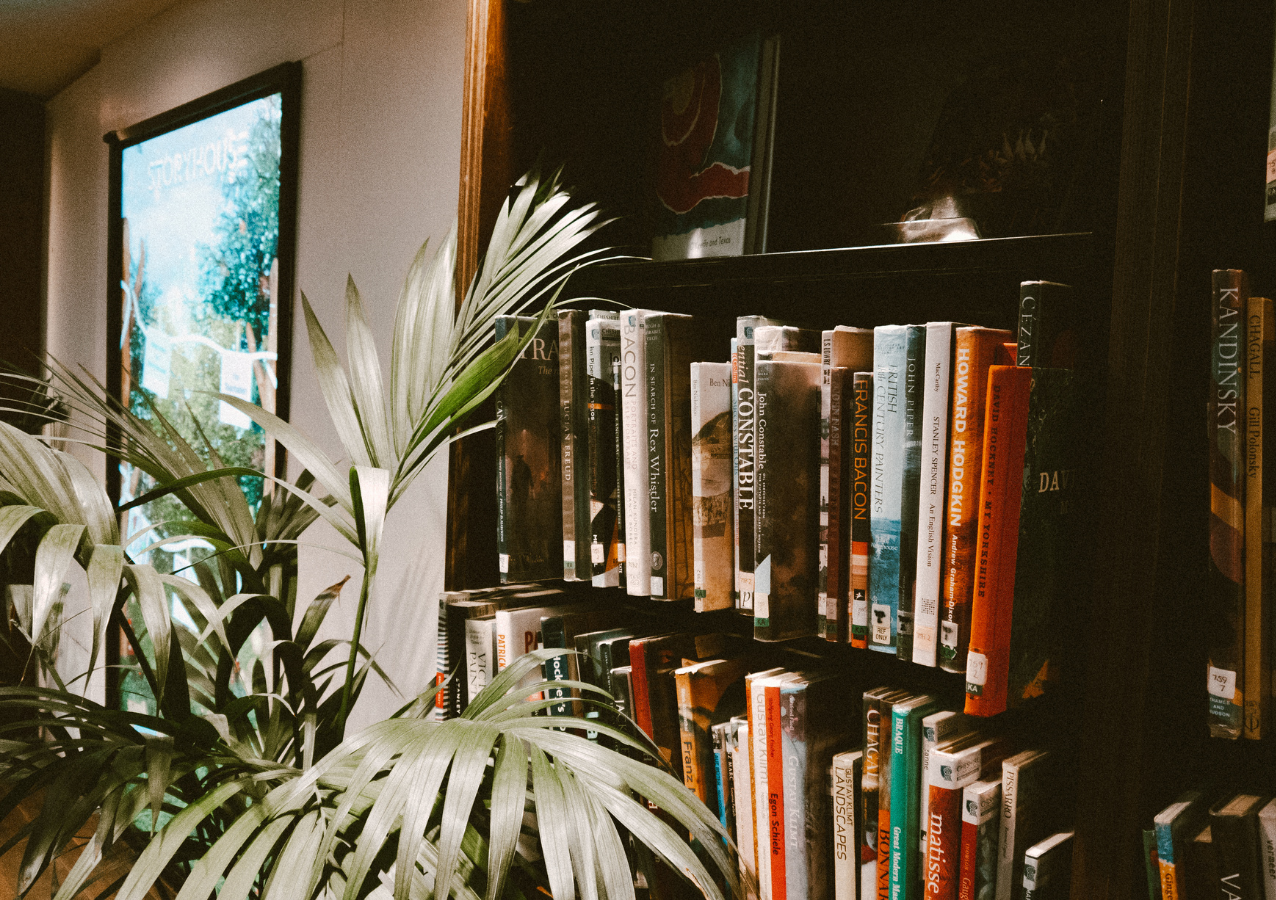 		История1.    63.3А65Андреев Д.А.Андреев Д.А. Евгений Максимович Примаков : судьба и эпоха/ Д.А. Андреев, Г.А. Бордюгов, А.М. Рыбаков. -Москва: Российская газета: АИРО-XXI, 2019. -208 сЭкземпляры: всего:1 - ГБ Невского(1)Австрийская литература2.    И(Австр)З-25Зальтен Ф.Зальтен Ф. Бемби : лесная сказка/ Ф. Зальтен; Пересказ с нем. Ю.М. Нагибина. -Москва: РОСМЭН, 2021. -160 с.: ил. -(Внеклассное чтение)Экземпляры: всего:4 - ГБ Невского(4)Американская литература3.    И(Амер)А93Ауэл Дж.М.Ауэл Дж.М. Клан Пещерного Медведя : роман/ Дж.М. Ауэл; Пер. с англ. Е. Большелаповой,  Т. Кадачиговой. -Санкт-Петербург: Азбука: Азбука-Аттикус, 2020. -560 с. -(The Big Book)Экземпляры: всего:1 - ГБ Невского(1)4.    И(Амер)Б36Беверли Д.Беверли Д. Моя строптивая леди : роман/ Д. Беверли; Пер. с англ. Е.С. Никитенко. -Москва: АСТ, 2020. -352 с. -(Очарование)Экземпляры: всего:1 - ГБ Невского(1)5.    И(Амер)Б89Брэдбери Р.Брэдбери Р. Вино из одуванчиков/ Р. Брэдбери; Пер. с англ. Э. Кабалевской. -Москва: Эксмо, 2021. -320 сЭкземпляры: всего:1 - ГБ Невского(1)6.    И(Амер)Д45ДиКамилло К.ДиКамилло К. Удивительное путешествие кролика Эдварда : сказочная повесть/ К. ДиКамилло; Пер. с англ. О. Варшавер. -Москва: Махаон: Азбука-Аттикус, 2020. -144 с.: ил. -(Чтение - лучшее учение)Экземпляры: всего:1 - ГБ Невского(1)7.    И(Амер)Д73Дрейк О.Дрейк О. Красавица и чудовище : роман/ О. Дрейк; Пер. с англ. Д. Келер. -Москва: АСТ, 2020. -320 с. -(Шарм)Экземпляры: всего:1 - ГБ Невского(1)8.    И(Амер)Д73Дрейк О.Дрейк О. Невеста для злодея : роман/ О. Дрейк; Пер. с англ. Т.Н. Замиловой. -Москва: АСТ, 2020. -320 с. -(Шарм)Экземпляры: всего:1 - ГБ Невского(1)9.    И(Амер)Д73Дрейк О.Дрейк О. Похищенная принцем : роман/ О. Дрейк; Пер. с англ. Н.Л. Холмогоровой. -Москва: АСТ, 2021. -320 с. -(Шарм)Экземпляры: всего:1 - ГБ Невского(1)10.    И(Амер)Д86Душа / Адапт. Т. Нельсон, пер. с англ. А.Н. Проходского. -Москва: Эксмо, 2021. -160 с.: ил. -(Уолт Дисней. Нерассказанные истории)Экземпляры: всего:1 - ГБ Невского(1)11.    И(Амер)К38Киз Д.Киз Д. Таинственная история Билли Миллигана/ Д. Киз; Пер. с англ. Ю. Федоровой. -Москва: Э, 2017. -576 с. -(Культовая классика)Экземпляры: всего:1 - ГБ Невского(1)12.    И(Амер)К38Киз Д.Киз Д. Цветы для Элджернона/ Д. Киз; Пер. с англ. С. Шарова. -Москва: Эксмо, 2021. -320 с. -(Яркие страницы)Экземпляры: всего:1 - ГБ Невского(1)13.    И(Амер)К38Кизи К.Кизи К. Над кукушкиным гнездом : роман/ К. Кизи; Пер. с англ. В. Голышева. -Москва: Эксмо, 2021. -320 с. -(Всемирная литература (с картинкой))Экземпляры: всего:1 - ГБ Невского(1)14.    И(Амер)К41Кинг С.Кинг С. Безнадега : роман/ С. Кинг; Пер. с англ. В.А. Вебера. -Москва: АСТ, 2020. -512 с. -(Король на все времена)Экземпляры: всего:1 - ГБ Невского(1)15.    И(Амер)К41Кинг С.Кинг С. Ловец снов : роман/ С. Кинг; Пер. с англ. Т.А. Перцевой. -Москва: АСТ, 2020. -734 с. -(Король на все времена)Экземпляры: всего:1 - ГБ Невского(1)16.    И(Амер)К41Кинг С.Кинг С. Черный дом : роман/ С. Кинг, П. Страуб; Пер. с англ. В. Вебера. -Москва: АСТ, 2018. -768 с. -(Король на все времена)Экземпляры: всего:1 - ГБ Невского(1)17.    И(Амер)Л76Лондон Дж.Лондон Дж. Зов предков : повесть/ Дж. Лондон; Пер. с англ. М. Абкиной. -Москва: Мартин, 2020. -128 с.: ил. -(Малая избранная классика (New))Экземпляры: всего:1 - ГБ Невского(1)18.    И(Амер)О-11О. ГенриО. Генри Вождь краснокожих : рассказы/ О. Генри. -Москва: Эксмо, 2019. -128 с. -(Классика в школе)Экземпляры: всего:2 - ГБ Невского(2)19.    И(Амер)П25Пенман Ш.К.Пенман Ш.К. Королевский выкуп. Капкан для крестоносца : роман/ Ш.К. Пенман; Пер. с англ. А.Л. Яковлева. -Москва: Вече, 2019. -480 с. -(Всемирная история в романах)Экземпляры: всего:1 - ГБ Невского(1)20.    И(Амер)П41По Э.А.По Э.А. Падение дома Ашеров : рассказы, повесть, стихотворения/ Э.А. По; Пер. с англ.. -Москва: Эксмо, 2020. -448 с. -(Всемирная литература)Экземпляры: всего:1 - ГБ Невского(1)21.    И(Амер)П60Портер Э.Портер Э. Поллианна/ Э. Портер; Пер. с англ. М. Батищевой. -Москва: Эксмо, 2018. -256 с. -(Внеклассное чтение)Экземпляры: всего:1 - ГБ Невского(1)22.    И(Амер)Р25Рататуй / Адапт. К. Ричардс, пер. с англ. Д.А. Тюлина. -Москва: Эксмо, 2020. -128 с.: ил. -(Disney. Любимые мультфильмы. Книги для чтения)Экземпляры: всего:1 - ГБ Невского(1)23.    И(Амер)С33Сетон-Томпсон Э.Сетон-Томпсон Э. Рассказы о животных/ Э. Сетон-Томпсон; Пер. с англ. Н.К. Чуковского. -Москва: РОСМЭН, 2019. -144 с.: ил. -(Внеклассное чтение)Экземпляры: всего:4 - ГБ Невского(4)24.    И(Амер)С80Стил Д.Стил Д. Зов предков : роман/ Д. Стил; Пер. с англ. В.А. Гришечкина. -Москва: АСТ, 2019. -416 с. -(Миры Даниэлы)Экземпляры: всего:1 - ГБ Невского(1)25.    И(Амер)Т24Тачки / Адапт. Л. Пападеметриу, пер. с англ. С.В. Топоровой. -Москва: Эксмо, 2020. -128 с.: ил. -(Disney. Любимые мультфильмы. Книги для чтения)Экземпляры: всего:1 - ГБ Невского(1)26.    И(Амер)Т24Тачки 2 / Адапт. И. Тримбл, пер. с англ. П.П. Агафоновой. -Москва: Эксмо, 2020. -128 с.: ил. -(Disney. Любимые мультфильмы. Кни ги для чтения)Экземпляры: всего:1 - ГБ Невского(1)27.    И(Амер)Т26Твен М.Твен М. Приключения Гекльберри Финна/ М. Твен; Пер. с англ. Н. Дарузес. -Москва: Эксмо, 2020. -352 с.. -(Всемирная литература (с картинкой))Экземпляры: всего:1 - ГБ Невского(1)28.    И(Амер)Т26Твен М.Твен М. Приключения Тома Сойера/ М. Твен; Пер. с англ. Н. Дарузес. -Москва: Эксмо, 2020. -256 с. -(Всемирная литература (с картинкой))Экземпляры: всего:2 - ДБ(1), ГБ Невского(1)29.    И(Амер)Т26Твен М.Твен М. Принц и нищий : повесть/ М. Твен; Пер. с англ. К.И. Чуковского,  Н.К. Чуковского. -Москва: РОСМЭН, 2020. -288 с.: ил. -(Внеклассное чтение)Экземпляры: всего:4 - ГБ Невского(3), ДБ(1)30.    И(Амер)Ф73Флэгг Ф.Флэгг Ф. Дейзи Фэй и чудеса : роман/ Ф. Флэгг; Пер. с англ. Д. Крупской. -Москва: Фантом Пресс, 2020. -384 сЭкземпляры: всего:1 - ГБ Невского(1)31.    И(Амер)Ф73Флэгг Ф.Флэгг Ф. Добро пожаловать в мир, Малышка! : роман/ Ф. Флэгг; Пер. с англ. Д. Крупской. -Москва: Фантом Пресс, 2020. -544 сЭкземпляры: всего:1 - ГБ Невского(1)32.    И(Амер)Ф73Флэгг Ф.Флэгг Ф. Жареные зеленые помидоры в кафе "Полустанок" : роман/ Ф. Флэгг; Пер. с англ. Д. Крупской. -Москва: Фантом Пресс, 2021. -416 сЭкземпляры: всего:1 - ГБ Невского(1)33.    И(Амер)Ф73Флэгг Ф.Флэгг Ф. О чем весь город говорит : роман/ Ф. Флэгг; Пер. с англ. А. Сафронова. -Москва: Фантом Пресс, 2021. -448 сЭкземпляры: всего:1 - ГБ Невского(1)34.    И(Амер)Ф73Флэгг Ф.Флэгг Ф. Рай где-то рядом : роман/ Ф. Флэгг; Пер. с англ. М. Извековой. -Москва: Фантом Пресс, 2020. -384 сЭкземпляры: всего:1 - ГБ Невского(1)35.    И(Амер)Ф73Флэгг Ф.Флэгг Ф. Стоя под радугой : роман/ Ф. Флэгг; Пер. с англ. Д. Крупской. -Москва: Фантом Пресс, 2020. -544 сЭкземпляры: всего:1 - ГБ Невского(1)36.    И(Амер)Х21Харрис Дж.Харрис Дж. Сказки дядюшки Римуса/ Дж. Харрис; Пересказ с англ. М. Гершензона. -Москва: АСТ, 2020. -95 с.: ил. -(Библиотека начальной школы)Экземпляры: всего:1 - ГБ Невского(1)37.    И(Амер)Х37Хемингуэй Э.Хемингуэй Э. Праздник, который всегда с тобой : роман/ Э. Хемингуэй. -Москва: АСТ, 2020. -288 с.: ил. -(Лучшая мировая классика)Экземпляры: всего:1 - ГБ Невского(1)38.    И(Амер)Х37Хемингуэй Э.Хемингуэй Э. Прощай, оружие!  : роман/ Э. Хемингуэй; Пер. с англ. С. Таска. -Москва: АСТ, 2021. -320 с. -(Лучшая мировая классика)Экземпляры: всего:1 - ГБ Невского(1)39.    И(Амер)Э54Эмерсон М.Эмерсон М. Дневник ниндзя-шестиклассника/ М. Эмерсон; Пер. с англ. Е. Поляниной. -Москва: АСТ, 2021. -96 с.: ил. -(Дневник ниндзя-шестиклассника)Экземпляры: всего:1 - ГБ Невского(1)Английская литература40.    И(Англ)Б25Барри Дж.М.Барри Дж.М. Питер Пэн и Венди : сказочная повесть/ Дж.М. Барри; Пер. с англ. Н. Демуровой. -Москва: РОСМЭН, 2020. -224 с.: ил. -(Внеклассное чтение)Экземпляры: всего:4 - ГБ Невского(4)41.    И(Англ)Б46Бентли С.Бентли С. Волшебный котёнок, или Секрет для друзей/ С. Бентли; Пер. с англ.  К. Овериной. -Москва: Эксмо, 2019. -128 с.: ил. -(Приключения волшебных зверят)Экземпляры: всего:1 - ГБ Невского(1)42.    И(Англ)Б46Бентли С.Бентли С. Волшебный щенок, или друзья навсегда/ С. Бентли; Пер. с англ.  А.Н. Проходского. -Москва: Эксмо, 2019. -128 с.: ил. -(Приключения волшебных зверят)Экземпляры: всего:1 - ГБ Невского(1)43.    И(Англ)Б68Блайтон Э.Блайтон Э. Вредная девчонка в школе : повесть/ Э. Блайтон; Пер. с англ. С. Чулковой. -Москва: Азбука-Аттикус: Махаон, 2020. -223 с.: ил. -(Вредная девчонка)Экземпляры: всего:1 - ГБ Невского(1)44.    И(Англ)Б68Блайтон Э.Блайтон Э. Вредная девчонка исправляется : повесть/ Э. Блайтон; Пер. с англ. С. Чулковой. -Москва: Азбука-Аттикус: Махаон, 2019. -223 с.: ил. -(Вредная девчонка)Экземпляры: всего:1 - ГБ Невского(1)45.    И(Англ)Б81Бонд М.Бонд М. Медвежонок по имени Паддингтон : сказочная повесть/ М. Бонд; Пер. с англ. А.В. Глебовской. -Москва: Махаон: Азбука-Аттикус, 2017. -160 с.: ил. -(Чтение - лучшее учение)Экземпляры: всего:1 - ГБ Невского(1)46.    И(Англ)Б92Бус А.Бус А. Крольчонок Кроха и настоящее чудо!/ А. Бус; Пер. с англ. Н.Ю. Лясковской. -Москва: Эксмо, 2019. -160 с.: ил. -(Снежные истории о доброте и чудесах)Экземпляры: всего:1 - ГБ Невского(1)47.    И(Англ)Б92Бус А.Бус А. Оленёнок Метеор и зимний сюрприз!/ А. Бус; Пер. с англ. Н.Ю. Лясковской. -Москва: Эксмо, 2019. -144 с.: ил. -(Снежные истории о доброте и чудесах)Экземпляры: всего:2 - ГБ Невского(2)48.    И(Англ)Б92Бус А.Бус А. Щенок Башмачок и первое Рождество!/ А. Бус; Пер. с англ. Д.А. Кусковой. -Москва: Эксмо, 2020. -144 с.: ил. -(Снежные истории о доброте и чудесах)Экземпляры: всего:3 - ГБ Невского(3)49.    И(Англ)В26Вебб Х.Вебб Х. Где же медведь? : повесть/ Х. Вебб; Пер. с англ. М.А. Поповец. -Москва: Эксмо, 2020. -176 с.Экземпляры: всего:2 - ГБ Невского(2)50.    И(Англ)В26Вебб Х.Вебб Х. Котёнок Веснушка, или Как научиться помогать : повесть/ Х. Вебб; Пер. с англ. М.А. Поповец. -Москва: Эксмо, 2021. -144 с.: ил. -(Добрые истории о зверятах)Экземпляры: всего:1 - ГБ Невского(1)51.    И(Англ)В26Вебб Х.Вебб Х. Котёнок Клео, или Путешествие непоседы : повесть/ Х. Вебб; Пер. с англ. А. Тихоновой. -Москва: Эксмо, 2020. -144 с: ил. -(Добрые истории о зверятах)Экземпляры: всего:2 - ДБ(1), ГБ Невского(1)52.    млИ(Англ)В26Вебб Х.Вебб Х. Котёнок Милли, или С возвращением, леопард! : повесть/ Х. Вебб; Пер. с англ. Е.В. Олейниковой. -Москва: Эксмо, 2021. -144 с.. -(Добрые истории о зверятах)Экземпляры: всего:1 - ГБ Невского(1)53.    И(Англ)В26Вебб Х.Вебб Х. Котёнок Пират, или Ловкий коготь : повесть/ Х. Вебб; Пер. с англ. Е.А. Романенко. -Москва: Эксмо, 2021. -144 с.. -(Добрые истории о зверятах)Экземпляры: всего:3 - ГБ Невского(3)54.    И(Англ)В26Вебб Х.Вебб Х. Котёнок Пушинка, или Рождественское чудо : повесть/ Х. Вебб; Пер. с англ. Н.Ю. Лебедевой. -Москва: Эксмо, 2021. -144 с.: ил. -(Добрые истории о зверятах)Экземпляры: всего:1 - ГБ Невского(1)55.    И(Англ)В26Вебб Х.Вебб Х. Котёнок Рыжик, или Как найти сокровище : повесть/ Х. Вебб; Пер. с англ. Е.А. Романенко. -Москва: Эксмо, 2020. -144 с.. -(Добрые истории о зверятах)Экземпляры: всего:3 - ГБ Невского(3)56.    И(Англ)В26Вебб Х.Вебб Х. Котёнок Сильвер, или Полосатый храбрец : повесть/ Х. Вебб; Пер. с англ. Е.В. Олейниковой. -Москва: Эксмо, 2021. -144 с.: ил. -(Добрые истории о зверятах)Экземпляры: всего:3 - ГБ Невского(3)57.    И(Англ)В26Вебб Х.Вебб Х. Котёнок Стенли, или Настоящий клад : повесть/ Х. Вебб; Пер. с англ. А.А. Тихоновой. -Москва: Эксмо, 2021. -144 с.: ил. -(Добрые истории о зверятах)Экземпляры: всего:3 - ГБ Невского(3)58.    И(Англ)В26Вебб Х.Вебб Х. Котёнок Усатик, или Отважное сердце = The Kitten Nobody Wanted : повесть/ Х. Вебб; Пер. с англ. М.А. Поповец. -Москва: Эксмо, 2021. -144 с: ил. -(Добрые истории о зверятах)Экземпляры: всего:1 - ГБ Невского(1)59.    млИ(Англ)В26Вебб Х.Вебб Х. Котенок Кэтти, или Секрет в шкафу : повесть/ Х. Вебб; Пер. с англ. А.А. Тихоновой. -Москва: Эксмо, 2020. -144 с.: ил. -(Добрые истории о зверятах)Экземпляры: всего:1 - ГБ Невского(1)60.    И(Англ)В26Вебб Х.Вебб Х. Котенок Снежинка, или Зимнее волшебство : повесть/ Х. Вебб; Пер. с англ. Е.В. Олейниковой. -Москва: Эксмо, 2021. -144 с.. -(Добрые истории о зверятах)Экземпляры: всего:3 - ГБ Невского(3)61.    И(Англ)В26Вебб Х.Вебб Х. Котенок Сэмми, или Семья для крохи : повесть/ Х. Вебб; Пер. с англ. А.А. Тихоновой. -Москва: Эксмо, 2020. -144 с.. -(Добрые истории о зверятах)Экземпляры: всего:3 - ГБ Невского(3)62.    И(Англ)В26Вебб Х.Вебб Х. Котенок Тигр, или Искатель приключений : повесть/ Х. Вебб; Пер. с англ. А. Тихоновой. -Москва: Эксмо, 2020. -144 с.. -(Добрые истории о зверятах)Экземпляры: всего:3 - ГБ Невского(3)63.    И(Англ)В26Вебб Х.Вебб Х. Полуночный панда : повесть/ Х. Вебб; Пер. с англ. М. Рыжковой. -Москва: Эксмо, 2020. -160 с.Экземпляры: всего:2 - ГБ Невского(2)64.    И(Англ)В26Вебб Х.Вебб Х. Шоколадный пёс : повесть/ Х. Вебб; Пер. с англ. Е.А. Солодянкиной. -Москва: Эксмо, 2020. -192 с.: илЭкземпляры: всего:2 - ГБ Невского(2)65.    И(Англ)В26Вебб Х.Вебб Х. Щенок Барни, или Пушистый герой : повесть/ Х. Вебб; Пер. с англ. А.А. Тихоновой. -Москва: Эксмо, 2021. -144 с.: ил. -(Добрые истории о зверятах)Экземпляры: всего:3 - ГБ Невского(3)66.    И(Англ)В26Вебб Х.Вебб Х. Щенок Гарри, или Здравствуй, дом! : повесть/ Х. Вебб; Пер. Н.Ю. Лебедевой. -Москва: Эксмо, 2021. -144 с.. -(Добрые истории о зверятах)Экземпляры: всего:2 - ГБ Невского(2)67.    И(Англ)В26Вебб Х.Вебб Х. Щенок Генри, или Летнее чудо : повесть/ Х. Вебб; Пер. с англ. А. Тихоновой. -Москва: Эксмо, 2021. -144 с.: ил. -(Добрые истории о зверятах)Экземпляры: всего:3 - ГБ Невского(3)68.    И(Англ)В26Вебб Х.Вебб Х. Щенок Джесс, или Давай дружить! : повесть/ Х. Вебб; Пер. с англ. Н.Ю. Лебедевой. -Москва: Эксмо, 2020. -144 с.. -(Добрые истории о зверятах)Экземпляры: всего:3 - ГБ Невского(3)69.    И(Англ)В26Вебб Х.Вебб Х. Щенок Кнопочка, или Умная малышка : повесть/ Х. Вебб; Пер. с англ. А. Тихоновой. -Москва: Эксмо, 2020. -144 с.. -(Добрые истории о зверятах)Экземпляры: всего:3 - ГБ Невского(3)70.    И(Англ)В26Вебб Х.Вебб Х. Щенок Любимчик, или Давай мириться! : повесть/ Х. Вебб; Пер. с англ. А.А. Тихоновой. -Москва: Эксмо, 2020. -144 с.. -(Добрые истории о зверятах)Экземпляры: всего:3 - ГБ Невского(3)71.    И(Англ)В26Вебб Х.Вебб Х. Щенок Люси, или Переполох на каникулах : повесть/ Х. Вебб; Пер. с англ. А.А. Тихоновой. -Москва: Эксмо, 2020. -144 с.: ил. -(Добрые истории о зверятах)Экземпляры: всего:3 - ГБ Невского(3)72.    И(Англ)В26Вебб Х.Вебб Х. Щенок Макс, или Выбери меня! : повесть/ Х. Вебб; Пер. с англ. А. Тихоновой. -Москва: Эксмо, 2021. -144 с.. -(Добрые истории о зверятах)Экземпляры: всего:2 - ГБ Невского(2)73.    И(Англ)В26Вебб Х.Вебб Х. Щенок Молли, или Ищу хозяйку : повесть/ Х. Вебб; Пер. с англ. А.А. Тихоновой. -Москва: Эксмо, 2021. -144 с.: ил. -(Добрые истории о зверятах)Экземпляры: всего:3 - ГБ Невского(3)74.    И(Англ)В26Вебб Х.Вебб Х. Щенок Монти, или Развесели меня! : повесть/ Х. Вебб; Пер. с англ. А. Тихоновой. -Москва: Эксмо, 2021. -144 с.: ил. -(Добрые истории о зверятах)Экземпляры: всего:1 - ГБ Невского(1)75.    И(Англ)В26Вебб Х.Вебб Х. Щенок Рина, или Таинственное путешествие : повесть/ Х. Вебб; Пер. с англ. Е.А. Романенко. -Москва: Эксмо, 2021. -144 с.: ил. -(Добрые истории о зверятах)Экземпляры: всего:1 - ГБ Невского(1)76.    И(Англ)В26Вебб Х.Вебб Х. Щенок Сид, или Лучший трюк : повесть/ Х. Вебб; Пер. с англ. Е.В. Олейниковой. -Москва: Эксмо, 2020. -144 с.. -(Добрые истории о зверятах)Экземпляры: всего:3 - ГБ Невского(3)77.    И(Англ)В26Вебб Х.Вебб Х. Щенок Скаут, или Мохнатый ученик : повесть/ Х. Вебб; Пер. с англ. М.А. Поповец. -Москва: Эксмо, 2021. -144 с.: ил. -(Добрые истории о зверятах)Экземпляры: всего:3 - ГБ Невского(3)78.    И(Англ)В26Вебб Х.Вебб Х. Щенок Сэм, или Украденное счастье : повесть/ Х. Вебб; Пер. с англ. А.А. Тихоновой. -Москва: Эксмо, 2021. -144 с.: ил. -(Добрые истории о зверятах)Экземпляры: всего:3 - ГБ Невского(3)79.    И(Англ)В26Вебб Х.Вебб Х. Щенок Тоби, или Старший друг/ Х. Вебб; Пер. с англ. А.А. Тихоновой. -Москва: Эксмо, 2021. -144 с.: ил. -(Добрые истории о зверятах)Экземпляры: всего:1 - ГБ Невского(1)80.    И(Англ)В26Вебб Х.Вебб Х. Щенок Уголёк, или Как перестать бояться : повесть/ Х. Вебб; Пер. с англ. Т. Покидаевой. -Москва: Эксмо, 2021. -144 с.: ил. -(Добрые истории о зверятах)Экземпляры: всего:1 - ГБ Невского(1)81.    И(Англ)В26Вебб Х.Вебб Х. Щенок Уинстон, или Неделя добрых дел : повесть/ Х. Вебб; Пер. с англ. Т. Покидаевой. -Москва: Эксмо, 2020. -144 с.: ил. -(Добрые истории о зверятах)Экземпляры: всего:3 - ГБ Невского(3)82.    И(Англ)В26Вебб Х.Вебб Х. Щенок Фред, или Уплывший дом : повесть/ Х. Вебб; Пер. с англ. А.А. Тихоновой. -Москва: Эксмо, 2020. -144 с.. -(Добрые истории о зверятах)Экземпляры: всего:3 - ГБ Невского(3)83.    И(Англ)Д20Даррелл Дж.Даррелл Дж. Говорящий сверток : сказочная повесть/ Дж. Даррелл; Пер. с англ. Н. Рахмановой. -Москва: РОСМЭН, 2020. -288 с.: ил. -(Внеклассное чтение)Экземпляры: всего:3 - ГБ Невского(3)84.    И(Англ)Д20Даррелл Дж.Даррелл Дж. Моя семья и другие звери : повесть/ Дж. Даррелл; Пер. с англ. Л. Деревянкиной. -Москва: РОСМЭН, 2020. -320 с.: ил. -(Библиотека школьника)Экземпляры: всего:5 - ГБ Невского(5)85.    И(Англ)Д20Даррелл Дж.Даррелл Дж. Моя семья и другие звери : роман/ Дж. Даррелл; Пер. с англ. С. Таска. -Москва: Иностранка: Азбука-Аттикус, 2019. -352 с. -(Большой роман)Экземпляры: всего:1 - ГБ Невского(1)86.    И(Англ)Д39Дефо Д.Дефо Д. Робинзон Крузо/ Д. Дефо; Пересказ с англ. К. Чуковского. -Москва: Эксмо, 2020. -256 с.: ил. -(Всемирная литература (с картинкой))Экземпляры: всего:1 - ГБ Невского(1)87.    И(Англ)Д40Джером Дж.К.Джером Дж.К. Трое в лодке, не считая собаки/ Дж.К. Джером; Пер. с англ. Т. Грица. -Москва: Эксмо, 2019. -384 с.. -(Зарубежная классика). -(Всемирная литература)Экземпляры: всего:1 - ГБ Невского(1)88.    И(Англ)Д45Диккенс Ч.Диккенс Ч. Большие надежды : роман/ Ч. Диккенс; Пер. с англ. М. Лорие. -Москва: АСТ, 2020. -544 с. -(Лучшая мировая классика)Экземпляры: всего:1 - ГБ Невского(1)89.    И(Англ)Д62Дойл А.К.Дойл А.К. Затерянный мир/ А.К. Дойл; Пер. с англ. Н. Волжиной. -Москва: Эксмо, 2020. -320 с. -(Всемирная литература)Экземпляры: всего:1 - ГБ Невского(1)90.    И(Англ)Д62Дойл А.К.Дойл А.К. Приключения Шерлока Холмса/ А.К. Дойл; Пер. с англ.. -Москва: Эксмо, 2019. -352 с.. -(Всемирная литература)Экземпляры: всего:1 - ГБ Невского(1)91.    И(Англ)Д62Дойл А.К.Дойл А.К. Рассказы о Шерлоке Холмсе/ А.К. Дойл; Пер. с англ. М. и Н. Чуковских. -Москва: Эксмо, 2019. -192 с. -(Классика в школе)Экземпляры: всего:1 - ГБ Невского(1)92.    И(Англ)Д62Дойл А.К.Дойл А.К. Этюд в багровых тонах : роман, рассказы/ А.К. Дойл; Пер. с англ. Л. Бриловой,  С. Сухарева. -Санкт-Петербург: Азбука: Азбука-Аттикус, 2021. -448 с. -(Мировая классика)Экземпляры: всего:1 - ГБ Невского(1)93.    И(Англ)Д15Дэлахэй Р.Дэлахэй Р. Ожерелье для дельфинёнка/ Р. Дэлахэй; Пер. с англ. В.А. Ивановой. -Москва: Эксмо, 2021. -128 с.: ил. -(Подружись со мной! Истории о животных)Экземпляры: всего:2 - ГБ Невского(2)94.    И(Англ)Д94Дэлахэй Р.Дэлахэй Р. Полосатый счастливчик/ Р. Дэлахэй; Пер. с англ. В.А. Ивановой. -Москва: Эксмо, 2021. -128 с.: ил. -(Подружись со мной! Истории о животных)Экземпляры: всего:2 - ГБ Невского(2)95.    И(Англ)Д94Дэниелс Л.Дэниелс Л. Кролик в беде : повесть/ Л. Дэниелс; Пер. с англ. В. Спарова. -Москва: ОЛМА: Абрис, 2019. -144 с.: ил. -(Пушистая скорая помощь)Экземпляры: всего:1 - ГБ Невского(1)96.    И(Англ)Д94Дэниелс Л.Дэниелс Л. Лисёнок в опасности/ Л. Дэниелс; Пер. с англ. В. Спарова. -Москва: ОЛМА: Абрис, 2019. -144 с.: ил. -(Пушистая скорая помощь)Экземпляры: всего:1 - ГБ Невского(1)97.    И(Англ)Д94Дэниелс Л.Дэниелс Л. Помогите щенку/ Л. Дэниелс; Пер. с англ. В. Спарова. -Москва: ОЛМА: Абрис, 2019. -144 с.: ил. -(Пушистая скорая помощь)Экземпляры: всего:1 - ГБ Невского(1)98.    И(Англ)Д94Дэниелс Л.Дэниелс Л. Спасение котёнка : повесть/ Л. Дэниелс; Пер. с англ. В. Спарова. -Москва: ОЛМА: Абрис, 2019. -144 с.: ил. -(Пушистая скорая помощь)Экземпляры: всего:1 - ГБ Невского(1)99.    И(Англ)К42Киплинг Дж.Р.Киплинг Дж.Р. Сказки/ Дж.Р. Киплинг; Пер. с англ. К. Чуковского,  С. Маршака. -Москва: РОСМЭН, 2020. -128 с.: ил. -(Внеклассное чтение)Экземпляры: всего:4 - ГБ Невского(4)100.    И(Англ)К98Кэрролл Л.Кэрролл Л. Приключения Алисы в Стране Чудес : сказка/ Л. Кэрролл; Пер. с англ. Н. Демуровой. -Москва: РОСМЭН, 2020. -160 с.: ил. -(Внеклассное чтение)Экземпляры: всего:3 - ГБ Невского(3)101.    млИ(Англ)М42Медоус Д.Медоус Д. Белёк Эми, или Подводный клад : повесть/ Д. Медоус; Пер. с англ. А. Тихоновой. -Москва: Эксмо, 2020. -128 с.: ил. -(Лес Дружбы. Волшебные истории о зверятах)Экземпляры: всего:1 - ГБ Невского(1)102.    И(Англ)М42Медоус Д.Медоус Д. Бобрёнок Фиби, или Сбежавший сапфир : повесть/ Д. Медоус; Пер. с англ. А.А. Тихоновой. -Москва: Эксмо, 2020. -128 с.: ил. -(Лес Дружбы. Волшебные истории о зверятах)Экземпляры: всего:5 - ГБ Невского(5)103.    И(Англ)М42Медоус Д.Медоус Д. Большая книга волшебных историй из Леса Дружбы : повести/ Д. Медоус; Пер. с англ.. -Москва: Эксмо, 2020. -336 с.: ил. -(Лес Дружбы. Волшебные истории о зверятах)Экземпляры: всего:1 - ГБ Невского(1)104.    И(Англ)М42Медоус Д.Медоус Д. Бурундучок Лола, или Сад кристаллов : повесть/ Д. Медоус; Пер. с англ. Е.В. Вьюницкой. -Москва: Эксмо, 2020. -128 с.: ил. -(Лес Дружбы. Волшебные истории о зверятах)Экземпляры: всего:5 - ГБ Невского(5)105.    млИ(Англ)М42Медоус Д.Медоус Д. Выдра Хлоя, или Серебряная ракушка : повесть/ Д. Медоус; Пер. с англ. Е.В. Олейниковой. -Москва: Эксмо, 2019. -128 с.: ил. -(Лес Дружбы. Волшебные истории о зверятах)Экземпляры: всего:1 - ГБ Невского(1)106.    млИ(Англ)М42Медоус Д.Медоус Д. Ежонок Эмили, или Корона для умницы : повесть/ Д. Медоус; Пер. с англ. Е.В. Олейниковой. -Москва: Эксмо, 2019. -128 с.: ил. -(Лес Дружбы. Волшебные истории о зверятах)Экземпляры: всего:1 - ГБ Невского(1)107.    И(Англ)М42Медоус Д.Медоус Д. Кенгурёнок Полли, или Песня ветра : повесть/ Д. Медоус; Пер. с англ. Е. Вьюницкой. -Москва: Эксмо, 2021. -128 с.: ил. -(Лес Дружбы. Волшебные истории о зверятах)Экземпляры: всего:3 - ГБ Невского(3)108.    И(Англ)М42Медоус Д.Медоус Д. Коала Элла, или Золотая роза : повесть/ Д. Медоус; Пер. с англ. Е. Вьюницкой. -Москва: Эксмо, 2020. -128 с.: ил. -(Лес Дружбы. Волшебные истории о зверятах)Экземпляры: всего:1 - ГБ Невского(1)109.    И(Англ)М42Медоус Д.Медоус Д. Козочка Эмма, или Магия творчества : повесть/ Д. Медоус; Пер. с англ. Е. Вьюницкой. -Москва: Эксмо, 2021. -128 с.: ил. -(Лес Дружбы. Волшебные истории о зверятах)Экземпляры: всего:3 - ГБ Невского(3)110.    И(Англ)М42Медоус Д.Медоус Д. Крольчонок Люси, или Волшебная встреча : повесть/ Д. Медоус; Пер. с англ. Е.А. Романенко. -Москва: Эксмо, 2020. -128 с.: ил. -(Лес Дружбы. Волшебные истории о зверятах)Экземпляры: всего:5 - ГБ Невского(5)111.    И(Англ)М42Медоус Д.Медоус Д. Крольчонок Пиппа, или Алмазный молоточек : повесть/ Д. Медоус; Пер. с англ. Е.В. Вьюницкой. -Москва: Эксмо, 2020. -128 с.: ил. -(Лес Дружбы. Волшебные истории о зверятах)Экземпляры: всего:5 - ГБ Невского(5)112.    млИ(Англ)М42Медоус Д.Медоус Д. Лисичка Сара, или Рождение волшебства : повесть/ Д. Медоус; Пер. с англ. Е.В. Вьюницкой. -Москва: Эксмо, 2021. -128 с.: ил. -(Лес Дружбы. Волшебные истории о зверятах)Экземпляры: всего:1 - ГБ Невского(1)113.    млИ(Англ)М42Медоус Д.Медоус Д. Лисичка Тыковка, или Лунный камень : повесть/ Д. Медоус; Пер. с англ. Е.В. Олейниковой. -Москва: Эксмо, 2019. -128 с.: ил. -(Лес Дружбы. Волшебные истории о зверятах)Экземпляры: всего:1 - ГБ Невского(1)114.    И(Англ)М42Медоус Д.Медоус Д. Львёнок Берти, или Грозный рык : повесть/ Д. Медоус; Пер. с англ. Е. Вьюницкой. -Москва: Эксмо, 2021. -192 с.: ил. -(Лес Дружбы. Волшебные истории о зверятах)Экземпляры: всего:5 - ГБ Невского(5)115.    млИ(Англ)М42Медоус Д.Медоус Д. Медвежонок Ханна, или Мёд Удачи : повесть/ Д. Медоус; Пер. с англ. А. Тихоновой. -Москва: Эксмо, 2019. -128 с.: ил. -(Лес Дружбы. Волшебные истории о зверятах)Экземпляры: всего:1 - ГБ Невского(1)116.    млИ(Англ)М42Медоус Д.Медоус Д. Мышонок Молли, или Ярмарка чудес : повесть/ Д. Медоус; Пер. с англ. М.Н. Манчхашвили. -Москва: Эксмо, 2019. -128 с.: ил. -(Лес Дружбы. Волшебные истории о зверятах)Экземпляры: всего:1 - ГБ Невского(1)117.    И(Англ)М42Медоус Д.Медоус Д. Пингвинёнок Исла, или Снежная радуга : повесть/ Д. Медоус; Пер. с англ. Е.В. Вьюницкой. -Москва: Эксмо, 2019. -192 с.: ил. -(Лес Дружбы. Волшебные истории о зверятах)Экземпляры: всего:1 - ГБ Невского(1)118.    И(Англ)М42Медоус Д.Медоус Д. Пони Мэйзи, или Подковы для полёта : повесть/ Д. Медоус; Пер. с англ. А.А. Тихоновой. -Москва: Эксмо, 2020. -192 с.: ил. -(Лес Дружбы. Волшебные истории о зверятах)Экземпляры: всего:5 - ГБ Невского(5)119.    И(Англ)М42Медоус Д.Медоус Д. Соня Фрейя, или Ягоды-смешинки : повесть/ Д. Медоус; Пер. с англ. А. Тихоновой. -Москва: Эксмо, 2020. -128 с: ил. -(Лес Дружбы. Волшебные истории о зверятах)Экземпляры: всего:2 - ДБ(1), ГБ Невского(1)120.    И(Англ)М42Медоус Д.Медоус Д. Сурикат Лайла, или Волшебные кисточки : повесть/ Д. Медоус; Пер. с англ. Е. Вьюницкой. -Москва: Эксмо, 2019. -128 с.: ил. -(Лес Дружбы. Волшебные истории о зверятах)Экземпляры: всего:1 - ГБ Невского(1)121.    млИ(Англ)М42Медоус Д.Медоус Д. Утенок Элли, или Украденный праздник : повесть/ Д. Медоус; Пер. с англ. Е. Олейниковой . -Москва: Эксмо, 2020. -128 с.: ил. -(Лес Дружбы. Волшебные истории о зверятах)Экземпляры: всего:1 - ГБ Невского(1)122.    И(Англ)М42Медоус Д.Медоус Д. Хомячок Оливия, или Рецепт волшебства : повесть/ Д. Медоус; Пер. с англ. Е.В. Олейниковой. -Москва: Эксмо, 2019. -128 с.: ил. -(Лес Дружбы. Волшебные истории о зверятах)Экземпляры: всего:1 - ГБ Невского(1)123.    И(Англ)М42Медоус Д.Медоус Д. Щенок Жасмин, или Золотая молния : повесть/ Д. Медоус; Пер. с англ. Е. Вьюницкой. -Москва: Эксмо, 2020. -128 с.: ил. -(Лес Дружбы. Волшебные истории о зверятах)Экземпляры: всего:5 - ГБ Невского(5)124.    млИ(Англ)М42Медоус Д.Медоус Д. Щенок Шарлотта, или Урок ловкости : повесть/ Д. Медоус; Пер. с англ. Е. Вьюницкой. -Москва: Эксмо, 2019. -128 с.: ил. -(Лес Дружбы. Волшебные истории о зверятах)Экземпляры: всего:1 - ГБ Невского(1)125.    млИ(Англ)М42Медоус Д.Медоус Д. Щенок Эви, или Жасминовый сюрприз : повесть/ Д. Медоус; Пер. с англ. Е.В. Олейниковой . -Москва: Эксмо, 2019. -128 с.: ил. -(Лес Дружбы. Волшебные истории о зверятах)Экземпляры: всего:1 - ГБ Невского(1)126.    И(Англ)М87Моэм С.Моэм С. Острие бритвы : роман/ С. Моэм. -Москва: АСТ, 2020. -384 с. -(Зарубежная классика)Экземпляры: всего:1 - ГБ Невского(1)127.    И(Англ)О-70Оруэлл Д.Оруэлл Д. Скотный двор : сборник/ Д. Оруэлл; Пер. с англ.. -Москва: АСТ, 2021. -256 с. -(Лучшая мировая классика)Экземпляры: всего:1 - ГБ Невского(1)128.    И(Англ)О-76Остен Дж.Остен Дж. Гордость и предубеждение : роман/ Дж. Остен; Пер. с англ. И. Маршака. -Москва: АСТ, 2020. -416 с. -(Лучшая мировая классика)Экземпляры: всего:1 - ГБ Невского(1)129.    И(Англ)О-76Остен Дж.Остен Дж. Леди Сьюзен : романы/ Дж. Остен; Пер. с англ. А. Ливерганта. -Москва: Текст, 2019. -190 с. -(Классика)Экземпляры: всего:1 - ГБ Невского(1)130.    И(Англ)О-76Остен Дж.Остен Дж. Эмма : роман/ Дж. Остен; Пер. с англ. М. Кан. -Москва: Эксмо, 2018. -480 с. -(Зарубежная классика). -(Всемирная литература)Экземпляры: всего:1 - ГБ Невского(1)131.    И(Англ)П35Питерс Х.Питерс Х. Пёс Хвостик, или Новый друг/ Х. Питерс; Пер. с англ. С.П. Мазиной. -Москва: Эксмо, 2020. -160 с.: ил. -(Ферма добрых дел)Экземпляры: всего:2 - ГБ Невского(2)132.    И(Англ)П35Питерс Х.Питерс Х. Поросёнок Пуговка, или Счастливый случай/ Х. Питерс; Пер. с англ. С.П. Мазиной. -Москва: Эксмо, 2020. -160 с.: ил. -(Ферма добрых дел)Экземпляры: всего:2 - ГБ Невского(2)133.    И(Англ)П35Питерс Х.Питерс Х. Утёнок Счастливчик, или Настоящий герой/ Х. Питерс; Пер. с англ. С.П. Мазиной. -Москва: Эксмо, 2020. -160 с.: ил. -(Ферма добрых дел)Экземпляры: всего:3 - ГБ Невского(3)134.    И(Англ)С24Свифт Дж.Свифт Дж. Путешествия Гулливера/ Дж. Свифт; Пересказ с англ. Т.Г. Габбе. -Москва: Самовар-книги, 2018. -144 с.: ил. -(Школьная библиотека)Экземпляры: всего:1 - ГБ Невского(1)135.    И(Англ)С80Стивенсон Р.Л.Стивенсон Р.Л. Остров Сокровищ : роман/ Р.Л. Стивенсон; Пер. с англ. Н.К. Чуковского. -Москва: Эксмо, 2019. -256 с.: ил. -(Классика в школе)Экземпляры: всего:1 - ГБ Невского(1)136.    И(Англ)С96Сьюэлл А.Сьюэлл А. Черный Красавчик : повесть/ А. Сьюэлл; Пер. с англ. И. Дорониной,  М. Салганик. -Москва: Махаон: Азбука-Аттикус, 2019. -192 с.: ил. -(Чтение - лучшее учение)Экземпляры: всего:1 - ГБ Невского(1)137.    И(Англ)Т80Трэверс П.Л.Трэверс П.Л. Мэри Поппинс : сказочная повесть/ П.Л. Трэверс; Пересказ Б. Заходера. -Москва: РОСМЭН, 2020. -128 с.: ил. -(Внеклассное чтение)Экземпляры: всего:4 - ГБ Невского(4)138.    И(Англ)У13Уайльд О.Уайльд О. Кентервильское привидение : материально-идеалистическая история/ О. Уайльд; Пер. с англ. Ю. Кагарлицкого. -Москва: РОСМЭН, 2019. -96 с.: ил. -(Внеклассное чтение)Экземпляры: всего:3 - ГБ Невского(3)139.    И(Англ)У98Уэллс Г.Уэллс Г. Человек-невидимка; Война миров/ Г. Уэллс; Пер. с англ. Д. Вейс,  Э.К. Пименовой. -Москва: Эксмо, 2019. -384 с. -(Всемирная литература)Экземпляры: всего:1 - ГБ Невского(1)140.    И(Англ)Ф74Фогл Б.Фогл Б. Дело тюленей/ Б. Фогл, С. Коул; Пер. с англ. В.А. Ивановой. -Москва: Эксмо, 2020. -160 с.: ил. -(Мистер Пёс спешит на помощь)Экземпляры: всего:2 - ГБ Невского(2)141.    И(Англ)Ф74Фогл Б.Фогл Б. Кроличий клад/ Б. Фогл, С. Коул; Пер. с англ. В.А. Ивановой. -Москва: Эксмо, 2020. -160 с.: ил. -(Мистер Пёс спешит на помощь)Экземпляры: всего:2 - ГБ Невского(2)142.    И(Англ)Ф74Фогл Б.Фогл Б. Секрет лисёнка/ Б. Фогл; Пер. с англ. В.А. Ивановой. -Москва: Эксмо, 2020. -160 с.: ил. -(Мистер Пёс спешит на помощь)Экземпляры: всего:2 - ГБ Невского(2)143.    И(Англ)Ф74Фогл Б.Фогл Б. Тайна острова ежей/ Б. Фогл; Пер. с англ. В.А. Ивановой. -Москва: Эксмо, 2020. -160 с.: ил. -(Мистер Пёс спешит на помощь)Экземпляры: всего:2 - ГБ Невского(2)144.    И(Англ)Х13Хаггард Г.Р.Хаггард Г.Р. Дочь Монтесумы : роман/ Г.Р. Хаггард. -Санкт-Петербург: Азбука: Азбука-Аттикус, 2020. -448 с. -(Мировая классика)Экземпляры: всего:1 - ГБ Невского(1)145.    И(Англ)Х13Хаггард Г.Р.Хаггард Г.Р. Копи царя Соломона : романы/ Г.Р. Хаггард; Пер. с англ. Е. Бекетовой,  Б. Грибанова. -Санкт-Петербург: Азбука: Азбука-Аттикус, 2020. -544 с. -(Мировая классика)Экземпляры: всего:1 - ГБ Невского(1)146.    И(Англ)Ш41Шекспир У.Шекспир У. Комедии/ У. Шекспир; Пер. с англ. Э.Л. Линецкой,  П.В. Мелковой,  Т.Л. Щепкиной-Куперник. -Санкт-Петербург: Азбука: Азбука-Аттикус, 2020. -400 с. -(Мировая классика)Экземпляры: всего:1 - ГБ Невского(1)147.    И(Англ)Ш41Шекспир У.Шекспир У. Ромео и Джульетта : трагедия/ У. Шекспир; Пер. с англ. Б. Пастернака. -Москва: Мартин, 2020. -160 с.: ил. -(Малая избранная классика (New))Экземпляры: всего:1 - ГБ Невского(1)Белорусская литература148.    С(Бел)А48Алексиевич С.А.Алексиевич С.А. У войны не женское лицо/ С.А. Алексиевич. -10-е изд., стер.. -Москва: Время, 2020. -352 с. -(Собрание произведений)Экземпляры: всего:1 - ГБ Невского(1)149.    С(Бел)Б95Быков В.В.Быков В.В. Дожить до рассвета : повесть/ В.В. Быков. -Москва: Мартин, 2020. -160 с. -(Малая избранная классика (New))Экземпляры: всего:1 - ГБ Невского(1)150.    С(Бел)Б95Быков В.В.Быков В.В. Жестокая правда войны : воспоминания пехотинца/ В.В. Быков. -Москва: Родина, 2020. -240 с. -(На войне как на войне)Экземпляры: всего:1 - ГБ Невского(1)151.    С(Бел)Б95Быков В.В.Быков В.В. Обелиск : повесть/ В.В. Быков. -Москва: Мартин, 2020. -96 с. -(Малая избранная классика (New))Экземпляры: всего:2 - ГБ Невского(2)152.    С(Бел)Б95Быков В.В.Быков В.В. Обелиск; Мёртвым не больно/ В.В. Быков. -Москва: АСТ, 2020. -480 с. -(Школьное чтение)Экземпляры: всего:1 - ГБ Невского(1)153.    С(Бел)Б95Быков В.В.Быков В.В. Пойти и не вернуться : повесть/ В.В. Быков. -Москва: Мартин, 2020. -192 с. -(Малая избранная классика (New))Экземпляры: всего:1 - ГБ Невского(1)154.    С(Бел)Б95Быков В.В.Быков В.В. Сотников : повесть/ В.В. Быков. -Москва: Мартин, 2020. -192 с. -(Малая избранная классика (New))Экземпляры: всего:1 - ГБ Невского(1)Бельгийская литература155.    И(Бел)М54Метерлинк М.Метерлинк М. Синяя птица : сказка/ М. Метерлинк; Пересказ Л. Яхнина. -Москва: РОСМЭН, 2020. -112 с.: ил. -(Внеклассное чтение)Экземпляры: всего:4 - ГБ Невского(4)156.    И(Бел)М54Метерлинк М.Метерлинк М. Синяя птица : феерия в шести действиях, двенадцати картинах: пьеса/ М. Метерлинк; Пер. с фр. Н.М. Любимова. -Москва: Мартин, 2021. -128 с.. -(Малая избранная классика (New))Экземпляры: всего:1 - ГБ Невского(1)Бразильская литература157.    И(Браз)К76Коэльо П.Коэльо П. Алхимик : роман/ П. Коэльо; Пер. с португ. А. Богдановского. -Москва: АСТ, 2021. -224 с.. -(Эксклюзивная классика (лучшее))Экземпляры: всего:1 - ГБ Невского(1)158.    И(Браз)К76Коэльо П.Коэльо П. Брида/ П. Коэльо; Пер. с португ. А. Богдановского. -Москва: АСТ, 2020. -288 с. -(Лучшее от Пауло Коэльо)Экземпляры: всего:1 - ГБ Невского(1)Венгерская литература159.    И(Вен)Б20Балинт А.Балинт А. Изюмка и гном : сказки/ А. Балинт; Пер. с венг. А. Федотовой. -Москва: Махаон: Азбука-Аттикус, 2020. -128 с.: ил. -(Чтение - лучшее учение)Экземпляры: всего:1 - ГБ Невского(1)Военное дело160.    68Б18Баиов А.К.Баиов А.К. История русского военного искусства : полное издание в одном томе/ А.К. Баиов. -Москва: Альфа-книга, 2020. -1115 с.: ил. -(Полное издание в одном томе)Экземпляры: всего:1 - ГБ Невского(1)161.    68Б73Богданович Е.В.Богданович Е.В. Две великие победы русского флота. Наварин и Синоп/ Е.В. Богданович. -Москва: Вече, 2019. -368 с.: ил. -(Всемирная история)Экземпляры: всего:1 - ГБ Невского(1)162.    68Б79Болтунов М.Е.Болтунов М.Е. Гении диверсий/ М.Е. Болтунов. -Москва: Вече, 2021. -336 с.: ил. -(Анатомия спецслужб)Экземпляры: всего:1 - ГБ Невского(1)163.    68В65Воины разных времён и народов/ Авт. текста Д. Павлов. -Ростов-на-Дону: Проф-Пресс, 2021. -48 с.: ил. -(Хочу всё знать)Экземпляры: всего:1 - ГБ Невского(1)164.    68Д13Давыдов С.Давыдов С. Президентский полк : дневник солдата/ С. Давыдов. -Москва: АСТ: Времена, 2019. -224 с. -(Звезда Telegram)Экземпляры: всего:1 - ГБ Невского(1)165.    68Д74Дриг Е.Ф.Дриг Е.Ф. Войска Семёна Михайловича. История организационного строительства стратегической конницы РККА/ Е.Ф. Дриг. -Москва: Русские Витязи, 2019. -208 с.: ил. -(Ратное дело)Экземпляры: всего:1 - ГБ Невского(1)166.    68И20Иванов Ю.Г.Иванов Ю.Г. Оружие. Воины. Битвы : книга юного командира/ Ю.Г. Иванов. -Смоленск: Русич, 2019. -272 с.: ил. -(История оружия)Экземпляры: всего:1 - ГБ Невского(1)167.    68М69Михневич Н.П.Михневич Н.П. История военного искусства с древнейших времен до XVII столетия/ Н.П. Михневич. -Москва: Вече, 2021. -288 с.: ил. -(Всемирная история)Экземпляры: всего:1 - ГБ Невского(1)168.    68С28Север А.Север А. "Смерш"/ А. Север. -Москва: Вече, 2020. -368 с.: ил. -(Анатомия спецслужб)Экземпляры: всего:1 - ГБ Невского(1)		Военная техника169.    68.8И85Исаев В.Ю.Исаев В.Ю. Военная техника : полная энциклопедия/ В.Ю. Исаев, А.П. Захаров. -Москва: Эксмо, 2020. -208 с.: илЭкземпляры: всего:3 - ГБ Невского(3)170.    68.8М52Мерников А.Г.Мерников А.Г. Стрелковое оружие Великой Отечественной войны/ А.Г. Мерников. -Москва: АСТ, 2019. -192 с.: ил. -(75 лет Великой Победы)Экземпляры: всего:1 - ГБ Невского(1)171.    68.8Ш67Школьник Ю.М.Школьник Ю.М. В мире военной техники : детская энциклопедия/ Ю.М. Школьник. -2-е изд., испр. и доп.. -Ростов-на-Дону: Владис, 2020. -128 с.: илЭкземпляры: всего:1 - ГБ Невского(1)		Военно-воздушные силы172.    68.53А46Александров С.В.Александров С.В. ВДВ - наша судьба/ С.В. Александров. -Москва: Вече, 2021. -384 сЭкземпляры: всего:1 - ГБ Невского(1)173.    68.53М52Мерников А.Г.Мерников А.Г. Самолеты Великой Отечественной войны/ А.Г. Мерников. -Москва: АСТ, 2019. -192 с.: ил. -(75 лет Великой Победы)Экземпляры: всего:1 - ГБ Невского(1)		Военно-морской флот174.    68.54И90История российского флота в иллюстрациях. Обмундирование и вооружение/ Сост. О.В. Дорошкевич. -Москва: АСТ: ОГИЗ, 2019. -560 с.: ил. -(Иллюстрированная история (подарочная))Экземпляры: всего:1 - ГБ Невского(1)175.    68.54М52Мерников А.Г.Мерников А.Г. Боевые корабли и подводные лодки/ А.Г. Мерников. -Москва: АСТ, 2020. -192 с.: ил. -(Большая детская военная энциклопедия)Экземпляры: всего:1 - ГБ Невского(1)176.    68.54С24Свиридов В.Свиридов В. Русский флот : иллюстрированная энциклопедия для детей/ В. Свиридов. -Москва: Эксмо: Яуза-пресс, 2020. -160 с.: ил. -(Книги будущих командиров)Экземпляры: всего:2 - ГБ Невского(2)177.    68.54С31Сенча В.Н.Сенча В.Н. Долг - Отечеству, честь - никому.../ В.Н. Сенча. -Москва: Родина, 2020. -400 с.: илЭкземпляры: всего:1 - ГБ Невского(1)		Воздушно-десантные войска (ВДВ). Техника и вооружение ВДВ178.    68.515М30Марченко В.Г.Марченко В.Г. Афган : разведка ВДВ в действии, мы были первыми/ В.Г. Марченко. -Москва: Родина, 2019. -464 с.: ил. -(Вся правда о ВДВ. ВДВ. Воспоминания десантников)Экземпляры: всего:1 - ГБ Невского(1)		Вооруженные Силы России и СССР179.    68.49(2)С13Савинкин А.Е.Савинкин А.Е. Российская наука побеждать : актуальное наследие Петра Великого, генералиссимуса А.В. Суворова, генерал-фельдмаршала М.И. Кутузова, генерала от инфантерии М.Д. Скобелева, генерал-лейтенанта А.Е. Снесарева, Маршала Советского Союза Г.К. Жукова в современном контексте/ А.Е. Савинкин. -Москва: Русский путь, 2019. -304 с.: ил. -(Российский военный сборник; Вып. 26)Экземпляры: всего:1 - ГБ Невского(1)		История Вооруженных Сил России180.    68.49(2)И90История русской армии . -Москва: Эксмо, 2019. -768 с.: ил. -(Подарочные издания. Российская императорская библиотека)Экземпляры: всего:1 - ГБ Невского(1)		Сухопутные войска181.    68.514А86 Артиллерия . -Смоленск: Русич, 2019. -64 с.: ил. -(История оружия)Экземпляры: всего:1 - ГБ Невского(1)		Танки182.    68.513Б19Бакурский В.А.Бакурский В.А. Танки/ В.А. Бакурский. -Москва: РОСМЭН, 2021. -96 с.: ил. -(Детская энциклопедия РОСМЭН)Экземпляры: всего:3 - ГБ Невского(3)183.    68.513Т18Танки . -Смоленск: Русич, 2019. -64 с.: ил. -(История оружия)Экземпляры: всего:1 - ГБ Невского(1)184.    68.513я2Ш72Шмелев И.П.Шмелев И.П. Танки/ И.П. Шмелев. -Москва: РОСМЭН, 2021. -48 с.: ил. -(Детская энциклопедия)Экземпляры: всего:2 - ГБ Невского(2)185.    68.513Э68Энциклопедия о танках / Авт. текста А. Визаулин. -Ростов-на-Дону: Проф-Пресс, 2020. -96 с.: ил. -(Хочу знать)Экземпляры: всего:1 - ГБ Невского(1)		Танковые (бронетанковые) войска186.    68.513Б26Барятинский М.Б.Барятинский М.Б. Т-34 : всё о танке непобедимом и легендарном / М.Б. Барятинский. -Москва: Эксмо: Яуза, 2019. -112 с.: илЭкземпляры: всего:1 - ГБ Невского(1)Датская литература187.    млИ(Дат)А65Андерсен Г.-Х.Андерсен Г.-Х. Принцесса на горошине и другие сказки/ Г.-Х. Андерсен. -Москва: Эксмо, 2019. -80 с.: ил. -(Книги - мои друзья)Экземпляры: всего:2 - ГБ Невского(2)188.    И(Дат)А65Андерсен Г.Х.Андерсен Г.Х. Сказки/ Г.Х. Андерсен; Пер. с дат. А. Ганзен,  П. Ганзен. -Москва: Дом Славянской книги, 2021. -255 с.: ил. -(В гостях у сказки)Экземпляры: всего:1 - ГБ Невского(1)Детская литература189.    ДА24Агинская Е.Н.Агинская Е.Н. Календарь природы : стихи/ Е.Н. Агинская. -Смоленск: Русич, 2018. -48 с.: ил. -(Учись, малыш!)Экземпляры: всего:1 - ГБ Невского(1)190.    ДА24Агинская Е.Н.Агинская Е.Н. Малышкин зоопарк/ Е.Н. Агинская. -Смоленск: Русич, 2019. -64 с.: ил. -(Чтение для малышей)Экземпляры: всего:2 - ГБ Невского(2)191.    ДА24Агинская Е.Н.Агинская Е.Н. Малышкины машины/ Е.Н. Агинская. -Смоленск: Русич, 2019. -64 с.: ил. -(Чтение для малышей)Экземпляры: всего:2 - ГБ Невского(2)192.    ДА46Александрова Е.Александрова Е. Щенок/ Е. Александрова. -Москва: Мозаика-Синтез, 2018. -8 с.: ил. -(Попрыгунчики)Экземпляры: всего:1 - ГБ Невского(1)193.    ДА87Архангельский А.Архангельский А. Я белый медведь/ А. Архангельский. -Москва: Альпина Паблишер, 2019. -28 с.: ил. -(Занимательная зоология)Экземпляры: всего:1 - ГБ Невского(1)194.    ДВ26Вежливый слон  : стихи/ Р. Муха, В. Левин, В. Лунин. -Москва: Азбука-Аттикус: Махаон, 2020. -128 с.: ил. -(Весёлые книжки)Экземпляры: всего:1 - ГБ Невского(1)195.    ДГ68Гордиенко С.Гордиенко С. Лесной детский сад/ С. Гордиенко. -Москва: Экзамен, 2018. -32 с.: ил. -(Академия котят)Экземпляры: всего:1 - ГБ Невского(1)196.    ДК59Козлов С.Г.Козлов С.Г. Ёжик в тумане : сказки/ С.Г. Козлов. -Москва: АСТ: Малыш, 2020. -63 с.: ил. -(Читаем сами без мамы)Экземпляры: всего:1 - ГБ Невского(1)197.    ДК83Кротик и зонтик  : сказки. -Москва: РОСМЭН, 2020. -32 с.: ил. -(Детская библиотека РОСМЭН)Экземпляры: всего:2 - ГБ Невского(2)198.    ДК83Кротик и машинка  : сказки. -Москва: РОСМЭН, 2020. -32 с.: ил. -(Книги с крупными буквами)Экземпляры: всего:2 - ГБ Невского(2)199.    ДМ29Мартиросова М.Мартиросова М. Тайна снежной обезьяны/ М. Мартиросова. -Москва: Эксмо, 2019. -32 с.: илЭкземпляры: всего:2 - ГБ Невского(2)200.    ДМ30Маршак С.Я.Маршак С.Я. Вот какой рассеянный : стихи/ С.Я. Маршак. -Москва: АСТ: Малыш, 2020. -63 с.: ил. -(Книжная полка "Малыша")Экземпляры: всего:1 - ГБ Невского(1)201.    ДМ30Маршак С.Я.Маршак С.Я. Сказка о глупом мышонке : сказки и рассказ/ С.Я. Маршак. -Москва: АСТ: Малыш, 2020. -63 с.: ил. -(Книжная полка "Малыша")Экземпляры: всего:1 - ГБ Невского(1)202.    ДМ69Михалков С.В.Михалков С.В. Дядя Стёпа : поэма/ С.В. Михалков. -Москва: АСТ: Малыш, 2020. -95 с.: ил. -(Библиотека начальной школы)Экземпляры: всего:1 - ГБ Невского(1)203.    ДО-76Остер Г.Б.Остер Г.Б. Приключения Пифа : сказочные истории/ Г.Б. Остер. -Москва: АСТ: Малыш, 2020. -64 с.: ил. -(Библиотека для дошколят)Экземпляры: всего:1 - ГБ Невского(1)204.    ДП64Поттер Э.Б.Поттер Э.Б. Кролик Питер/ Э.Б. Поттер; Пер. с англ. М.Н. Гребнева. -Москва: РОСМЭН, 2019. -32 с.: ил. -(Книги с крупными буквами)Экземпляры: всего:1 - ГБ Невского(1)205.    ДП82Простые стихи для заучивания/ К. Кушак, В. Лунин, В. Берестов, [и др.]. -Москва: РОСМЭН, 2020. -32 с.: ил. -(Детская библиотека РОСМЭН)Экземпляры: всего:5 - ГБ Невского(5)206.    ДР89Русские народные сказки / Обраб. А.Н. Афанасьева,  М.А. Булатова,  А.Н. Толстого. -Москва: РОСМЭН, 2021. -96 с.: ил. -(Внеклассное чтение)Экземпляры: всего:4 - ГБ Невского(4)207.    ДС17Самые добрые сказки  : сборник/ С.Г. Козлов, Г.М. Цыферов. -Москва: ОНИКС-ЛИТ, 2019. -80 с.: ил. -(Библиотека детского сада)Экземпляры: всего:1 - ГБ Невского(1)208.    ДС90Сутеев В.Г.Сутеев В.Г. Маленькие сказки/ В.Г. Сутеев. -Москва: АСТ: Малыш, 2020. -63 с.: ил. -(Книжная полка "Малыша")Экземпляры: всего:1 - ГБ Невского(1)209.    ДТ67Три поросенка  : сказки. -Москва: РОСМЭН, 2020. -32 с.: ил. -(Детская библиотека РОСМЭН)Экземпляры: всего:3 - ГБ Невского(3)210.    ДУ77Успенский Э.Н.Успенский Э.Н. Маленькие сказки про Чебурашку/ Э.Н. Успенский. -Москва: АСТ: Малыш, 2020. -64 с.: ил. -(Библиотека для дошколят)Экземпляры: всего:1 - ГБ Невского(1)211.    ДЦ27Цветик-семицветик  : сказки/ Е. Пермяк, М. Горький, В. Катаев, [и др.]. -Москва: АСТ: Малыш, 2019. -192 с.: ил. -(Карманная детская библиотека)Экземпляры: всего:1 - ГБ Невского(1)212.    ДЦ97Цыферов Г.М.Цыферов Г.М. Сказки о зверятах/ Г.М. Цыферов. -Москва: АСТ: Аванта, 2019. -63 с.: ил. -(Первые книжки о животных)Экземпляры: всего:1 - ГБ Невского(1)213.    ДЧ-88Чуковский К.И.Чуковский К.И. Все сказки/ К.И. Чуковский. -Москва: АСТ: Малыш, 2020. -192 с.: ил. -(Карманная детская библиотека)Экземпляры: всего:2 - ГБ Невского(2)214.    ДЧ-88Чуковский К.И.Чуковский К.И. Сказки/ К.И. Чуковский. -Ростов-на-Дону: Проф-Пресс, 2019. -48 с.: ил. -(Дюжина сказок)Экземпляры: всего:2 - ГБ Невского(2)215.    ДЧ-88Чуковский К.И.Чуковский К.И. Стихи и сказки/ К.И. Чуковский. -Москва: Эксмо, 2021. -160 с.: ил. -(Книжка в кармашке)Экземпляры: всего:1 - ГБ Невского(1)Естественные науки216.    20А94Афонькин С.Ю.Афонькин С.Ю. Чудеса природы : школьный путеводитель/ С.Ю. Афонькин. -Санкт-Петербург: БКК, 2020. -96 с.: ил. -(Узнай мир. Природа)Экземпляры: всего:1 - ГБ Невского(1)217.    2П27Перельман Я.И.Перельман Я.И. Большая книга занимательных наук : занимательная физика, математика, астрономия, география и геометрия в одной книге/ Я.И. Перельман. -Москва: АСТ: Аванта, 2019. -479 с.: ил. -(Большая библиотека Перельмана)Экземпляры: всего:1 - ГБ Невского(1)218.    2С79Стеллиферовская Н.В.Стеллиферовская Н.В. Африка : рассказы о диких животных/ Н.В. Стеллиферовская, П.А. Стеллиферовский. -Москва: АСТ: Времена, 2020. -224 с.: ил. -(LifeBloger)Экземпляры: всего:1 - ГБ Невского(1)		Аномальные явления. Уфология219.    20.3А94Афонькин С.Ю.Афонькин С.Ю. Загадки планеты Земля : школьный путеводитель/ С.Ю. Афонькин. -Санкт-Петербург: БКК, 2019. -96 с.: ил. -(Узнай мир)Экземпляры: всего:1 - ГБ Невского(1)220.    20.3Х72Холлс К.М.Холлс К.М. Загадочные существа/ К.М. Холлс; Пер. с англ. А.А. Ткачевой. -Москва: АСТ: Аванта, 2021. -221 с.: ил. -(Простая наука для детей)Экземпляры: всего:1 - ГБ Невского(1)		Астрономия221.    22.6я2А91Астрономия и космос . -Москва: РОСМЭН, 2020. -96 с.: ил. -(Детская энциклопедия РОСМЭН)Экземпляры: всего:1 - ГБ Невского(1)222.    22.6А94Афонькин С.Ю.Афонькин С.Ю. Космос : школьный путеводитель/ С.Ю. Афонькин. -Санкт-Петербург: БКК, 2018. -96 с.: ил. -(Узнай мир. Наука и техника)Экземпляры: всего:1 - ГБ Невского(1)223.    22.6я2Б97Бэклейк С.Бэклейк С. Астрономия и космос : энциклопедия для детей/ С. Бэклейк; Пер. с англ. О.С. Асписовой. -Москва: РОСМЭН, 2020. -48 с.: ил. -(100 фактов)Экземпляры: всего:2 - ГБ Невского(2)224.    22.6Д69Дорожкин Н.Я.Дорожкин Н.Я. Краткая история Вселенной/ Н.Я. Дорожкин. -Москва: АСТ: Аванта, 2019. -304 с.: ил. -(Краткая история всего)Экземпляры: всего:1 - ГБ Невского(1)225.    22.6З-53Земля и космос / Авт. текста Л. Соколова. -Ростов-на-Дону: Проф-Пресс, 2020. -96 с.: ил. -(100 вопросов и ответов)Экземпляры: всего:1 - ГБ Невского(1)226.    мл22.6Ч-49Чернецов-Рождественский С.Г.Чернецов-Рождественский С.Г. Космос/ С.Г. Чернецов-Рождественский. -Москва: РОСМЭН, 2021. -48 с.: ил. -(Энциклопедия для детского сада)Экземпляры: всего:2 - ГБ Невского(2)			Солнечная система227.    22.65А29Адерин-Покок М.Адерин-Покок М. Большое космическое путешествие по Солнечной системе/ М. Адерин-Покок; Пер. с англ. А.А. Ткачевой. -Москва: АСТ: Аванта, 2019. -127 с.: ил. -(Отчего и почему)Экземпляры: всего:1 - ГБ Невского(1)228.    22.65П37Планеты Солнечной системы / Авт. текста Л. Соколова. -Ростов-на-Дону: Проф-Пресс, 2020. -32 с.: ил. -(В мире знаний)Экземпляры: всего:2 - ГБ Невского(2)		Биологические науки229.    28.0А94Афонькин С.Ю.Афонькин С.Ю. Ядовитые растения и животные : школьный путеводитель/ С.Ю. Афонькин. -Санкт-Петербург: БКК, 2020. -80 с.: ил. -(Узнай мир. Природа)Экземпляры: всего:1 - ГБ Невского(1)230.    28В92Вымершие животные / Авт. текста Л. Соколова. -Ростов-на-Дону: Проф-Пресс, 2020. -32 с.: ил. -(В мире знаний)Экземпляры: всего:2 - ГБ Невского(2)231.    28Ж66Живая природа / Авт. текста М. Савостин. -Ростов-на-Дону: Проф-Пресс, 2020. -48 с.: ил. -(Хочу всё знать)Экземпляры: всего:1 - ГБ Невского(1)232.    28Ж66Живая природа / Авт. текста Л. Соколова. -Ростов-на-Дону: Проф-Пресс, 2020. -96 с.: ил. -(100 вопросов и ответов)Экземпляры: всего:1 - ГБ Невского(1)233.    28я2К52Клюшник Л.В.Клюшник Л.В. В лесу/ Л.В. Клюшник. -Москва: РОСМЭН, 2020. -48 с.: ил. -(Энциклопедия для детского сада)Экземпляры: всего:2 - ГБ Невского(2)234.    28я2К52Клюшник Л.В.Клюшник Л.В. Джунгли/ Л.В. Клюшник. -Москва: РОСМЭН, 2021. -48 с.: ил. -(Энциклопедия для детского сада)Экземпляры: всего:2 - ГБ Невского(2)235.    28я2Р60Роджерс К.Роджерс К. Микромир/ К. Роджерс; Пер. с англ. А.И. Кима. -Москва: РОСМЭН, 2021. -48 с.: ил. -(Детская энциклопедия)Экземпляры: всего:3 - ГБ Невского(3)		Биология236.    28Н55Целлариус А.Ю.Целлариус А.Ю. Нескучная биология/ А.Ю. Целлариус. -Москва: АСТ: Аванта, 2021. -224 с.: ил. -(Простая наука для детей)Экземпляры: всего:1 - ГБ Невского(1)		Ботаника237.    28.5А94Афонькин С.Ю.Афонькин С.Ю. Самые удивительные растения : школьный путеводитель/ С.Ю. Афонькин. -Санкт-Петербург: БКК, 2019. -80 с.: ил. -(Узнай мир. Природа)Экземпляры: всего:1 - ГБ Невского(1)238.    28.5Р24Растительный мир России . -Ростов-на-Дону: Владис, 2020. -64 с.: ил. -(Популярная детская энциклопедия)Экземпляры: всего:1 - ГБ Невского(1)239.    28.5У30Удивительный мир растений / Авт. текста Л. Соколова. -Ростов-на-Дону: Проф-Пресс, 2019. -96 с.: ил. -(Хочу знать)Экземпляры: всего:1 - ГБ Невского(1)240.    28.5Ц27Цветы . -Ростов-на-Дону: Владис, 2020. -64 с.: ил. -(123 вопроса - 123 ответа)Экземпляры: всего:1 - ГБ Невского(1)		Географические науки241.    26.8В18Вартаньян Э.А.Вартаньян Э.А. Жизнь и приключения географических названий/ Э.А. Вартаньян. -Москва: АСТ, 2020. -286 с.: ил. -(Простая наука для детей)Экземпляры: всего:1 - ГБ Невского(1)242.    26.8гГ35Географические открытия / Авт. текста Д. Богуславская. -Ростов-на-Дону: Проф-Пресс, 2021. -48 с.: ил. -(Хочу всё знать)Экземпляры: всего:1 - ГБ Невского(1)243.    26.8М26Маркин В.А.Маркин В.А. Увлекательная география/ В.А. Маркин. -Москва: АСТ, 2020. -224 с.: ил. -(Простая наука для детей)Экземпляры: всего:1 - ГБ Невского(1)244.    26.8гН62Никитин А.Никитин А. Хождение за три моря : с приложением описания путешествий других купцов и промышленных людей в Средние века/ А. Никитин. -Москва: Эксмо, 2019. -448 с.: ил. -(Подарочные издания. Великие путешествия)Экземпляры: всего:2 - ГБ Невского(2)		Геологические науки245.    26.3А94Афонькин С.Ю.Афонькин С.Ю. Минералы и драгоценные камни : школьный путеводитель/ С.Ю. Афонькин. -Санкт-Петербург: БКК, 2020. -96 с.: ил. -(Узнай мир. Природа)Экземпляры: всего:1 - ГБ Невского(1)		Гидробиология246.    28.082А38Аквариумные рыбки / Авт. текста Л. Александрова. -Ростов-на-Дону: Проф-Пресс, 2020. -48 с.: ил. -(Хочу всё знать)Экземпляры: всего:1 - ГБ Невского(1)247.    28.082А94Афонькин С.Ю.Афонькин С.Ю. Жизнь в пресной воде : школьный путеводитель/ С.Ю. Афонькин. -Санкт-Петербург: БКК, 2017. -96 с.: ил. -(Узнай мир. Природа)Экземпляры: всего:1 - ГБ Невского(1)248.    28.082Б38Бедуайер К. де лаБедуайер К. де ла Подводный мир : энциклопедия для детей/ К. де ла Бедуайер; Пер. с англ. И.В. Травиной. -Москва: РОСМЭН, 2018. -48 с.: ил. -(100 фактов)Экземпляры: всего:1 - ГБ Невского(1)249.    28.082Д66Домингес Н.Домингес Н. Животные морей и рек/ Н. Домингес; Пер. с исп. Д.А. Мирошниченко. -Москва: Эксмо, 2020. -48 с.: ил. -(101 факт, который интересно знать)Экземпляры: всего:4 - ГБ Невского(4)250.    28.082М80Морские обитатели  : фотокнига для самых маленьких. -Ростов-на-Дону: Владис, 2020. -48 с.: ил. -(Умный малыш)Экземпляры: всего:1 - ГБ Невского(1)251.    28.082я2Т65Травина И.В.Травина И.В. Подводный мир/ И.В. Травина. -Москва: РОСМЭН, 2021. -48 с.: ил. -(Энциклопедия для детского сада)Экземпляры: всего:2 - ГБ Невского(2)		Гидрология252.    26.221я2Х15Хайнс М.Хайнс М. Моря и океаны/ М. Хайнс; Пер. с англ. Б.Д. Васильева. -Москва: РОСМЭН, 2020. -48 с.: ил. -(Детская энциклопедия)Экземпляры: всего:2 - ГБ Невского(2)		Заповедники253.    28.088л6А94Афонькин С.Ю.Афонькин С.Ю. Заповедники России : школьный путеводитель/ С.Ю. Афонькин, Ю.А. Дунаева. -Санкт-Петербург: БКК, 2020. -96 с.: ил. -(Узнай мир. Природа)Экземпляры: всего:1 - ГБ Невского(1)		Зоология254.    28.6А11А почему зебры полосатые? : 134 вопроса и ответа о лошадях, 20 страниц с играми/ Авт. текста В. Пидансе-Баррьер, пер. с фр. Н. Лебедева. -Москва: Махаон: Азбука-Аттикус, 2020. -176 с.: ил. -(А почему?)Экземпляры: всего:1 - ГБ Невского(1)255.    28.691.89А94Афонькин С.Ю.Афонькин С.Ю. Жуки и другие удивительные насекомые : школьный путеводитель/ С.Ю. Афонькин. -Санкт-Петербург: БКК, 2020. -80 с.: ил. -(Узнай мир. Природа)Экземпляры: всего:1 - ГБ Невского(1)256.    28.693.36я2Б11Бёрни Д.Бёрни Д. Млекопитающие/ Д. Бёрни; Пер. с англ. И.В. Травиной. -Москва: РОСМЭН, 2020. -48 с.: ил. -(Детская энциклопедия)Экземпляры: всего:2 - ГБ Невского(2)257.    28.693.35Б12Бабенко В.Г.Бабенко В.Г. Птицы/ В.Г. Бабенко. -Москва: РОСМЭН, 2020. -96 с.: ил. -(Детская энциклопедия РОСМЭН)Экземпляры: всего:3 - ГБ Невского(3)258.    28.6Г46Гиганты животного мира / Авт. текста Л. Соколова. -Ростов-на-Дону: Проф-Пресс, 2019. -96 с.: ил. -(Хочу знать)Экземпляры: всего:1 - ГБ Невского(1)259.    28.6Д38Детёныши животных  : фотокнига для самых маленьких. -Ростов-на-Дону: Владис, 2021. -48 с.: ил. -(Умный малыш)Экземпляры: всего:1 - ГБ Невского(1)260.    28.6Д66Домингес Н.Домингес Н. Животные/ Н. Домингес, Э. Талавера; Пер. с исп. Д.А. Мирошниченко. -Москва: Эксмо, 2020. -48 с.: ил. -(101 факт, который интересно знать)Экземпляры: всего:4 - ГБ Невского(4)261.    28.693.36я2Д94Дэвидсон С.Дэвидсон С. Киты и дельфины/ С. Дэвидсон; Пер. с англ. И.Н. Чаромской. -Москва: РОСМЭН, 2021. -48 с.: ил. -(Детская энциклопедия)Экземпляры: всего:2 - ГБ Невского(2)262.    28.6Ж67Животные мира  : фотокнига для самых маленьких. -Ростов-на-Дону: Владис, 2020. -48 с.: ил. -(Умный малыш)Экземпляры: всего:1 - ГБ Невского(1)263.    28.6З-72Знаменитые животные / Авт. текста Л. Соколова. -Ростов-на-Дону: Проф-Пресс, 2021. -96 с.: ил. -(Хочу знать)Экземпляры: всего:1 - ГБ Невского(1)264.    28.6я2К52Клюшник Л.В.Клюшник Л.В. Детеныши животных/ Л.В. Клюшник. -Москва: РОСМЭН, 2021. -48 с.: ил. -(Энциклопедия для детского сада)Экземпляры: всего:2 - ГБ Невского(2)265.    28.6Л50Лесные животные  : фотокнига для самых маленьких. -Ростов-на-Дону: Владис, 2020. -48 с.: ил. -(Умный малыш)Экземпляры: всего:1 - ГБ Невского(1)266.    28.691.89М63Мир бабочек . -Ростов-на-Дону: Владис, 2020. -64 с.: ил. -(Популярная детская энциклопедия)Экземпляры: всего:1 - ГБ Невского(1)267.    28.691.89Н31Насекомые  : фотокнига для самых маленьких. -Ростов-на-Дону: Владис, 2021. -48 с.: ил. -(Умный малыш)Экземпляры: всего:1 - ГБ Невского(1)268.    28.6О-13Обезьяны / Авт. текста Л. Соколова. -Ростов-на-Дону: Проф-Пресс, 2019. -96 с.: ил. -(Хочу знать)Экземпляры: всего:1 - ГБ Невского(1)269.    28.693.32П18Паркер С.Паркер С. Акулы : энциклопедия для детей/ С. Паркер; Пер. с англ. А.А. Бёме. -Москва: РОСМЭН, 2019. -48 с.: ил. -(100 фактов)Экземпляры: всего:1 - ГБ Невского(1)270.    28.691.89П49Полевод В.А.Полевод В.А. Наши насекомые : определитель для детей/ В.А. Полевод. -Москва: Фитон XXI, 2020. -64 с.: ил. -(Знакомимся с природой)Экземпляры: всего:1 - ГБ Невского(1)271.    28.693.35П87Птицы  : фотокнига для самых маленьких. -Ростов-на-Дону: Владис, 2020. -48 с.: ил. -(Умный малыш)Экземпляры: всего:1 - ГБ Невского(1)272.    28.691.89С42Скиба Т.В.Скиба Т.В. Насекомые : 130 правильных ответов на 130 детских вопросов/ Т.В. Скиба. -Ростов-на-Дону: Владис, 2020. -64 с.: илЭкземпляры: всего:1 - ГБ Невского(1)273.    28.691.89С42Скиба Т.В.Скиба Т.В. Удивительные насекомые : энциклопедия маленького почемучки/ Т.В. Скиба. -Ростов-на-Дону: Владис, 2020. -64 с.: илЭкземпляры: всего:1 - ГБ Невского(1)274.    28.6я2С50Смит М.Смит М. Животные/ М. Смит; Пер. с англ. И.В. Травиной. -Москва: РОСМЭН, 2020. -48 с.: ил. -(Детская энциклопедия)Экземпляры: всего:2 - ГБ Невского(2)275.    28.6Т65Травина И.В.Травина И.В. Удивительные животные/ И.В. Травина. -Москва: РОСМЭН, 2021. -96 с.: ил. -(Детская энциклопедия РОСМЭН)Экземпляры: всего:3 - ГБ Невского(3)276.    28.6Т93Тышко А.Э.Тышко А.Э. Животные : большая энциклопедия/ А.Э. Тышко. -Минск: Харвест, 2019. -224 с.: илЭкземпляры: всего:1 - ГБ Невского(1)277.    28.6Т96Тэйлор Б.Тэйлор Б. Животные : энциклопедия для детей/ Б. Тэйлор; Пер. с англ. И.В. Травиной. -Москва: РОСМЭН, 2019. -40 с.: ил. -(100 фактов)Экземпляры: всего:1 - ГБ Невского(1)278.    28.6У30Удивительные животные / Авт. текста Я. Соколова. -Ростов-на-Дону: Проф-Пресс, 2020. -96 с.: ил. -(100 вопросов и ответов)Экземпляры: всего:1 - ГБ Невского(1)279.    28.6Х54Хищники / Авт. текста Я. Соколова. -Ростов-на-Дону: Проф-Пресс, 2020. -32 с.: ил. -(В мире знаний)Экземпляры: всего:2 - ГБ Невского(2)280.    28.693.32я2Ш39Шейх-Миллер Дж.Шейх-Миллер Дж. Акулы/ Дж. Шейх-Миллер; Пер. с англ. Н.С. Ляпковой. -Москва: РОСМЭН, 2021. -48 с.: ил. -(Детская энциклопедия)Экземпляры: всего:2 - ГБ Невского(2)281.    28.693.36я2Ш39Шейх-Миллер Дж.Шейх-Миллер Дж. Большие кошки/ Дж. Шейх-Миллер, С. Тернбулл; Пер. с англ. М. Жуковой. -Москва: РОСМЭН, 2020. -48 с.: ил. -(Детская энциклопедия)Экземпляры: всего:1 - ГБ Невского(1)282.    28.693.34я2Ш39Шейх-Миллер Дж.Шейх-Миллер Дж. Змеи/ Дж. Шейх-Миллер; Пер. с англ. В. Свечникова. -Москва: РОСМЭН, 2021. -48 с.: ил. -(Детская энциклопедия)Экземпляры: всего:2 - ГБ Невского(2)		Математика283.    22.1А65Андреева А.О.Андреева А.О. Нескучная математика для детей от 10 лет/ А.О. Андреева. -Санкт-Петербург: БХВ-Петербург, 2020. -160 с.: ил. -(Развивающие головоломки)Экземпляры: всего:1 - ГБ Невского(1)284.    22.1П27Перельман Я.И.Перельман Я.И. Большая книга головоломок, задач и фокусов : игры, ребусы, задачи, занимательные рисунки, головоломки и фокусы/ Я.И. Перельман. -Москва: АСТ: Аванта, 2020. -447 с.: ил. -(Большая библиотека Перельмана)Экземпляры: всего:1 - ГБ Невского(1)285.    22.1П27Перельман Я.И.Перельман Я.И. Весёлые задачи для юных математиков / Я.И. Перельман. -Москва: Дом Мещерякова, 2019. -96 с.: ил. -(Пифагоровы штаны)Экземпляры: всего:1 - ГБ Невского(1)286.    22.1П27Перельман Я.И.Перельман Я.И. Веселые задачи/ Я.И. Перельман. -Санкт-Петербург: СЗКЭО; Москва: ОНИКС-ЛИТ, 2020. -176 с.: ил. -(Дом занимательной науки)Экземпляры: всего:1 - ГБ Невского(1)287.    22.1П27Перельман Я.И.Перельман Я.И. Живая математика/ Я.И. Перельман. -Москва: АСТ, 2019. -224 с.: ил. -(Простая наука для детей)Экземпляры: всего:1 - ГБ Невского(1)288.    22.1П27Перельман Я.И.Перельман Я.И. Занимательная арифметика/ Я.И. Перельман. -Москва: АСТ: Аванта, 2019. -255 с.: ил. -(Перельман: занимательная наука)Экземпляры: всего:1 - ГБ Невского(1)289.    22.1П27Перельман Я.И.Перельман Я.И. Математика в занимательных рассказах/ Я.И. Перельман. -Москва: АСТ: Аванта, 2020. -192 с.: ил. -(Простая наука для детей)Экземпляры: всего:1 - ГБ Невского(1)290.    22.1П27Перельман Я.И.Перельман Я.И. Числа-великаны/ Я.И. Перельман. -Москва: АСТ, 2020. -80 с.: ил. -(Научные сказки)Экземпляры: всего:1 - ГБ Невского(1)291.    22.1Т12Таблица умножения. Самый лёгкий способ выучить : лабиринты, головоломки, квесты / Л. Маклиллан; Пер. с англ. Н.Ю. Пискарёвой. -Москва: АСТ, 2020. -80 с.: ил. -(Головоломки, задачи, фокусы)Экземпляры: всего:1 - ГБ Невского(1)			Геометрия. Топология292.    22.15П27Перельман Я.И.Перельман Я.И. Занимательная геометрия/ Я.И. Перельман. -Москва: АСТ, 2019. -224 с.: ил. -(Перельман: занимательная наука)Экземпляры: всего:1 - ГБ Невского(1)		Механика293.    22.2П27Перельман Я.И.Перельман Я.И. Занимательная механика/ Я.И. Перельман. -Москва: АСТ: Аванта, 2019. -255 с.: ил. -(Перельман: занимательная наука)Экземпляры: всего:1 - ГБ Невского(1)		Науки о Земле294.    26А64Ананьева Е.Г.Ананьева Е.Г. Земля : полная энциклопедия/ Е.Г. Ананьева, С.С. Мирнова. -Москва: Эксмо, 2020. -256 с.: илЭкземпляры: всего:1 - ГБ Невского(1)295.    26П37Планета Земля / Г.С. Ананьев, А.М. Берлянт, Л.Г. Бондарев, [и др.]. -Москва: РОСМЭН, 2021. -96 с.: ил. -(Детская энциклопедия РОСМЭН)Экземпляры: всего:3 - ГБ Невского(3)		Общая биология296.    28.0В68Вологдина Е.В.Вологдина Е.В. Живая природа/ Е.В. Вологдина, Н.Н. Малофеева, И.В. Травина. -Москва: РОСМЭН, 2021. -96 с.: ил. -(Детская энциклопедия РОСМЭН)Экземпляры: всего:3 - ГБ Невского(3)297.    28.0Ж66Живая природа / Авт. текста О. Тяжлова. -Ростов-на-Дону: Проф-Пресс, 2020. -32 с.: ил. -(В мире знаний)Экземпляры: всего:2 - ГБ Невского(2)		Палеонтология298.    28.1А11А почему динозавры такие огромные? : 124 вопроса и ответа о динозаврах, 18 страниц с играми и заданиями/ Авт. текста Э. Мативэ, пер. с фр. Н. Лебедева. -Москва: Махаон: Азбука-Аттикус, 2020. -176 с.: ил. -(А почему?)Экземпляры: всего:1 - ГБ Невского(1)299.    28.1я2Б11Бёрни Д.Бёрни Д. Доисторический мир. Опасные ящеры/ Д. Бёрни; Пер. с англ. И.Д. Андриановой. -Москва: РОСМЭН, 2021. -48 с.: ил. -(Детская энциклопедия)Экземпляры: всего:2 - ГБ Невского(2)300.    28.1В67Волков А.В.Волков А.В. В поисках исчезнувших животных/ А.В. Волков. -Москва: Вече, 2019. -352 с.: ил. -(Эврика XXI)Экземпляры: всего:1 - ГБ Невского(1)301.    28.1Г98Гэррод Б.Гэррод Б. Тираннозавр рекс/ Б. Гэррод; Пер.  с англ. О.В. Дыдымовой. -Москва: Эксмо, 2019. -112 с.: ил. -(Всё, что ты хотел узнать о динозаврах)Экземпляры: всего:3 - ГБ Невского(3)302.    28.1Г98Гэррод Б.Гэррод Б. Трицератопс/ Б. Гэррод; Пер.  с англ. О.В. Дыдымовой. -Москва: Эксмо, 2019. -112 с.: ил. -(Всё, что ты хотел узнать о динозаврах)Экземпляры: всего:2 - ГБ Невского(2)303.    28.1Д66Домингес Н.Домингес Н. Динозавры/ Н. Домингес; Пер. с исп. Д.А. Мирошниченко. -Москва: Эксмо, 2020. -48 с.: ил. -(101 факт, который интересно знать)Экземпляры: всего:3 - ГБ Невского(3)304.    28.1Р19Ракушки и окаменелости . -Москва: ВАКО, 2019. -32 с.: ил. -(Иллюстрированная энциклопедия школьника)Экземпляры: всего:1 - ГБ Невского(1)		Страноведение305.    26.89П64Потанин Г.Н.Потанин Г.Н. Сибирь. Монголия. Китай. Тибет. Путешествия длиною в жизнь/ Г.Н. Потанин, А.В. Потанина. -Москва: Эксмо, 2019. -448 с.: ил. -(Подарочные издания. Великие путешествия)Экземпляры: всего:1 - ГБ Невского(1)306.    26.89П90Путешествие по городам мира/ Авт. текста Л. Соколова. -Ростов-на-Дону: Проф-Пресс, 2020. -96 с.: ил. -(100 вопросов и ответов)Экземпляры: всего:1 - ГБ Невского(1)307.    26.89С79Степанова Т.В.Степанова Т.В. Страны и континенты/ Т.В. Степанова. -Москва: РОСМЭН, 2021. -96 с.: ил. -(Детская энциклопедия РОСМЭН)Экземпляры: всего:2 - ГБ Невского(2)		Физика308.    22.3П27Перельман Я.И.Перельман Я.И. Головоломки по физике/ Я.И. Перельман. -Москва: АСТ, 2019. -192 с.: ил. -(Простая наука для детей)Экземпляры: всего:1 - ГБ Невского(1)309.    22.3П27Перельман Я.И.Перельман Я.И. Занимательные опыты и задачи по физике/ Я.И. Перельман. -Москва: Аванта: АСТ, 2020. -224 с.: ил. -(Простая наука для детей)Экземпляры: всего:1 - ГБ Невского(1)310.    22.3Ф50Физика без формул / Авт.-сост. А.А. Леонович. -Москва: АСТ: Аванта, 2021. -224 с.: ил. -(Простая наука для детей)Экземпляры: всего:1 - ГБ Невского(1)		Физико-математические науки311.    22П27Перельман Я.И.Перельман Я.И. 125 лучших задач и головоломок : карманная книга/ Я.И. Перельман. -Москва: Мартин, 2020. -192 с.: илЭкземпляры: всего:1 - ГБ Невского(1)312.    22П27Перельман Я.И.Перельман Я.И. Головоломки и задачи/ Я.И. Перельман. -Москва: АСТ, 2020. -224 с.: ил. -(Простая наука для детей)Экземпляры: всего:1 - ГБ Невского(1)313.    22П27Перельман Я.И.Перельман Я.И. Занимательная физика и механика/ Я.И. Перельман. -Москва: АСТ: Аванта, 2021. -238 с.: ил. -(Простая наука для детей)Экземпляры: всего:1 - ГБ Невского(1)314.    22П27Перельман Я.И.Перельман Я.И. Научные фокусы и головоломки/ Я.И. Перельман. -Москва: АСТ: Аванта, 2020. -220 с.: ил. -(Простая наука для детей)Экземпляры: всего:1 - ГБ Невского(1)		Химия315.    24З-28Занимательная химия / Авт.-сост. Л.А. Савина. -Москва: АСТ, 2020. -224 с.: ил. -(Простая наука для детей)Экземпляры: всего:1 - ГБ Невского(1)316.    24И20Иванов А.Б.Иванов А.Б. Химические элементы/ А.Б. Иванов, И.В. Гордий. -Москва: АСТ: Аванта, 2020. -205 с.: ил. -(Простая наука для детей)Экземпляры: всего:1 - ГБ Невского(1)317.    24Р97Рюмин В.В.Рюмин В.В. Химические опыты/ В.В. Рюмин. -Москва: АСТ: Аванта, 2019. -206 с.: ил. -(Простая наука для детей)Экземпляры: всего:1 - ГБ Невского(1)		Членистоногие318.    28.691.8Г62Голубева Е.Б.Голубева Е.Б. Пауки, клещи, скорпионы : школьный путеводитель/ Е.Б. Голубева. -Санкт-Петербург: БКК, 2020. -96 с.: ил. -(Узнай мир. Природа)Экземпляры: всего:1 - ГБ Невского(1)Животноводство		Коневодство319.    46.1А94Афонькин С.Ю.Афонькин С.Ю. Лошади : школьный путеводитель/ С.Ю. Афонькин. -Санкт-Петербург: БКК, 2019. -96 с.: ил. -(Узнай мир. Природа)Экземпляры: всего:1 - ГБ Невского(1)Индийская литература320.    И(Инд)М36Махабхарата, или Сказание о великой битве потомков Бхараты : древнеиндийский эпос/ Лит. пересказ М.А. Пчелинцева. -Санкт-Петербург: Азбука: Азбука-Аттикус, 2020. -384 с. -(Азбука-классика)Экземпляры: всего:1 - ГБ Невского(1)Искусство321.    85И86Искусство / Авт. текста М. Куруськина. -Ростов-на-Дону: Проф-Пресс, 2020. -96 с.: ил. -(Хочу знать)Экземпляры: всего:1 - ГБ Невского(1)		Архитектура322.    85.11А94Афонькин С.Ю.Афонькин С.Ю. История архитектурных стилей : школьный путеводитель/ С.Ю. Афонькин. -Санкт-Петербург: БКК, 2019. -96 с.: ил. -(Узнай мир)Экземпляры: всего:1 - ГБ Невского(1)		Декоративно-прикладное искусство323.    85.126М79Морли Ж.Морли Ж. История костюма. От древности до ультрасовременных дизайнеров : захватывающие истории, любопытнейшие даты/ Ж. Морли; Пер. с англ. Н. Яриной. -Москва: Хоббитека, 2020. -32 с.: ил. -(История для детей и взрослых)Экземпляры: всего:1 - ГБ Невского(1)		Киноискусство324.    85.37П53Полухина Л.Полухина Л. Николай Рыбников. Одна любовь/ Л. Полухина. -Москва: Родина, 2021. -240 с.: ил. -(Культурный слой)Экземпляры: всего:1 - ГБ Невского(1)		Музыка			Другие виды музыки325.    85.318Г59Годованник Л.Б.Годованник Л.Б. Виктор Цой. Последний поворот : журналистское расследование обстоятельств гибели Виктора Цоя/ Л.Б. Годованник. -Москва: АСТ: Кладезь, 2020. -320 с.: ил. -(Легенды русского рока)Экземпляры: всего:1 - ГБ Невского(1)326.    85.318К17Калгин В.Калгин В. Звезда по имени Виктор Цой/ В. Калгин. -Москва: АСТ, 2019. -464 с.: ил. -(Век великих)Экземпляры: всего:1 - ГБ Невского(1)		Музыка и зрелищные искусства327.    85.3Б46Бенуа С.Бенуа С. Муслим Магомаев, Тамара Синявская. Преданный Орфей/ С. Бенуа. -Москва: Родина, 2020. -240 с.: ил. -(Культурный слой)Экземпляры: всего:1 - ГБ Невского(1)328.    85.3Б53Беспалов Ю.А.Беспалов Ю.А. Людмила Зыкина. Голос самой России/ Ю.А. Беспалов. -Москва: МагСервис, 2019. -272 с.: ил. -(Культурный слой)Экземпляры: всего:1 - ГБ Невского(1)329.    85.3З-38Захарчук М.А.Захарчук М.А. Василий Лановой. Самый обворожительный офицер/ М.А. Захарчук. -Москва: Эксмо, 2019. -320 с.: ил. -(Великие актеры театра и кино)Экземпляры: всего:1 - ГБ Невского(1)330.    85.3Р17Раззаков Ф.И.Раззаков Ф.И. Олег Табаков. Либеральный русский театр/ Ф.И. Раззаков. -Москва: Родина, 2019. -368 с.: ил. -(Советские люди)Экземпляры: всего:1 - ГБ Невского(1)331.    85.3Р22Раневская Ф.Г.Раневская Ф.Г. Байки и перлы/ Ф.Г. Раневская. -Москва: Зебра Е: Галактика, 2019. -320 с. -(Путёвая книга)Экземпляры: всего:1 - ГБ Невского(1)			Драматический театр332.    85.334С44Скороходов Г.Скороходов Г. Галина Волчек. В зеркале нелепом и трагическом/ Г. Скороходов. -Москва: Родина, 2020. -256 с.: ил. -(Культурный слой)Экземпляры: всего:1 - ГБ Невского(1)		Художественно-игровое кино333.    85.374(2)З-38Захарчук М.А.Захарчук М.А. Вячеслав Тихонов. Тот, который остался!/ М.А. Захарчук. -Москва: Эксмо, 2019. -320 с.: ил. -(Великие актеры театра и кино)Экземпляры: всего:2 - ГБ Невского(2)Испанская литература334.    И(Исп)Г21Гарсиа Лорка Ф.Гарсиа Лорка Ф. Стихотворения/ Ф. Гарсиа Лорка; Пер. с испан. А. Гелескула, сост., предисл. и коммент. Н. Малиновской. -Москва: Текст, 2021. -224 с. -(Билингва)Экземпляры: всего:1 - ГБ Невского(1)335.    И(Исп)С32Сервантес М. деСервантес М. де Дон Кихот : роман/ М. де Сервантес; Пер. с исп. Б. Энгельгарта. -Москва: Эксмо, 2020. -544 с. -(Всемирная литература)Экземпляры: всего:2 - ДБ(1), ГБ Невского(1)История336.    63.3В14Вайлов А.М.Вайлов А.М. Ушаков и Нельсон : два адмирала в эпоху наполеоновских войн/ А.М. Вайлов. -Москва: Родина, 2021. -352 с.: илЭкземпляры: всего:1 - ГБ Невского(1)337.    63.3Г91Грэм Ф.Р.Грэм Ф.Р. Скифские империи : история кочевых государств Великой степи/ Ф.Р. Грэм; Пер. с англ. Т.М. Шуликовой. -Москва: Центрполиграф, 2021. -479 сЭкземпляры: всего:1 - ГБ Невского(1)338.    63.3З-15Задорнов М.Н.Задорнов М.Н. Князь Рюрик и Вещий Олег. Потерянная быль. Откуда пошла земля Русская/ М.Н. Задорнов. -Москва: Центрполиграф, 2020. -287 сЭкземпляры: всего:1 - ГБ Невского(1)339.    63.3З-55Земцов Б.Ю.Земцов Б.Ю. Мой Балканский рубеж : исповедь русского добровольца/ Б.Ю. Земцов. -Москва: Книжный мир, 2019. -320 сЭкземпляры: всего:1 - ГБ Невского(1)340.    63.3П12Пайпс Р.Пайпс Р. Россия - тысяча лет одиночества : сборник/ Р. Пайпс, А. Тойнби, Ф. Фукуяма; Пер. с англ. Д. Васильев,  Е. Жарков,  Ю. Новиков,  М. Левин. -Москва: Родина, 2020. -304 с. -(Философский поединок)Экземпляры: всего:1 - ГБ Невского(1)341.    63.3П40Пляйс Я.А.Пляйс Я.А. Афганистан : истоки трагедии/ Я.А. Пляйс. -Москва: Международные отношения, 2019. -552 сЭкземпляры: всего:1 - ГБ Невского(1)342.    63.3П50Поликарпов М.А.Поликарпов М.А. Донбасс. Пять лет сражений и побед! Русская весна и русская мечта!/ М.А. Поликарпов. -2-е изд.. -Москва: Книжный мир, 2019. -390 сЭкземпляры: всего:1 - ГБ Невского(1)343.    63.3Р70Роменский А.А.Роменский А.А. Империя ромеев и "тавроскифы" : очерки русско-византийских отношений последней четверти X - начала XI в./ А.А. Роменский. -2-е изд., перераб. и доп.. -Санкт-Петербург: Издательство Олега Абышко, 2020. -384 сЭкземпляры: всего:1 - ГБ Невского(1)		Античный мир344.    63.3(0)32П31Печатнова Л.Г.Печатнова Л.Г. Спарта : миф и реальность/ Л.Г. Печатнова. -Москва: Вече, 2019. -320 с.: ил. -(Античный мир)Экземпляры: всего:1 - ГБ Невского(1)		Археология345.    63.4Ф73Флоринский В.М.Флоринский В.М. Праславяне. Где жили наши предки?  : опыт сравнительной археологии/ В.М. Флоринский. -Москва: Вече, 2019. -384 с.: ил. -(Славянский мир)Экземпляры: всего:1 - ГБ Невского(1)		Всемирная история346.    63.3(0)А86 Артамонов М.Артамонов М. Киммерийцы и скифы : от появления на исторической арене до конца IV века до н.э./ М. Артамонов. -Москва: Ломоносовъ, 2020. -208 с.: ил. -(История. География. Этнография)Экземпляры: всего:1 - ГБ Невского(1)347.    63.3(0)А94Афонькин С.Ю.Афонькин С.Ю. Талисманы и амулеты : школьный путеводитель/ С.Ю. Афонькин. -Санкт-Петербург: БКК, 2019. -96 с.: ил. -(Узнай мир. История)Экземпляры: всего:1 - ГБ Невского(1)348.    63.3(0)А95Ахматнуров С.С.Ахматнуров С.С. Кочевники Евразии : от ариев до Золотой Орды/ С.С. Ахматнуров. -Москва: Родина, 2019. -304 с.: илЭкземпляры: всего:1 - ГБ Невского(1)349.    63.3(0)Б43Белоусов Д.В.Белоусов Д.В. Хозяева Великой евразийской империи : древняя история славян и русов/ Д.В. Белоусов. -2-е изд., испр. и доп.. -Москва: Концептуал, 2019. -384 с.: илЭкземпляры: всего:1 - ГБ Невского(1)350.    63.3(0)Б83Боровков Д.А.Боровков Д.А. "Игры престолов" средневековой Руси и Западной Европы/ Д.А. Боровков. -Москва: Вече, 2019. -383 с.: ил. -(Всемирная история)Экземпляры: всего:1 - ГБ Невского(1)351.    63.3(0)В48Винклер А.Винклер А. Немецкая Ганза в России/ А. Винклер; Пер. Н.А. Власов. -Санкт-Петербург: Евразия, 2020. -224 с. -(Parvus libellus)Экземпляры: всего:1 - ГБ Невского(1)352.    63.3(0)Г93Губарев О.Л.Губарев О.Л. Начальная Русь на пути "из варяг в греки"/ О.Л. Губарев. -Санкт-Петербург: Евразия, 2020. -160 с.: ил. -(Parvus libellus)Экземпляры: всего:1 - ГБ Невского(1)353.    63.3(0)Д42Джонс Г.Джонс Г. Викинги. Потомки Одина и Тора/ Г. Джонс; Пер. с англ. З.Ю. Метлицкой. -Москва: Центрполиграф, 2019. -445 с.: ил. -(Загадки древних народов)Экземпляры: всего:1 - ГБ Невского(1)354.    63.3(0)-8М47Мелехин А.В.Мелехин А.В. Тамерлан/ А.В. Мелехин. -Москва: АСТ: ОГИЗ, 2019. -352 с. -(Библиотека военной и исторической литературы)Экземпляры: всего:1 - ГБ Невского(1)355.    63.3(0)П50Политов П.А.Политов П.А. Загадки истории/ П.А. Политов, А.А. Косенкин. -Москва: АСТ, 2019. -224 с.: ил. -(Простая наука для детей)Экземпляры: всего:1 - ГБ Невского(1)356.    63.3(0)Р79Рохмистров В.Г.Рохмистров В.Г. Большая игра : столетняя дуэль спецслужб/ В.Г. Рохмистров. -Москва: Пальмира: РИПОЛ классик, 2020. -448 сЭкземпляры: всего:1 - ГБ Невского(1)357.    63.3(0)С62Сондерс Дж.Сондерс Дж. История монгольских завоеваний : великая империя кочевников от основания до упадка/ Дж. Сондерс. -Москва: Центрполиграф, 2020. -287 с.: илЭкземпляры: всего:1 - ГБ Невского(1)358.    63.3(0)Т19Таратута М.Таратута М. Русские и американцы : про них и про нас, таких разных/ М. Таратута. -Москва: Альпина Паблишер, 2019. -318 сЭкземпляры: всего:1 - ГБ Невского(1)359.    63.3(0)Т82Тулаев П.В.Тулаев П.В. Русь, славяне и их соседи в древности/ П.В. Тулаев. -Москва: Вече, 2019. -560 с.: ил. -(В поисках утраченного наследия)Экземпляры: всего:1 - ГБ Невского(1)360.    63.3(0)31Т96Тэплин С.Тэплин С. Мумии и пирамиды/ С. Тэплин; Пер. с англ. Е. Дорониной. -Москва: РОСМЭН, 2021. -48 с.: ил. -(Детская энциклопедия)Экземпляры: всего:2 - ГБ Невского(2)361.    63.3(0)Ф33Федоров М.И.Федоров М.И. Герои Сирии. Символы российского мужества/ М.И. Федоров. -Москва: Вече, 2020. -432 с.: ил. -(Войны XXI века)Экземпляры: всего:2 - ГБ Невского(2)362.    63.3(0)Ш51Шестаков А.А.Шестаков А.А. Монгольское нашествие на Русь и Европу/ А.А. Шестаков. -Москва: Вече, 2019. -352 с.: ил. -(Всемирная история)Экземпляры: всего:1 - ГБ Невского(1)363.    63.3(0)Ш84Шпулер Б.Шпулер Б. Золотая Орда. Монголы на Руси, 1223-1502 / Б. Шпулер; Пер. с нем. С.Ю. Чупрова. -Москва: Центрполиграф, 2019. -415 сЭкземпляры: всего:1 - ГБ Невского(1)			Античный мир364.    63.3(0)32Н84Носов К.С.Носов К.С. Гладиаторы : история, вооружение, организация зрелищ/ К.С. Носов. -Москва: Эксмо: Яуза, 2019. -304 с.: ил. -(Лучшие воины в истории)Экземпляры: всего:3 - ГБ Невского(3)			Вторая мировая война365.    63.3(0)62К23Кариус О.Кариус О. "Тигры" в грязи : воспоминания немецкого танкиста. 1941-1944/ О. Кариус; Пер. С.В. Лисогорского. -Москва: Центрполиграф, 2020. -367 с.: ил. -(За линией фронта. Мемуары)Экземпляры: всего:1 - ГБ Невского(1)			Древний мир366.    63.3(0)3Л51Лессёэ Й.Лессёэ Й. Ассирийцы : покорители народов/ Й. Лессёэ; Пер. с англ. А.Б. Давыдовой. -Москва: Центрполиграф, 2020. -255 с.: ил. -(Загадки древних народов)Экземпляры: всего:1 - ГБ Невского(1)367.    63.3(0)3Ч-68Чисталев М.С.Чисталев М.С. Египет и Рим/ М.С. Чисталев. -Москва: Вече, 2019. -320 с.: ил. -(Античный мир)Экземпляры: всего:1 - ГБ Невского(1)			Новая история368.    63.3(0)52Г52Гладышев А.В.Гладышев А.В. 1814 год: "Варвары Севера" имеют честь приветствовать французов/ А.В. Гладышев. -Москва: Политическая энциклопедия, 2019. -407 с. -(Эпоха 1812 года)Экземпляры: всего:1 - ГБ Невского(1)			Новейшая история			Вторая мировая война369.    63.3(0)62Д75Дронфилд Дж.Дронфилд Дж. Мальчик, который пошел в Освенцим вслед за отцом : реальная история/ Дж. Дронфилд; Пер. с англ. И.Д. Голыбиной. -Москва: Эксмо, 2020. -480 с. -(Феникс. Истории сильных духом)Экземпляры: всего:1 - ГБ Невского(1)			Средние века370.    63.3(0)4У97Уэзерфорд Дж.Уэзерфорд Дж. Чингисхан и рождение современного мира/ Дж. Уэзерфорд; Пер. с англ. Е. Лихтенштейна. -Москва: КоЛибри: Азбука-Аттикус, 2020. -384 с.: илЭкземпляры: всего:1 - ГБ Невского(1)		Древний Восток371.    63.3(0)31В41Вигасин А.А.Вигасин А.А. История Древнего Востока : учебник для вузов/ А.А. Вигасин. -3-е изд.. -Москва: Юрайт, 2020. -179 с.: ил. -(Высшее образование)Экземпляры: всего:1 - ГБ Невского(1)		Древний мир372.    63.3(0)3Б81Бонгард-Левин Г.М.Бонгард-Левин Г.М. Древние арии: мифы и история : от Скифии до Индии/ Г.М. Бонгард-Левин, Э.А. Грантовский. -Санкт-Петербург: Алетейя, 2019. -224 с.: ил. -(Независимый альянс)Экземпляры: всего:1 - ГБ Невского(1)373.    63.3(0)3Г34Геннис И.В.Геннис И.В. Древний мир/ И.В. Геннис. -Москва: ОГИЗ: АСТ, 2020. -352 с. -(История и культура эпох)Экземпляры: всего:1 - ГБ Невского(1)374.    63.3(0)3Н58Нефёдкин А.К.Нефёдкин А.К. Боевые колесницы с серпами : "тяжелые танки" Древнего мира/ А.К. Нефёдкин. -Москва: Яуза-пресс, 2020. -304 с.: ил. -(Лучшие воины в истории)Экземпляры: всего:1 - ГБ Невского(1)375.    63.3(0)3П91Пушкарев К.И.Пушкарев К.И. Загадки древних богов : невероятные истории о тайнах земли и неба/ К.И. Пушкарев. -Харьков: Виват, 2019. -224 с. -(Полезная книга)Экземпляры: всего:1 - ГБ Невского(1)376.    63.3(0)3Р79Ротери Г.К.Ротери Г.К. Золотой век амазонок/ Г.К. Ротери, Ф.М. Беннет. -Москва: Вече, 2019. -288 с.: ил. -(Всемирная история)Экземпляры: всего:1 - ГБ Невского(1)		История Азии377.    63.3(5)Г22Гаскойн Б.Гаскойн Б. Великие Моголы : потомки Чингисхана и Тамерлана/ Б. Гаскойн; Пер. с англ. Л.И. Лебедевой. -Москва: Центрполиграф, 2020. -271 с. -(Загадки древних народов)Экземпляры: всего:1 - ГБ Невского(1)378.    63.3(5Япо)Н69Нитобэ И.Нитобэ И. Бусидо : кодекс чести самурая/ И. Нитобэ; Пер. с англ. А. Зайцева. -Москва: АСТ: Кладезь, 2019. -192 с. -(Книга мудрости)Экземпляры: всего:1 - ГБ Невского(1)379.    63.3(5Япо)С21Сато Х.Сато Х. Самураи. Подлинные истории и легенды/ Х. Сато; Пер. с англ. Р.В. Котенко. -Москва: АСТ, 2019. -400 с. -(Библиотека военной и исторической литературы)Экземпляры: всего:1 - ГБ Невского(1)380.    63.3(5Инд)С38Синха Н.К.Синха Н.К. История Индии от появления ариев до начала колониальной эры/ Н.К. Синха, А.Ч. Банерджи; Пер. с англ.. -Москва: Ломоносовъ, 2020. -240 с.: ил. -(История. География. Этнография)Экземпляры: всего:1 - ГБ Невского(1)		История Америки381.    63.3(7)Х13Хаген В. фонХаген В. фон Ацтеки. майя. инки. Великие царства древней Америки/ В. фон Хаген; Пер. с англ. Л.А. Карповой. -Москва: Центрполиграф, 2020. -539 с.: ил. -(Великие империи мира)Экземпляры: всего:1 - ГБ Невского(1)		История Англии382.    63.3(Англ)М80Мортинсон Дж.Мортинсон Дж. Англия. Полная история страны/ Дж. Мортинсон. -Москва: АСТ, 2020. -352 с.: ил. -(История на пальцах)Экземпляры: всего:1 - ГБ Невского(1)		История Европы383.    63.3(4)Н58Нефёдкин А.К.Нефёдкин А.К. Готы : первая полная энциклопедия/ А.К. Нефёдкин. -2-е изд., доп. и перераб.. -Москва: Эксмо: Яуза, 2021. -288 с.: ил. -(Лучшие воины в истории)Экземпляры: всего:3 - ГБ Невского(3)		История России384.    63.3(2)А17Абуков С.Н.Абуков С.Н. Великий князь Дмитрий Донской/ С.Н. Абуков. -Москва: Вече, 2019. -416 с.: ил. -(Русская история )Экземпляры: всего:3 - ГБ Невского(3)385.    63.3(2)5А46Александр III / Сост., вступ. ст., подгот. текста, примеч. И.Е. Барыкина,  В.Г. Чернуха. -Санкт-Петербург: Пушкинский фонд, 2019. -62416 сс.ил. -(Государственные деятели России глазами современников)Экземпляры: всего:1 - ГБ Невского(1)386.    63.3(2)А72Антипенко Л.Г.Антипенко Л.Г. Русь изначальная : истоки русской цивилизации/ Л.Г. Антипенко. -Москва: "Канон+" РООИ "Реабилитация", 2019. -176 с. -(Независимый альянс)Экземпляры: всего:1 - ГБ Невского(1)387.    63.3(2)Б78Бокова В.Бокова В. Детство в царском доме : как растили наследников русского престола/ В. Бокова. -Москва: Ломоносовъ, 2021. -232 с. -(История. География. Этнография)Экземпляры: всего:1 - ГБ Невского(1)388.    63.3(2)5-8Б86Боханов А.Н.Боханов А.Н. Император Александр III/ А.Н. Боханов. -6-е изд.. -Москва: Русское слово, 2019. -512 с.: ил. -(История в лицах)Экземпляры: всего:1 - ГБ Невского(1)389.    63.3(2)Б89Брусилов А.А.Брусилов А.А. Мои воспоминания/ А.А. Брусилов. -Москва: ПРОЗАиК, 2019. -384 с.: илЭкземпляры: всего:1 - ГБ Невского(1)390.    63.3(2)5Г46Гибель императора Александра II в материалах следствия и суда, сообщениях прессы и свидетельствах очевидцев. -Москва: Ломоносовъ, 2020. -240 с. -(История. География. Этнография)Экземпляры: всего:1 - ГБ Невского(1)391.    63.3(2)Г68Гордеев А.А.Гордеев А.А. История казачества/ А.А. Гордеев. -Москва: Вече, 2020. -640 с.: илЭкземпляры: всего:1 - ГБ Невского(1)392.    63.3(2)4Г83Григорьев Д.А.Григорьев Д.А. Смута : русская битва за престол/ Д.А. Григорьев. -Москва: Концептуал, 2019. -240 с.: илЭкземпляры: всего:1 - ГБ Невского(1)393.    63.3(2)622.78Г87Громов А.Б.Громов А.Б. Жуков/ А.Б. Громов. -Москва: Вече, 2020. -480 с.: ил. -(Полководцы Великой Победы)Экземпляры: всего:2 - ГБ Невского(2)394.    63.3(2)43Г95Гурьев В.И.Гурьев В.И. Загадки сражений Александра Невского/ В.И. Гурьев. -Москва: Вече, 2020. -384 с.: ил. -(Русская история)Экземпляры: всего:5 - ГБ Невского(5)395.    63.3(2)622.78Д14Дайнес В.О.Дайнес В.О. Василевский/ В.О. Дайнес. -Москва: Вече, 2020. -384 с.: ил. -(Полководцы Великой Победы)Экземпляры: всего:2 - ГБ Невского(2)396.    63.3(2)622.78Д14Дайнес В.О.Дайнес В.О. Рокоссовский/ В.О. Дайнес. -Москва: Вече, 2020. -352 с.: ил. -(Полководцы Великой Победы)Экземпляры: всего:1 - ГБ Невского(1)397.    63.3(2)4З-12Забелин И.Е.Забелин И.Е. Минин и Пожарский : прямые и кривые в Смутное время/ И.Е. Забелин. -Москва: Юрайт, 2020. -223 с. -(Антология мысли)Экземпляры: всего:1 - ГБ Невского(1)398.    63.3(2)З-26Замостьянов А.А.Замостьянов А.А. Александр Суворов. Первая шпага империи : все победы полководца, соратники и противники, расширение границ России/ А.А. Замостьянов. -Москва: Эксмо, 2019. -352 с.: ил. -(Лица эпохи. Иллюстрированная серия с журналом "Историк")Экземпляры: всего:4 - ГБ Невского(4)399.    63.3(2)И75Иоанн Грозный. Петр Великий. Меншиков. Потемкин. Демидовы : биографические очерки/ Сост., общ. ред. и вступ. ст. Н.Ф. Болдырева. -Москва: Молодая гвардия, 2019. -476 с.: ил. -(Жизнь замечательных людей; вып. 1979 (1779)). -(Библиотека Флорентия Павленкова)Экземпляры: всего:1 - ГБ Невского(1)400.    63.3(2)И84Иртенина Н.В.Иртенина Н.В. Нахимов - доблесть и честь России : биография П.С. Нахимова в пересказе для детей/ Н.В. Иртенина. -Москва: Символик, 2020. -47 с.: ил. -(Русские воители за веру и Отечество)Экземпляры: всего:1 - ГБ Невского(1)401.    63.3(2)И90История России  : с древнейших времён до конца XIX века: энциклопедия/ Авт. текста А. Розумчук. -Ростов-на-Дону: Проф-Пресс, 2021. -48 с.: ил. -(Хочу всё знать)Экземпляры: всего:1 - ГБ Невского(1)402.    63.3(2)И97Ишимова А.О.Ишимова А.О. История России в рассказах для детей/ А.О. Ишимова. -Москва: АСТ, 2020. -480 с. -(Классика для школьников)Экземпляры: всего:1 - ГБ Невского(1)403.    63.3(2)И97Ишимова А.О.Ишимова А.О. История России в рассказах для детей. XV-XVII века/ А.О. Ишимова. -Москва: Эксмо, 2019. -256 с. -(Внеклассное чтение)Экземпляры: всего:4 - ДБ(1), ГБ Невского(3)404.    63.3(2)К59Козленко А.В.Козленко А.В. История России : иллюстрированный путеводитель/ А.В. Козленко, Д.М. Шарковский, М.И. Вилков. -Москва: Эксмо, 2019. -88 с.: ил. -(Новая занимательная энциклопедия)Экземпляры: всего:1 - ГБ Невского(1)405.    63.3(2)К60Колесник В.И.Колесник В.И. ГКЧП: "Путч или историческая трагедия?" : биографические рассказы/ В.И. Колесник. -Москва: Майор, 2020. -192 с.: ил. -(Неформальные биографии)Экземпляры: всего:1 - ГБ Невского(1)406.    63.3(2)К60Колесник В.И.Колесник В.И. Михаил Тухачевский: "Тайна взлета и падения"  : биографические рассказы/ В.И. Колесник. -Москва: Майор, 2020. -192 с.: ил. -(Неформальные биографии)Экземпляры: всего:1 - ГБ Невского(1)407.    63.3(2)К93Курукин И.В.Курукин И.В. Романовы/ И.В. Курукин. -5-е изд.. -Москва: Молодая гвардия, 2020. -510 с.. -(Жизнь замечательных людей: серия биографий; вып. 1850 (1650))Экземпляры: всего:1 - ГБ Невского(1)408.    63.3(2)К93Курукин И.В.Курукин И.В. Романовы: Хозяева земли Русской/ И.В. Курукин. -Москва: Молодая гвардия, 2020. -512 с.: илЭкземпляры: всего:1 - ГБ Невского(1)409.    63.3(2)5-8К96Кушнарёв А.А.Кушнарёв А.А. Савва Мамонтов: "Геополитический прозорливец" : биографические рассказы/ А.А. Кушнарёв. -Москва: Майор: Издатель Осипенко А.И., 2020. -192 с.: ил. -(Неформальные биографии)Экземпляры: всего:1 - ГБ Невского(1)410.    63.3(2)Л50Лесной С.Лесной С. Откуда ты, Русь? Крах норманнской теории/ С. Лесной. -Москва: Родина, 2020. -304 с.: илЭкземпляры: всего:1 - ГБ Невского(1)411.    63.3(2)Л80Лотман Ю.М.Лотман Ю.М. Беседы о русской культуре : быт и традиции русского дворянства (XVIII - начало  XIX века)/ Ю.М. Лотман. -Санкт-Петербург: Азбука: Азбука-Аттикус, 2020. -608 с. -(Азбука-классика. Non-Fiction)Экземпляры: всего:1 - ГБ Невского(1)412.    63.3(2)622М67Митяев А.В,Митяев А.В, 1418 дней : рассказы о битвах и героях Великой Отечественной войны, 1941-1945/ А.В, Митяев. -Москва: Вече, 2020. -528 с.: илЭкземпляры: всего:2 - ГБ Невского(2)413.    63.3(2)М71Мишаненкова Е.А.Мишаненкова Е.А. Берия. История легенды/ Е.А. Мишаненкова. -Москва: АСТ, 2020. -256 с. -(Моя жизнь)Экземпляры: всего:1 - ГБ Невского(1)414.    63.3(2)М94Мы - русские! Суворов : жизнь, слова и подвиги великого русского полководца А.В. Суворова/ Сост. Г.М. Гупало. -4-е изд.. -Москва: ДАРЪ, 2020. -192 с.: илЭкземпляры: всего:1 - ГБ Невского(1)415.    63.3(2)Н59Нечволодов А.Д.Нечволодов А.Д. Сказания о земле Русской. От Тамерлана до царя Михаила Романова : нашествие Тамерлана, Иван III и София Палеолог, Иван Грозный, война со шведами, Годунов-правитель, царствование Лжедмитрия/ А.Д. Нечволодов. -Москва: Центрполиграф, 2021. -687 с.: илЭкземпляры: всего:1 - ГБ Невского(1)416.    63.3(2)П12Павленко Н.И.Павленко Н.И. Петр I/ Н.И. Павленко. -9-е изд.. -Москва: Молодая гвардия, 2020. -428 с.: ил. -(Жизнь замечательных людей: серия биографий; вып. 2034 (1834))Экземпляры: всего:1 - ГБ Невского(1)417.    63.3(2)П26Первушина Е.В.Первушина Е.В. Великие государственные деятели Российской империи : судьбы эпохи/ Е.В. Первушина. -Москва: Центрполиграф, 2020. -415 с.: илЭкземпляры: всего:1 - ГБ Невского(1)418.    63.3(2)П26Первушина Е.В.Первушина Е.В. Великие княгини и князья семьи Романовых : судьбы, тайны, интриги, любовь и ненависть.../ Е.В. Первушина. -Москва: Центрполиграф, 2020. -413 с.: илЭкземпляры: всего:1 - ГБ Невского(1)419.    63.3(2)П32Пивоваров С.А.Пивоваров С.А. Русь от каганата до Орды/ С.А. Пивоваров. -Москва: Вече, 2019. -352 с.: ил. -(Неведомая Русь)Экземпляры: всего:1 - ГБ Невского(1)420.    63.3(2)Р15Радзинский Э.С.Радзинский Э.С. Александр II : жизнь и смерть/ Э.С. Радзинский. -Москва: АСТ: Времена, 2019. -512 с. -(Эдвард Радзинский. Лучшее)Экземпляры: всего:1 - ГБ Невского(1)421.    63.3(2)622Р66Рокоссовский К.К.Рокоссовский К.К. Солдатский долг/ К.К. Рокоссовский. -Москва: Вече, 2020. -400 с.: ил. -(Военно-историческая библиотека)Экземпляры: всего:1 - ГБ Невского(1)422.    63.3(2)622.78Р86Рунов В.А.Рунов В.А. Шапошников/ В.А. Рунов. -Москва: Вече, 2020. -352 с.: ил. -(Полководцы Великой Победы)Экземпляры: всего:2 - ГБ Невского(2)423.    63.3(2)Р89Русские полководцы / Сост., подбор ил. В. Людвинской. -Москва: Эксмо, 2021. -544 с.: ил. -(Российская императорская библиотека)Экземпляры: всего:1 - ГБ Невского(1)424.    63.3(2)С20Сарычева А.М.Сарычева А.М. Иосиф Сталин  : краткая биография/ А.М. Сарычева. -Москва: Проспект, 2020. -64 сЭкземпляры: всего:1 - ГБ Невского(1)425.    63.3(2)521С30Семенов В.И.Семенов В.И. Трагедия Цусимы/ В.И. Семенов. -Москва: Вече, 2019. -288 с.: ил. -(Военные мемуары)Экземпляры: всего:1 - ГБ Невского(1)426.    63.3(2)С81Сто великих загадок русской истории/ Авт.-сост. Н.Н. Непомнящий. -Москва: Вече, 2021. -480 с.: ил. -(100 великих)Экземпляры: всего:2 - ГБ Невского(2)427.    63.3(2)Т31Телицын В.Телицын В. Григорий Распутин : жизнь и смерть/ В. Телицын. -Москва: Т8 RUGRAM, 2020. -326 сЭкземпляры: всего:1 - ГБ Невского(1)428.    63.3(2)Ф53Филиппов В.В.Филиппов В.В. Русские богатыри/ В.В. Филиппов. -Москва: Вече, 2020. -288 с.: ил. -(Русская история)Экземпляры: всего:3 - ГБ Невского(3)429.    63.3(2)Ц67Ципоруха М.И.Ципоруха М.И. Покорение Сибири : от Ермака до Беринга/ М.И. Ципоруха. -Москва: Вече, 2020. -368 с. -(Моя Сибирь)Экземпляры: всего:1 - ГБ Невского(1)430.    63.3(2)46Ч-15Чайковская О.Г.Чайковская О.Г. Екатерина Великая. Императрица : царствование Екатерины II/ О.Г. Чайковская. -Москва: Эксмо: Яуза, 2019. -384 с. -(Супер-премьеры кино и ТВ)Экземпляры: всего:3 - ГБ Невского(3)431.    63.3(2)Ч-49Чернявский С.Н.Чернявский С.Н. Кто есть кто в "Слове о полку Игореве"/ С.Н. Чернявский. -Москва: Вече, 2019. -352 с.: ил. -(Неведомая Русь)Экземпляры: всего:1 - ГБ Невского(1)432.    63.3(2)Ш19Шамбаров В.Е. Шамбаров В.Е.  Героическая история России для детей/ В.Е.  Шамбаров. -Москва: Родина, 2019. -432 с.: илЭкземпляры: всего:1 - ГБ Невского(1)433.    63.3(2)Ш19Шамбаров В.Е. Шамбаров В.Е.  Непобедимый Суворов. Измаил, Альпы и другие славные сражения/ В.Е.  Шамбаров. -2-е изд., перераб.. -Москва: Родина, 2021. -364 с.: илЭкземпляры: всего:1 - ГБ Невского(1)434.    63.3(2)Ш19Шамбаров В.Шамбаров В. Иван Грозный против "пятой колонны"/ В. Шамбаров. -Москва: Родина, 2021. -336 с. -(Русская история )Экземпляры: всего:1 - ГБ Невского(1)435.    63.3(2)47Ш31Шахмагонов Н.Ф.Шахмагонов Н.Ф. Александр I в любви и супружестве : судьба победителя Наполеона/ Н.Ф. Шахмагонов. -Москва: Вече, 2020. -400 с.: ил. -(Любовные драмы)Экземпляры: всего:2 - ГБ Невского(2)436.    63.3(2)46Ш31Шахмагонов Н.Ф.Шахмагонов Н.Ф. Екатерина Великая/ Н.Ф. Шахмагонов. -Москва: Вече, 2019. -384 с.: ил. -(Лучшие биографии)Экземпляры: всего:3 - ГБ Невского(3)437.    63.3(2)Ш31Шахмагонов Н.Ф.Шахмагонов Н.Ф. Светлейший князь Потёмкин-Таврический/ Н.Ф. Шахмагонов. -Москва: Вече, 2020. -352 с.: ил. -(Лучшие биографии)Экземпляры: всего:3 - ГБ Невского(3)438.    63.3(2)Ш64Широкорад А.Б.Широкорад А.Б. Господин Великий Новгород - расцвет и трагедия/ А.Б. Широкорад. -Москва: Вече, 2019. -448 с.: ил. -(Русь: история без фальсификаций)Экземпляры: всего:1 - ГБ Невского(1)439.    63.3(2)4Ш64Широкорад А.Б.Широкорад А.Б. Русь и Орда/ А.Б. Широкорад. -Москва: Вече, 2020. -480 с.: ил. -(Всемирная история)Экземпляры: всего:1 - ГБ Невского(1)440.    63.3(2)46Ш65Шишов А.В.Шишов А.В. Государь Петр I - учредитель Российской империи/ А.В. Шишов. -Москва: Вече, 2020. -528 с.: ил. -(Лучшие биографии)Экземпляры: всего:3 - ГБ Невского(3)441.    63.3(2)Ш65Шишов А.В.Шишов А.В. Сто великих георгиевских кавалеров/ А.В. Шишов. -Москва: Вече, 2020. -432 с.: ил. -(100 великих)Экземпляры: всего:1 - ГБ Невского(1)442.    63.3(2)Я11Я гражданин России / Авт. текста Н.А. Андрианова. -2-е изд.. -Москва: Эксмо, 2021. -248 с.: ил. -(Детям о праве)Экземпляры: всего:3 - ГБ Невского(3)			Новейшая история443.    63.3(2)622А83Армия Победы. Как воевали и жили на фронте/ Авт. текста К.К. Семенов. -Москва: Вече, 2019. -32 с.: ил. -(Память Победы. Люди, события, битвы)Экземпляры: всего:1 - ГБ Невского(1)444.    63.3(2)622Б43Белорусова А.Белорусова А. Летчики особого назначения/ А. Белорусова. -Москва: АСТ, 2019. -704 с.: ил. -(Фронтовой дневник (новое оформление))Экземпляры: всего:1 - ГБ Невского(1)445.    63.3(2)6Б75Бодрихин Н.Г.Бодрихин Н.Г. Кожедуб/ Н.Г. Бодрихин. -Москва: Молодая гвардия, 2019. -438 сЭкземпляры: всего:1 - ГБ Невского(1)446.    63.3(2)62Б81Бондаренко А.Ю.Бондаренко А.Ю. Герои "СМЕРШ"/ А.Ю. Бондаренко. -Москва: Молодая гвардия, 2020. -388 с.: ил. -(Жизнь замечательных людей: серия биографий; вып. 2038 (1838))Экземпляры: всего:1 - ГБ Невского(1)447.    63.3(2)622Б83Бортаковский Т.В.Бортаковский Т.В. "Наградить... посмертно" : непростые судьбы Героев Советского Союза/ Т.В. Бортаковский. -Москва: Вече, 2019. -368 с. -(1941-1945. Великая и неизвестная война)Экземпляры: всего:1 - ГБ Невского(1)448.    63.3(2)622В19Василенко А.Ю.Василенко А.Ю. Рассказы о Великой Отечественной/ А.Ю. Василенко. -Москва: Вече, 2020. -448 с.: ил. -(Память Великой Победы)Экземпляры: всего:1 - ГБ Невского(1)449.    63.3(2)622В27Великая Отечественная война / Авт. текста О. Бойко. -Ростов-на-Дону: Проф-Пресс, 2020. -96 с.: ил. -(Хочу знать)Экземпляры: всего:1 - ГБ Невского(1)450.    63.3(2)622Г37Герасимова С.А.Герасимова С.А. Ржевская бойня. Потерянная победа Жукова/ С.А. Герасимова. -Москва: Яуза-каталог, 2021. -320 с.: ил. -(Правдивая история России)Экземпляры: всего:1 - ГБ Невского(1)451.    63.3(2)622.78Г39Герои Великой Отечественной войны/ Авт. текста О. Бойко. -Ростов-на-Дону: Проф-Пресс, 2020. -96 с.: ил. -(Хочу знать)Экземпляры: всего:1 - ГБ Невского(1)452.    63.3(2)622.78Д14Дайнес В.О.Дайнес В.О. Дважды Герои Советского Союза/ В.О. Дайнес. -Москва: Вече, 2020. -480 с.: ил. -(Военные тайны XX века)Экземпляры: всего:3 - ГБ Невского(3)453.    63.3(2)622З-49Зелинская Е.К.Зелинская Е.К. Блокадные дни. "Жёлтый снег..."/ Е.К. Зелинская, В.М. Глинка. -Москва: Вече, 2019. -384 с.: ил. -(Память Великой Победы)Экземпляры: всего:1 - ГБ Невского(1)454.    63.3(2)622З-78Зоберн В.Зоберн В. Бог и Победа : верующие в битвах за Россию/ В. Зоберн. -Москва: АСТ, 2020. -512 с. -(75 лет Великой Победы)Экземпляры: всего:1 - ГБ Невского(1)455.    63.3(2)622.13И85Исаев А.В.Исаев А.В. Берлин 45-го. Сражение в логове зверя/ А.В. Исаев. -Москва: Эксмо: Яуза, 2020. -352 с.: ил. -(Подлинная история великих войн)Экземпляры: всего:1 - ГБ Невского(1)456.    63.3(2)622И85Исаев А.В.Исаев А.В. От границы до Ленинграда : правда против мифов о 1941 годе/ А.В. Исаев. -Москва: Яуза-каталог, 2020. -416 с.: ил. -(Главные книги о войне. Подлинная история великих войн)Экземпляры: всего:1 - ГБ Невского(1)457.    63.3(2)622К27Карташов Н.А.Карташов Н.А. Ватутин/ Н.А. Карташов. -Москва: Молодая гвардия, 2020. -422 с.: ил. -(Жизнь замечательных людей: серия биографий; вып. 2027 (1827))Экземпляры: всего:1 - ГБ Невского(1)458.    63.3(2)622К55Кобяков Е.Кобяков Е. Неизвестный Сталинград/ Е. Кобяков. -Москва: Яуза-каталог, 2020. -320 с.: ил. -(Военная библиотека Warspot)Экземпляры: всего:1 - ГБ Невского(1)459.    63.3(2)622К56Коваленко Д.Л.Коваленко Д.Л. Зоя Космодемьянская : первая девушка - Герой Советского Союза: Великая Отечественная война/ Д.Л. Коваленко. -Москва: Духовное преображение, 2020. -16 с.: ил. -(Бессмертный полк)Экземпляры: всего:2 - ГБ Невского(2)460.    63.3(2)622К59Козинкин О.Ю.Козинкин О.Ю. Мифы 22 июня. Что скрывал маршал Победы?/ О.Ю. Козинкин. -Москва: Вече, 2019. -512 с.: ил. -(Военные тайны XX века)Экземпляры: всего:1 - ГБ Невского(1)461.    63.3(2)63М52Меримский В.А.Меримский В.А. Загадки афганской войны/ В.А. Меримский. -Москва: Вече, 2019. -400 с.: ил. -(Военные тайны XX века)Экземпляры: всего:1 - ГБ Невского(1)462.    63.3(2)6М69Михеенков С.Е.Михеенков С.Е. Маргелов/ С.Е. Михеенков. -Москва: Молодая гвардия, 2019. -496 с.. -(Жизнь замечательных людей: серия биографий; вып. 1969 (1769))Экземпляры: всего:1 - ГБ Невского(1)463.    63.3(2)622М69Михеенков С.Е.Михеенков С.Е. Сражение за Варшавское шоссе. Битва за Москву/ С.Е. Михеенков. -Москва: Вече, 2019. -400 с.: ил. -(Военные тайны XX века)Экземпляры: всего:1 - ГБ Невского(1)464.    63.3(2)62Н65Никулин Ю.В.Никулин Ю.В. Семь долгих лет/ Ю.В. Никулин. -Москва: АСТ, 2018. -256 с. -(Фронтовой дневник (новое оформление))Экземпляры: всего:1 - ГБ Невского(1)465.    63.3(2)622О-70Оружие Победы  : чем громили врага/ Авт. текста С.Н. Славин. -Москва: Вече, 2020. -32 с.: ил. -(Память Победы. Люди, события, битвы)Экземпляры: всего:1 - ГБ Невского(1)466.    63.3(2)622П18Партизаны и армия  : вместе к победе/ С.В. Ушкалов, Н.Я. Геец, Л.И. Захарова, [и др.]. -Москва: Вече, 2019. -464 с.: ил. -(Военные тайны XX века)Экземпляры: всего:1 - ГБ Невского(1)467.    63.3(2)622П32Пионеры-герои / Авт. текста О. Бойко. -Ростов-на-Дону: Проф-Пресс, 2020. -96 с.: ил. -(Хочу знать)Экземпляры: всего:2 - ГБ Невского(2)468.    63.3(2)622П64Потёмкин И.А.Потёмкин И.А. Противостояние : художественно-документальный роман/ И.А. Потёмкин. -2-е изд.. -Москва: У Никитских ворот, 2020. -720 сЭкземпляры: всего:1 - ГБ Невского(1)469.    63.3(2)62П88Пулеметчики . -Москва: Яуза-каталог, 2020. -352 с.: ил. -(Война. Я помню. Проект Артема Драбкина)Экземпляры: всего:1 - ГБ Невского(1)470.    63.3(2)622Р86Рунов В.А.Рунов В.А. Кавалеры ордена "Победа"/ В.А. Рунов. -Москва: Вече, 2020. -416 с.: ил. -(Военные тайны XX века)Экземпляры: всего:2 - ГБ Невского(2)471.    63.3(2)622.78Р86Рунов В.А.Рунов В.А. Конев против Жукова : поединок маршалов/ В.А. Рунов. -Москва: Вече, 2020. -320 с.: ил. -(1941-1945. Великая и неизвестная война)Экземпляры: всего:2 - ГБ Невского(2)472.    63.3(2)622Р86Рунов В.А.Рунов В.А. Московская битва/ В.А. Рунов. -Москва: Вече, 2019. -368 с.: ил. -(1941-1945. Великая и неизвестная война)Экземпляры: всего:1 - ГБ Невского(1)473.    63.3(2)622С37Симонов К.М.Симонов К.М. 100 суток войны/ К.М. Симонов. -Москва: Вече, 2020. -488 с.: ил. -(Военные мемуары)Экземпляры: всего:2 - ГБ Невского(2)474.    63.3(2)622С38Синицын М.В.Синицын М.В. Операция "Багратион". "Оба удара главные..." : к 75-летию операции/ М.В. Синицын. -Москва: Алгоритм, 2019. -416 с.: илЭкземпляры: всего:1 - ГБ Невского(1)475.    63.3(2)6С52Смыслов О.С.Смыслов О.С. Василий Сталин. Заложник имени/ О.С. Смыслов. -Москва: Вече, 2019. -480 с.: ил. -(Военно-историческая библиотека)Экземпляры: всего:1 - ГБ Невского(1)476.    63.3(2)6С52Смыслов О.С.Смыслов О.С. Всесильный хозяин СМЕРШа. Генерал Абакумов/ О.С. Смыслов. -Москва: Вече, 2019. -464 с.: ил. -(Военно-историческая библиотека)Экземпляры: всего:1 - ГБ Невского(1)477.    63.3(2)6-8С77Стариков Н.В.Стариков Н.В. Сталин. Вспоминаем вместе/ Н.В. Стариков. -Москва: Эксмо, 2021. -416 с. -(Больше, чем публицистика)Экземпляры: всего:1 - ГБ Невского(1)478.    63.3(2)622С89Сульдин А.В.Сульдин А.В. Битва за Москву. Полная хроника. 203 дня/ А.В. Сульдин. -Москва: АСТ, 2019. -160 с.: ил. -(75 лет Великой Победы)Экземпляры: всего:1 - ГБ Невского(1)479.    63.3(2)622С89Сульдин А.В.Сульдин А.В. Блокада Ленинграда. Полная хроника - 900 дней и ночей/ А.В. Сульдин. -Москва: АСТ, 2019. -192 с.: ил. -(75 лет Великой Победы)Экземпляры: всего:1 - ГБ Невского(1)480.    63.3(2)622С89Сульдин А.В.Сульдин А.В. Великие герои Великой войны : хроника народного подвига, 1941-1942/ А.В. Сульдин. -Москва: АСТ, 2020. -160 с.: ил. -(75 лет Великой Победы)Экземпляры: всего:1 - ГБ Невского(1)481.    63.3(2)622Т11Тёппель Р.Тёппель Р. Курск 1943 : величайшая битва Второй мировой войны/ Р. Тёппель; Пер. с нем. С.В. Вельможкина. -Москва: Вече, 2019. -304 с.: ил. -(Военные тайны XX века)Экземпляры: всего:1 - ГБ Невского(1)482.    63.3(2)622Ч-90Чумаков Я.Л.Чумаков Я.Л. Герои неба. Летчики военной авиации/ Я.Л. Чумаков. -Москва: Вече, 2020. -320 с.: ил. -(1941-1945. Великая и неизвестная война)Экземпляры: всего:2 - ГБ Невского(2)			Период феодализма (IV в. - 1861 г.)483.    63.3(2)4А61Амальрик А.А.Амальрик А.А. Норманны и Киевская Русь/ А.А. Амальрик. -2-е изд.. -Москва: Новое литературное обозрение, 2019. -232 с.: илЭкземпляры: всего:1 - ГБ Невского(1)484.    63.3(2)4Б73Богданов А.П.Богданов А.П. Александр Невский/ А.П. Богданов. -Москва: Вече, 2019. -288 с.: ил. -(Русская история )Экземпляры: всего:3 - ГБ Невского(3)485.    63.3(2)43Б82Борисов Н.С.Борисов Н.С. Василий Темный/ Н.С. Борисов. -Москва: Молодая гвардия, 2020. -316 с.: ил. -(Жизнь замечательных людей; вып. 2016 (1816))Экземпляры: всего:1 - ГБ Невского(1)486.    63.3(2)4Б82Борисов Н.С.Борисов Н.С. Иван Калита. Возвышение Москвы/ Н.С. Борисов. -2-е изд.. -Москва: Академический проект, 2019. -287 с.: ил. -(Русская история: эпохи)Экземпляры: всего:1 - ГБ Невского(1)487.    63.3(2)41Б95Быт домонгольской Руси . -Москва: Ломоносовъ, 2020. -232 с.: ил. -(История. География. Этнография)Экземпляры: всего:1 - ГБ Невского(1)488.    63.3(2)4В31Верещагин В.В.Верещагин В.В. 1812. Они воевали с Наполеоном/ В.В. Верещагин. -Москва: Родина, 2021. -272 с.: илЭкземпляры: всего:1 - ГБ Невского(1)489.    63.3(2)4В68Володихин Д.М.Володихин Д.М. Иван IV Грозный/ Д.М. Володихин. -Москва: Вече, 2019. -320 с.: ил. -(Всемирная история)Экземпляры: всего:1 - ГБ Невского(1)490.    63.3(2)4В68Володихин Д.М.Володихин Д.М. Иван IV Грозный. Царь-сирота/ Д.М. Володихин. -2-е изд.. -Москва: Молодая гвардия, 2020. -341 с.: ил. -(Жизнь замечательных людей; вып. 1884 (1684))Экземпляры: всего:1 - ГБ Невского(1)491.    63.3(2)4В68Володихин Д.М.Володихин Д.М. Князь Иван Шуйский. Воевода Ивана Грозного/ Д.М. Володихин. -Москва: Центрполиграф, 2020. -254 с.: ил. -(Новейшие исследования по истории России)Экземпляры: всего:1 - ГБ Невского(1)492.    63.3(2)4Г70Горовенко А.В.Горовенко А.В. Василий Татищев и "древние летописи" : домонгольская Русь глазами первого русского историка/ А.В. Горовенко. -Санкт-Петербург: Издательство Олега Абышко, 2019. -416 с.: илЭкземпляры: всего:1 - ГБ Невского(1)493.    63.3(2)4Е51Елисеев М.Б.Елисеев М.Б. Войны и битвы домонгольской Руси/ М.Б. Елисеев. -Москва: Вече, 2021. -384 с.: ил. -(Неведомая Русь)Экземпляры: всего:1 - ГБ Невского(1)494.    63.3(2)41Ж75Жих М.И.Жих М.И. Восточные славяне накануне государственности/ М.И. Жих. -Москва: Вече, 2020. -448 с.: ил. -(В поисках утраченного наследия)Экземпляры: всего:1 - ГБ Невского(1)495.    63.3(2)4Ж86Жуков К.Жуков К. Древняя Русь : от Рюрика до Батыя/ К. Жуков; Предисл. Д.G. Пучков. -Санкт-Петербург: Питер, 2020. -288 с. -(РАЗВЕДОПРОС)Экземпляры: всего:1 - ГБ Невского(1)496.    63.3(2)4К26Карпов А.Ю.Карпов А.Ю. Андрей Боголюбский/ А.Ю. Карпов. -2-е изд., испр. и доп.. -Москва: Молодая гвардия, 2020. -462 с.. -(Жизнь замечательных людей: серия биографий; вып. 1653 (1453))Экземпляры: всего:1 - ГБ Невского(1)497.    63.3(2)4К26Карпов А.Ю.Карпов А.Ю. Великий князь Брий Всеволодович/ А.Ю. Карпов. -Москва: Молодая гвардия, 2021. -272 с.: ил. -(Жизнь замечательных людей: серия биографий; вып. 2072 (1872))Экземпляры: всего:1 - ГБ Невского(1)498.    63.3(2)4К26Карпов А.Ю.Карпов А.Ю. Всеволод Большое Гнездо/ А.Ю. Карпов. -Москва: Молодая гвардия, 2019. -423 с.. -(Жизнь замечательных людей: серия биографий; Вып. 1998 (1798))Экземпляры: всего:1 - ГБ Невского(1)499.    63.3(2)4К26Карпов А.Ю.Карпов А.Ю. Княгиня Ольга/ А.Ю. Карпов. -Москва: Молодая гвардия, 2019. -382 с.: илЭкземпляры: всего:1 - ГБ Невского(1)500.    63.3(2)4К26Карпов А.Ю.Карпов А.Ю. Юрий Долгорукий/ А.Ю. Карпов. -Москва: Молодая гвардия, 2019. -432 с.: илЭкземпляры: всего:1 - ГБ Невского(1)501.    63.3(2)47К44Кисин С.В.Кисин С.В. Император Николай I и его эпоха : Донкихот самодержавия, 1825-1855 гг./ С.В. Кисин. -Москва: Центрполиграф, 2020. -318 с. -(Новейшие исследования по истории России; вып. 23)Экземпляры: всего:1 - ГБ Невского(1)502.    63.3(2)4К56Ковалевский П.Ковалевский П. От Ивана Грозного до Павла I. Русские цари глазами психиатра/ П. Ковалевский. -Москва: Ломоносовъ, 2019. -216 с.: ил. -(История. География. Этнография)Экземпляры: всего:1 - ГБ Невского(1)503.    63.3(2)4К58Кожинов В.В.Кожинов В.В. Русь богатырская. Героический век/ В.В. Кожинов. -Москва: Родина, 2020. -304 с.: илЭкземпляры: всего:1 - ГБ Невского(1)504.    63.3(2)4К90Культура домонгольской Руси . -Москва: Ломоносовъ, 2020. -256 с.: ил. -(История. География. Этнография)Экземпляры: всего:1 - ГБ Невского(1)505.    63.3(2)47М69Михайлов О.Михайлов О. Бородино/ О. Михайлов. -Москва: Т8 RUGRAM: Агентство ФТМ, 2019. -144 с. -(Исторические хроники)Экземпляры: всего:1 - ГБ Невского(1)506.    63.3(2)4Н76Новосельцев А.П.Новосельцев А.П. Хазарский каганат/ А.П. Новосельцев. -Москва: Ломоносовъ, 2020. -272 с.: ил. -(История. География. Этнография)Экземпляры: всего:1 - ГБ Невского(1)507.    63.3(2)4П12Павленко Н.И.Павленко Н.И. Екатерина I/ Н.И. Павленко. -Москва: Проспект: РГ - Пресс, 2021. -320 с.: илЭкземпляры: всего:1 - ГБ Невского(1)508.    63.3(2)4П37Платонов С.Ф.Платонов С.Ф. Борис Годунов/ С.Ф. Платонов. -Москва: Вече, 2020. -272 с.: ил. -(Всемирная история)Экземпляры: всего:1 - ГБ Невского(1)509.    63.3(2)4Р24Расовский Д.А.Расовский Д.А. Половцы, торки, печенеги, берендеи/ Д.А. Расовский. -Москва: Ломоносовъ, 2021. -200 с.: ил. -(История. География. Этнография)Экземпляры: всего:1 - ГБ Невского(1)510.    63.3(2)41Р69Романов Б.А.Романов Б.А. Люди и нравы Древней Руси/ Б.А. Романов. -Москва: Ломоносовъ, 2020. -224 с.: ил. -(История. География. Этнография)Экземпляры: всего:1 - ГБ Невского(1)511.    63.3(2)41Р95Рычка В.М.Рычка В.М. Вещий Олег в истории и памяти/ В.М. Рычка. -Санкт-Петербург: Издательство Олега Абышко, 2019. -288 сЭкземпляры: всего:1 - ГБ Невского(1)512.    63.3(2)4С32Сергеева В.С.Сергеева В.С. Невский. Главная битва : биография князя Александра невского в пересказе для детей/ В.С. Сергеева. -Москва: Символик, 2019. -48 с.: ил. -(Русские воители за веру и Отечество)Экземпляры: всего:4 - ГБ Невского(4)513.    63.3(2)4-8С89Суворов А.В.Суворов А.В. Наука побеждать/ А.В. Суворов. -Москва: АСТ, 2020. -320 с. -(Библиотека военной и исторической литературы)Экземпляры: всего:1 - ГБ Невского(1)514.    63.3(2)4Ш19Шамбаров В.Е. Шамбаров В.Е.  Александр Невский. Ледовое побоище и другие подвиги непобедимого князя/ В.Е.  Шамбаров. -Москва: Родина, 2020. -372 с.: илЭкземпляры: всего:3 - ГБ Невского(3)515.    63.3(2)4Ш64Широкорад А.Б.Широкорад А.Б. Куликовская битва и рождение Московской Руси/ А.Б. Широкорад. -Москва: Вече, 2020. -448 с.: ил. -(Русская история )Экземпляры: всего:1 - ГБ Невского(1)516.    63.3(2)4-8Ш65Шишов А.В.Шишов А.В. Николай I/ А.В. Шишов. -Москва: Вече, 2019. -512 с.: ил. -(Лучшие биографии)Экземпляры: всего:1 - ГБ Невского(1)517.    63.3(2)4Ш87Штаден Г. фонШтаден Г. фон Московия при Иване Грозном : свидетельства немца - царского опричника/ Г. фон Штаден; Пер. с англ. Г.А. Гонсалес-Менендес. -Москва: Центрполиграф, 2020. -191 с.: илЭкземпляры: всего:1 - ГБ Невского(1)518.    63.3(2)4Э36Экземплярский А.В.Экземплярский А.В. Великие князья Владимирские и Владимиро-Московские. Великие и удельные князья Северной Руси в татарский период с 1238 по 1505 г : биографические очерки по первоисточникам и главнейшим пособиям, Т. 1/ А.В. Экземплярский. -Москва: Центрполиграф, 2019. -479 сЭкземпляры: всего:1 - ГБ Невского(1)519.    63.3(2)4Э85Эскин Ю.М.Эскин Ю.М. Дмитрий Михайлович Пожарский/ Ю.М. Эскин. -2-е изд., испр. и доп.. -Москва: Квадрига, 2018. -384 с.: ил. -(Историческая биография)Экземпляры: всего:1 - ГБ Невского(1)			Период феодолизма (IV в. - 1861 г.)520.    63.3(2)41-8Ч-49Чернявский С.Н.Чернявский С.Н. Владимир Мономах. Византиец на русском престоле/ С.Н. Чернявский. -Москва: Эксмо: Яуза, 2017. -352 с. -(Тайны Древней Руси)Экземпляры: всего:3 - ГБ Невского(3)		Новая история521.    63.3(0)5В58Власов Н.А.Власов Н.А. Отто фон Бисмарк. Путь к вершинам власти/ Н.А. Власов. -Санкт-Петербург: Евразия, 2019. -128 с. -(Parvus libellus)Экземпляры: всего:1 - ГБ Невского(1)		Первобытное общество522.    63.3(0)2В67Волков А.В.Волков А.В. Неандертальцы. Иное человечество/ А.В. Волков. -Москва: Вече, 2020. -352 с.: ил. -(Тайны. Загадки. Сенсации)Экземпляры: всего:1 - ГБ Невского(1)		Средние века523.    63.3(0)4С78Статакопулос Д.Статакопулос Д. Краткая история: Византийская империя/ Д. Статакопулос; Пер. с англ. И.В. Никитиной. -Москва: КоЛибри: Азбука-Аттикус, 2020. -320 с.: илЭкземпляры: всего:1 - ГБ Невского(1)		Этнография524.    63.5(2)А65Андриевская Ж.В.Андриевская Ж.В. Сказы о жизни и быте русского народа : у истоков наших/ Ж.В. Андриевская. -Изд. 2-е. -Ростов-на-Дону: Феникс, 2020. -159 с.: ил. -(Удивительная Русь)Экземпляры: всего:1 - ГБ Невского(1)525.    63.5К47Клёсов А.А.Клёсов А.А. История ариев и эрбинов : европейский Запад против европейского Востока/ А.А. Клёсов. -Москва: Концептуал, 2019. -320 с.: илЭкземпляры: всего:1 - ГБ Невского(1)526.    63.5К47Клёсов А.Клёсов А. ДНК-генеалогия славян : происхождение и история/ А. Клёсов. -Санкт-Петербург: Питер, 2020. -400 с.: ил. -(Научный бестселлер)Экземпляры: всего:1 - ГБ Невского(1)527.    63.5К47Клёсов А.Клёсов А. ДНК-генеалогия славян : новые открытия/ А. Клёсов. -Санкт-Петербург: Питер, 2020. -416 с.: ил. -(Научный бестселлер)Экземпляры: всего:1 - ГБ Невского(1)528.    63.5М17Максименко Г.З.Максименко Г.З. Велесова книга : веды об укладе жизни и истоке веры славян/ Г.З. Максименко. -6-е изд., доп.. -Москва: Концептуал, 2019. -672 с.: илЭкземпляры: всего:1 - ГБ Невского(1)529.    63.5Н12На окраине Руси: мифология и язычество балтов. Литовско-языческие очерки/ Теобальд. Ромове: историко-археологическое исследование/ А.Ф. Мержинский. -Москва: Родина, 2021. -320 с.: ил. -(Неведомая Русь)Экземпляры: всего:1 - ГБ Невского(1)530.    63.5С28Седов В.В.Седов В.В. Славяне в древности/ В.В. Седов. -Москва: Академический проект, 2021. -378 с.: ил. -(Технологии культуры: славяноведение)Экземпляры: всего:1 - ГБ Невского(1)531.    63.5Ч-15Чайлд Г.Чайлд Г. Арийцы : основатели европейской цивилизации/ Г. Чайлд; Пер. с англ. И.А. Емеца. -Москва: Центрполиграф, 2020. -269 с.: ил. -(Загадки древних народов)Экземпляры: всего:1 - ГБ Невского(1)532.    63.5(2)Я11Я русский!  : хрестоматия русского национального характера/ Авт.-сост. В.В. Аристархов. -2-е изд., испр. и доп.. -Москва: Вече, 2019. -304 сЭкземпляры: всего:1 - ГБ Невского(1)			Народы России533.    63.5(2)К72Костомаров Н.И.Костомаров Н.И. Быт и нравы великорусского народа в XVI и XVII столетиях/ Н.И. Костомаров. -Москва: Вече, 2019. -320 с.: ил. -(Неведомая Русь)Экземпляры: всего:1 - ГБ Невского(1)Итальянская литература534.    И(Ит)П30Петрарка Ф.Петрарка Ф. Моя тайна, или Книга бесед о презрении к миру/ Ф. Петрарка; Пер. М.О. Гершензон. -Москва: Юрайт, 2020. -151 с. -(Памятники литературы)Экземпляры: всего:1 - ГБ Невского(1)Казахская литература535.    С(Каз)А62Амраева А.А.Амраева А.А. Футбольное поле : повесть/ А.А. Амраева. -Москва: Аквилегия-М, 2020. -192 с.: ил. -(Я + все)Экземпляры: всего:1 - ГБ Невского(1)Канадская литература536.    И(Кан)С32Серая СоваСерая Сова Саджо и её бобры : с вопросами и ответами для почемучек/ Серая Сова; Пер. с англ. А.Ю. Макаровой, Коммент. Е.В. Вязниковой. -Москва: АСТ: Аванта, 2019. -207 с.: ил. -(Лучшие рассказы о живой природе с вопросами и ответами для почемучек)Экземпляры: всего:1 - ГБ Невского(1)537.    И(Кан)С33Сетон-Томпсон Э.Сетон-Томпсон Э. Джек - Боевой Конек : рассказы/ Э. Сетон-Томпсон; Пер. с англ. Н. Чуковского. -Москва: Детская литература, 2019. -96 с.: ил. -(Рассказы о животных)Экземпляры: всего:1 - ГБ Невского(1)538.    И(Кан)С33Сетон-Томпсон Э.Сетон-Томпсон Э. Медвежонок Джонни : лесные истории/ Э. Сетон-Томпсон; Пер. с англ. Н.К. Чуковского. -Москва: Эксмо, 2019. -256 с.: ил. -(Внеклассное чтение)Экземпляры: всего:1 - ГБ Невского(1)539.    И(Кан)С33Сетон-Томпсон Э.Сетон-Томпсон Э. Мустанг-иноходец : рассказы о животных/ Э. Сетон-Томпсон; Пер. с англ. Н. Чуковского. -Москва: Эксмо, 2019. -320 с.: ил. -(Правильное чтение)Экземпляры: всего:1 - ГБ Невского(1)Киргизская литература540.    С(Кир)А37Айтматов Ч.Айтматов Ч. Малое собрание сочинений/ Ч. Айтматов. -Санкт-Петербург: Азбука: Азбука-Аттикус, 2021. -640 сЭкземпляры: всего:1 - ГБ Невского(1)Литературоведение		Датская литература541.    83.3(Дат)А65Андерсен Г.Х.Андерсен Г.Х. Сказка моей жизни/ Г.Х. Андерсен; Пер. с дат. А. Ганзен,  П. Ганзен. -Москва: Эксмо, 2019. -416 с. -(Всемирная литература)Экземпляры: всего:1 - ГБ Невского(1)		Русская литература ХХ в.542.    83.3(2)Я31Ягункова Л.Д.Ягункова Л.Д. Василий Шукшин. Земной праведник/ Л.Д. Ягункова. -Москва: Родина, 2019. -320 с. -(Культурный слой)Экземпляры: всего:1 - ГБ Невского(1)Медицина543.    5Б76Божьев Е.Божьев Е. Возраст не причина для старости. Секреты долголетия от доктора Божьева/ Е. Божьев. -Санкт-Петербург: Питер, 2020. -128 с.: ил. -(Советы врача)Экземпляры: всего:1 - ГБ Невского(1)544.    5Б76Божьев Е.Н.Божьев Е.Н. Книга здоровья : как прожить долгую жизнь, не болея и не старея/ Е.Н. Божьев. -Санкт-Петербург: Портал, 2020. -192 с.: ил. -(Технологии здоровья)Экземпляры: всего:1 - ГБ Невского(1)545.    5Б90Бубновский С.М.Бубновский С.М. Здоровые сосуды, или Зачем человеку мышцы?/ С.М. Бубновский. -2-е изд.. -Москва: Эксмо, 2019. -192 с.: ил. -(Бестселлеры доктора Бубновского)Экземпляры: всего:1 - ГБ Невского(1)546.    5Г68Гордовский А.Гордовский А. Здоровье и красивая фигура после 50/ А. Гордовский. -Москва: АСТ, 2020. -320 с.: ил. -(Фитнес Рунета)Экземпляры: всего:1 - ГБ Невского(1)547.    5Ф15Фадеева В.Фадеева В. Главная российская книга мамы : беременность, роды, первые годы/ В. Фадеева. -Москва: АСТ, 2020. -768 с.: ил. -(Фадеева)Экземпляры: всего:1 - ГБ Невского(1)		Болезни опорно-двигательной системы548.    54.18Б90Бубновский С.М.Бубновский С.М. Болят колени. Что делать?/ С.М. Бубновский. -2-е изд.. -Москва: Эксмо, 2021. -192 сЭкземпляры: всего:1 - ГБ Невского(1)549.    54.18Е15Евдокименко П.В.Евдокименко П.В. Если болят колени : уникальная исцеляющая гимнастика/ П.В. Евдокименко. -2-е изд., перераб.. -Москва: Мир и Образование, 2020. -96 с.: ил. -(Бери и лечись!)Экземпляры: всего:1 - ГБ Невского(1)		Болезни системы пищеварения550.    54.13П27Перлемутер Г.Перлемутер Г. Помогите своей печени : как сохранить здоровье важнейшего органа надолго/ Г. Перлемутер; Пер. с фр. Е. Иванкевич. -Москва: КоЛибри: Азбука-Аттикус, 2021. -208 с.: илЭкземпляры: всего:1 - ГБ Невского(1)		Внутренние болезни551.    54.1Ж78Жоголева О.А.Жоголева О.А. Аллергия и как с ней жить : руководство для всей семьи/ О.А. Жоголева. -Москва: Эксмо, 2020. -272 с.: илЭкземпляры: всего:1 - ГБ Невского(1)			Болезни системы дыхания552.    54.12А18Авдеев С.Н.Авдеев С.Н. Болезни органов дыхания/ С.Н. Авдеев. -Москва: Группа Ремедиум, 2020. -200 с.: илЭкземпляры: всего:1 - ГБ Невского(1)			Эндокринология553.    54.15А91Астамирова Х.Астамирова Х. Настольная книга диабетика : знания, которыми должен владеть каждый/ Х. Астамирова, М. Ахманов. -6-е изд., обновленное и доп.. -Москва: Эксмо, 2020. -416 с.: ил. -(Медицинская академия для всей семьи)Экземпляры: всего:1 - ГБ Невского(1)		Возрастная гигиена554.    51.204.9Н76Новоселов В.М.Новоселов В.М. Ключ к долголетию : научные знания о старении и полезные советы о том, как использовать свой возраст на maximum/ В.М. Новоселов. -Москва: Эксмо, 2020. -272 с. -(Легендарные врачи рекомендуют)Экземпляры: всего:1 - ГБ Невского(1)		Гигиена питания			Рациональное питание. Диетология555.    51.230З-12Заболотный К.Заболотный К. Как химичит наш организм : принципы правильного питания/ К. Заболотный. -Москва: АСТ: Времена, 2020. -288 с. -(Доказательно о медицине)Экземпляры: всего:1 - ГБ Невского(1)556.    51.230Р60Родичева О.Ю.Родичева О.Ю. Ленивое похудение в ритме авокадо. похудела сама, научила других, похудею тебя!/ О.Ю. Родичева. -Москва: АСТ: Прайм, 2020. -272 с.: ил. -(#Мастер здоровья)Экземпляры: всего:1 - ГБ Невского(1)		Другие методы лечения			Рефлексотерапия557.    53.584Л23Лао МиньЛао Минь Здоровье сердечно-сосудистой системы : атлас целительных точек: упражнения и приемы восточной медицины/ Лао Минь. -Москва: АСТ, 2021. -288 с.: ил. -(Восточная медицина на каждый день)Экземпляры: всего:1 - ГБ Невского(1)		Инфекционные и паразитарные болезни558.    55.142К65Константинов Ю.Константинов Ю. Всё о коронавирусе. Природа и виды вирусов, распространение, профилактика/ Ю. Константинов. -Москва: Центрполиграф, 2020. -159 с. -(Карманный целитель)Экземпляры: всего:1 - ГБ Невского(1)		Нервопатология. Нейрохирургия. Психиатрия559.    56.13А95Ахундов Э.Ахундов Э. Без права на ошибку : как на самом деле работают нейрохирурги/ Э. Ахундов. -Москва: АСТ, 2020. -240 с.: ил. -(Медик.ру)Экземпляры: всего:1 - ГБ Невского(1)560.    56.14Б73Богданова Н.Богданова Н. Наркология: помощь или утопия? Зачем кошке пирожное?/ Н. Богданова. -Москва: Городец, 2020. -256 сЭкземпляры: всего:1 - ГБ Невского(1)561.    56.12Б90Бузунов Р.Бузунов Р. Как победить бессонницу? Здоровый сон за 6 недель/ Р. Бузунов, С. Черкасова. -Санкт-Петербург: Питер, 2021. -288 с.: ил. -(Советы врача)Экземпляры: всего:1 - ГБ Невского(1)562.    56.14Н50Немировский О.Н.Немировский О.Н. Игры с наркотиками : книга для родителей и педагогов/ О.Н. Немировский. -Санкт-Петербург: Реноме, 2020. -160 с.: илЭкземпляры: всего:1 - ГБ Невского(1)		Общая терапия563.    53.5В19Васичкин В.И.Васичкин В.И. Большой справочник по массажу/ В.И. Васичкин. -Москва: АСТ, 2021. -415 с.: илЭкземпляры: всего:1 - ГБ Невского(1)564.    53.5К38Кибардин Г.М.Кибардин Г.М. Быстрая ходьба лечит : 15 вариантов физических нагрузок без специального оборудования/ Г.М. Кибардин. -Москва: Эксмо, 2020. -192 с. -(Лечение доступными средствами). -(Здоровье. Натуральный метод)Экземпляры: всего:1 - ГБ Невского(1)565.    53.5Р69Романова М.Ю.Романова М.Ю. Дыхание - жизнь. Дыхательная гимнастика для здоровья и долголетия/ М.Ю. Романова. -Харьков: Виват, 2020. -224 с. -(Полезная книга)Экземпляры: всего:1 - ГБ Невского(1)			Физиотерапия и курортология566.    53.54Г48Гимнастика против старения . -Москва: Эксмо, 2020. -192 с.: ил. -(Книги-консультанты по вашему здоровью)Экземпляры: всего:2 - ГБ Невского(2)567.    53.54Э47Эллсуорт А.Эллсуорт А. Анатомия массажа : пошаговый иллюстрированный курс для начинающих/ А. Эллсуорт, П. Олтман; Пер. с англ. Ж.Л. Гореликовой. -Москва: Эксмо, 2021. -160 с.: ил. -(Анатомия здоровья)Экземпляры: всего:1 - ГБ Невского(1)		Санитарное просвещение568.    51.1(2)5К26Карр А.Карр А. Легкий способ бросить курить/ А. Карр; Пер. с англ.. -2-е изд., доп. и перераб.. -Москва: Добрая книга, 2020. -208 сЭкземпляры: всего:1 - ГБ Невского(1)		Социальная гигиена и организация здравоохранения			Санитарное просвещение569.    51.1(2)5Б82Борисов А.П.Борисов А.П. Наркомания. Опыт избавления от зависимости : исповедь бывшего наркомана/ А.П. Борисов, О.И. Милославская. -Москва: ВЛАДОС, 2020. -140 сЭкземпляры: всего:1 - ГБ Невского(1)Наука		История науки570.    72.3В67Волков А.В.Волков А.В. Сто великих героев и подвижников науки/ А.В. Волков. -Москва: Вече, 2019. -448 с.: ил. -(100 великих)Экземпляры: всего:1 - ГБ Невского(1)571.    72.3Р94Рыков А.Рыков А. Тесла против Эйнштейна : битва великих "оружейников"/ А. Рыков. -Москва: Родина, 2019. -272 с.: ил. -(Неожиданные гипотезы)Экземпляры: всего:1 - ГБ Невского(1)Немецкая литература572.    И(Нем)А50Аллерт Дж.Аллерт Дж. Винни и волшебный лес/ Дж. Аллерт; Пер. с нем. Н.А. Сергеевой, Худ. Ф. Прехтель. -Москва: Эксмо, 2020. -112 с.: ил. -(Школа принцесс)Экземпляры: всего:2 - ГБ Невского(2)573.    И(Нем)А50Аллерт Дж.Аллерт Дж. Роза и друг с хвостиком/ Дж. Аллерт; Пер. с нем. Н. Сергеевой, Худ. Ф. Прехтель. -Москва: Эксмо, 2020. -112 с.: ил. -(Школа принцесс)Экземпляры: всего:1 - ГБ Невского(1)574.    И(Нем)Г11Гёте И.В.Гёте И.В. Лесной царь : [стихотворения, поэма, отрывок из трагедии]/ И.В. Гёте; Пер. с нем. К. Аксакова,  К. Бальмонта,  А. Бестужева-Марлинского. -Санкт-Петербург: Азбука: Азбука-Аттикус, 2019. -320 с. -(Азбука-поэзия)Экземпляры: всего:1 - ГБ Невского(1)575.    млИ(Нем)Г24Гауф В.Гауф В. Карлик Нос; Маленький Мук/ В. Гауф. -Москва: Эксмо, 2019. -80 с.: ил. -(Книги - мои друзья)Экземпляры: всего:2 - ГБ Невского(2)576.    И(Нем)Г74Гофман Э.Т.А.Гофман Э.Т.А. Щелкунчик и Мышиный Король : сказка/ Э.Т.А. Гофман; Пер. с нем. И. Татариновой. -Москва: РОСМЭН, 2020. -128 с.: ил. -(Внеклассное чтение)Экземпляры: всего:2 - ГБ Невского(2)577.    И(Нем)Г84Гримм братьяГримм братья Белоснежка и Розочка : сказки/ братья Гримм; Пер. с нем. П.Н. Полевого. -Москва: Эксмо, 2019. -128 с.: ил. -(Правильное чтение)Экземпляры: всего:1 - ГБ Невского(1)578.    И(Нем)Г84Гримм братьяГримм братья Волшебный горшочек : сказки/ братья Гримм; Пер. с нем. Г. Петникова. -Москва: Эксмо, 2019. -64 с.: ил. -(Книги - мои друзья)Экземпляры: всего:2 - ГБ Невского(2)579.    И(Нем)Г84Гримм братьяГримм братья Сказки/ братья Гримм; Пер. с нем. П.Н. Полевого,  М.А. Лысой,  Т.П. Рашиной. -Ростов-на-Дону: Проф-Пресс, 2019. -64 с.: ил. -(Библиотека детского сада)Экземпляры: всего:1 - ГБ Невского(1)580.    И(Нем)К30Кафка Ф.Кафка Ф. Превращение : [рассказы и притчи]/ Ф. Кафка; Пер. с нем.. -Москва: Эксмо, 2020. -352 с. -(Зарубежная классика). -(Всемирная литература)Экземпляры: всего:1 - ГБ Невского(1)581.    И(Нем)К59Койн И.Койн И. Девочка, с которой детям не разрешали водиться : повесть/ И. Койн; Пер. с нем. Т. Ступниковой. -Москва: Махаон: Азбука-Аттикус, 2019. -176 с.: ил. -(Чтение - лучшее учение)Экземпляры: всего:1 - ГБ Невского(1)582.    И(Нем)Р24Распе Р.Э.Распе Р.Э. Приключения барона Мюнхаузена : фантастические рассказы/ Р.Э. Распе; Пересказ К.И. Чуковского. -Москва: АСТ, 2020. -127 с.: ил. -(Детское чтение)Экземпляры: всего:1 - ГБ Невского(1)583.    И(Нем)Р37Ремарк Э.М.Ремарк Э.М. На Западном фронте без перемен : роман/ Э.М. Ремарк; Пер. с нем. Н. Федоровой. -Москва: АСТ, 2020. -256 с. -(Лучшая мировая классика)Экземпляры: всего:1 - ГБ Невского(1)584.    И(Нем)Р37Ремарк Э.М.Ремарк Э.М. Ночь в Лиссабоне : роман/ Э.М. Ремарк; Пер. с нем. Н. Федоровой. -Москва: АСТ, 2021. -288 с. -(Лучшая мировая классика)Экземпляры: всего:1 - ГБ Невского(1)Норвежская литература585.    И(Норв)А90Асбьёрнсен П.К.Асбьёрнсен П.К. Сказки про троллей/ П.К. Асбьёрнсен; Пер. с норв. А.И. Любарской. -Москва: АСТ, 2019. -64 с.: ил. -(Библиотека начальной школы)Экземпляры: всего:1 - ГБ Невского(1)586.    И(Норв)В38Вестли А.-К.Вестли А.-К. Папа, мама, бабушка, восемь детей и грузовик : повесть/ А.-К. Вестли; Пер. с норв. Л.Г. Горлиной. -Москва: Махаон: Азбука-Аттикус, 2021. -160 с.: ил. -(Чтение - лучшее учение)Экземпляры: всего:1 - ГБ Невского(1)Образование587.    74Б76Бозер У.Бозер У. Как научиться учиться : навыки осознанного усвоения знаний/ У. Бозер; Пер. с англ. М. Кульневой. -Москва: Альпина Паблишер, 2021. -368 сЭкземпляры: всего:1 - ГБ Невского(1)588.    74Б82Борисов В.М.Борисов В.М. Логопедический букварь/ В.М. Борисов. -Москва: ИКЦ "Колос-с", 2018. -72 с.: илЭкземпляры: всего:1 - ГБ Невского(1)		Дошкольное воспитание589.    74.1Б26Барюссо Л.Барюссо Л. Как полюбить уборку?/ Л. Барюссо; Конс. Н. Смирнова, Пер. с фр. В.Б. Ульяновой. -Москва: Эксмо, 2019. -32 с.: ил. -(Монтессори. Книги для чтения). -(Методика Монтессори в повседневной жизни)Экземпляры: всего:3 - ГБ Невского(3)		Общеобразовательнпя школа. Педагогика школы590.    74.2П26Первушина Е.В.Первушина Е.В. Как выжить в начальной школе/ Е.В. Первушина. -Москва: Городец, 2020. -256 сЭкземпляры: всего:1 - ГБ Невского(1)		Семейное воспитание и образование591.    74.9А95Ахмадуллин Ш.Т.Ахмадуллин Ш.Т. Как легко учиться в младшей школе! От 7 до 12 : Книга для родителей/ Ш.Т. Ахмадуллин. -Москва: АСТ, 2020. -256 с.: ил. -(Уникальные методики развития)Экземпляры: всего:1 - ГБ Невского(1)592.    74.9Б90Буг Дж.Буг Дж. Рожденный читать : как подружить ребенка с книгой/ Дж. Буг; Пер. с англ. Н. Колпакова. -Москва: Альпина Паблишер, 2019. -302 сЭкземпляры: всего:1 - ГБ Невского(1)593.    74.9В19Василюк Ю.С.Василюк Ю.С. Правила этикета : в гостях, за столом, в театре, музее, кино, в транспорте, на улице, в семье, гигиена/ Ю.С. Василюк. -Москва: Эксмо, 2020. -48 с.: ил. -(Мама будет спокойна)Экземпляры: всего:1 - ГБ Невского(1)594.    74.900.6Т52Толстова И.А.Толстова И.А. Весёлые поделки! : сезонное творчество для школы и сада/ И.А. Толстова. -Москва: Эксмо, 2020. -160 с.: ил. -(Подарочные издания. Досуг)Экземпляры: всего:1 - ГБ Невского(1)		Специальные школы. Дефектология (коррекционная педагогика)595.    74.3Б40Безруких М.М.Безруких М.М. Ваш особенный ребенок идет в школу. Готовим его и готовимся сами/ М.М. Безруких. -Санкт-Петербург: Питер, 2020. -256 с.: ил. -(Родителям о детях)Экземпляры: всего:1 - ГБ Невского(1)		Трудовое воспитание и профессиональная ориентация596.    74.200.52И73Интересные профессии  : почемучкам и любознашкам. -Ростов-на-Дону: Владис, 2019. -64 с.: ил. -(123 вопроса - 123 ответа)Экземпляры: всего:1 - ГБ Невского(1)Политика		Внешняя политика. Международные отношения. Дипломатика597.    66.4М72Млечин Л.М.Млечин Л.М. Секреты российской дипломатии : от Громыко до Лаврова/ Л.М. Млечин. -Москва: Аргументы недели, 2020. -608 с. -(Вспомнить всё)Экземпляры: всего:1 - ГБ Невского(1)		Внутренняя политика. Внутреннее положение598.    66.3Л55Лигачев Е.К.Лигачев Е.К. Кто предал СССР?/ Е.К. Лигачев. -Москва: Родина, 2020. -288 с.: ил. -(Советский век)Экземпляры: всего:1 - ГБ Невского(1)Польская литература599.    И(Пол)Л44Лем С.Лем С. Рассказы о пилоте Пирксе; Непобедимый/ С. Лем; Пер. с польского. -Москва: АСТ, 2019. -576 с.. -(Зарубежная классика)Экземпляры: всего:1 - ГБ Невского(1)600.    И(Пол)Л44Лем С.Лем С. Солярис : роман/ С. Лем; Пер. с польского Д. Брускина. -Москва: АСТ, 2020. -288 с. -(Эксклюзивная классика)Экземпляры: всего:1 - ГБ Невского(1)Право		Административное право601.    67.401А92Атаманенко И.Г.Атаманенко И.Г. Измена. Без права на помилование/ И.Г. Атаманенко. -Москва: Вече, 2020. -336 с.: ил. -(Анатомия спецслужб)Экземпляры: всего:1 - ГБ Невского(1)			Управление в области государственной безопасности602.    67.401.212А72Антонов В.С.Антонов В.С. С них начиналась разведка/ В.С. Антонов. -Москва: Вече, 2020. -384 с.: ил. -(100 лет Службе внешней разведки)Экземпляры: всего:1 - ГБ Невского(1)		Конституционное (государственное) право603.    67.400Б12Бабенко М.Бабенко М. Конституция Российской Федерации для детей с поправками 2020 года/ М. Бабенко. -Москва: АСТ, 2020. -96 с.: ил. -(Просто самое важное)Экземпляры: всего:1 - ГБ Невского(1)		Конституционное право604.    67.400Г48Гимн, герб и флаг Российской Федерации : подробный иллюстрированный комментарий/ Текст коммент. и подбор ил. А.А. Белов,  Е.А. Хортова. -Москва: Проспект, 2021. -32 с.: ил. -(Книга в книге)Экземпляры: всего:1 - ГБ Невского(1)Психология605.    88А37Айкен М.Айкен М. Дядя из интернета любит меня больше, чем ты : как защитить ребенка от опасностей интернета/ М. Айкен; Пер. с англ. Е. Деревянко. -Москва: Эксмо: Бомбора, 2020. -400 с. -(Top Business Awards)Экземпляры: всего:1 - ГБ Невского(1)606.    88А46Александров А.Ф.Александров А.Ф. Женские имена : цифровой психоанализ/ А.Ф. Александров. -Москва: РИПОЛ классик, 2020. -336 с. -(Диагностика личности)Экземпляры: всего:1 - ГБ Невского(1)607.    88А61Амар П.Амар П. Скажи стрессу "стоп!" : как обрести спокойствие за 21 день/ П. Амар, С. Андре; Пер. с фр. Т. Михайловой. -Москва: Эксмо: Бомбора, 2019. -272 с.: ил. -(Практическая психотерапия)Экземпляры: всего:1 - ГБ Невского(1)608.    88Б98Бюттнер Д.Бюттнер Д. Где живет счастье : правила жизни самых счастливых людей планеты/ Д. Бюттнер; Пер. с англ. З. Мамедьярова. -Москва: Эксмо: Бомбора, 2019. -304 сЭкземпляры: всего:1 - ГБ Невского(1)609.    88В94Выход из депрессии  : спасение из болота хронических неудач/ М. Уильямс, Дж. Тисдэйл, З. Сигал, Дж. Кабат-Зинн; Пер. с англ. Ю. Полозов. -Санкт-Петербург: Питер, 2020. -320 с.: ил. -(Сам себе психолог)Экземпляры: всего:1 - ГБ Невского(1)610.    88Г70Город Д.Город Д. Как стать настоящей женщиной : волшебная психология/ Д. Город. -Москва: АСТ, 2020. -256 с. -(Топ Рунета)Экземпляры: всего:1 - ГБ Невского(1)611.    88Г83Гризел Дж.Гризел Дж. Без дна : зависимости и как их победить/ Дж. Гризел; Пер. с англ. О. Сивченко. -Санкт-Петербург: Питер, 2021. -304 с.: илЭкземпляры: всего:1 - ГБ Невского(1)612.    88Д27Дейда Д.Дейда Д. Путь настоящего мужчины. Завоюй мир и сердце любимой женщины, оставаясь верным самому себе/ Д. Дейда; Пер. с англ. Т.Ю. Матросова. -Москва: Эксмо, 2020. -240 с. -(Книжный марафон)Экземпляры: всего:1 - ГБ Невского(1)613.    88К16Как справиться с компьютерной зависимостью. -Москва: Т8 Издательские технологии: T8 RUGRAM, 2020. -224 с. -(Здоровая жизнь)Экземпляры: всего:1 - ГБ Невского(1)614.    88К56Ковалев С.В.Ковалев С.В. Законы благополучия : возьми судьбу под контроль и откройся счастливым переменам/ С.В. Ковалев. -Москва: Эксмо, 2019. -304 с. -(Психология общения. Новое оформление)Экземпляры: всего:1 - ГБ Невского(1)615.    88Л78Лоренц К.Лоренц К. Агрессия, или Так называемое зло/ К. Лоренц; Пер. с нем. А. Федорова. -Москва: АСТ, 2019. -352 с. -(Философия - Neoclassic)Экземпляры: всего:1 - ГБ Невского(1)616.    88М20Малыгина В.В.Малыгина В.В. Вечнохудеющие : 9 историй о том, как живут и что чувствуют те, кто недоволен своим телом: мотивирующий практикум/ В.В. Малыгина. -Москва: Никея, 2020. -208 сЭкземпляры: всего:1 - ГБ Невского(1)617.    88М64Мирошина А.Б.Мирошина А.Б. Адаптация родителей к школе/ А.Б. Мирошина. -Изд. 2-е. -Ростов-на-Дону: Феникс, 2020. -189 с.: ил. -(Энциклопедия для мам)Экземпляры: всего:1 - ГБ Невского(1)618.    88Р35Рей А.П.Рей А.П. Между разумом и чувствами : как приручить эмоции и победить страхи/ А.П. Рей. -Москва: Эксмо, 2019. -224 с.: ил. -(Психология. Сам себе коуч)Экземпляры: всего:1 - ГБ Невского(1)619.    88С18Санд И.Санд И. Близко к сердцу : как жить, если вы слишком чувствительный человек/ И. Санд; Пер. с дат. А. Наумовой,  Н. Фитисова. -Москва: Альпина Паблишер, 2021. -164 с. -(Альпина: психология и философия)Экземпляры: всего:1 - ГБ Невского(1)620.    88С90Суркова Л.Суркова Л. Весёлая психология для детей : дома и в школе/ Л. Суркова. -Москва: АСТ, 2020. -96 с.: ил. -(Психология для детей). -(#Стёпина книжка)Экземпляры: всего:1 - ГБ Невского(1)621.    88Х35Хей Л.Хей Л. Живи позитивом! : живые аффирмации и полезные упражнения/ Л. Хей; Пер. с англ. Е.К. Кудрявцевой. -Москва: Эксмо, 2020. -256 с. -(Луиза Хей. Бестселлеры)Экземпляры: всего:1 - ГБ Невского(1)622.    88Х45Хилл Н.Хилл Н. Пять законов успеха. Пусть ваша мечта воплотится в жизнь!/ Н. Хилл; Пер. с англ. П. Шевцов. -Москва: АСТ: Прайм, 2019. -256 с. -(Думай и богатей!)Экземпляры: всего:1 - ГБ Невского(1)623.    88Х99Хэммонд К.Хэммонд К. Искусство отдыха : как качественно отдыхать в эпоху вечной занятости/ К. Хэммонд; Пер. с англ. М. Череповского. -Москва: Лайвбук, 2020. -384 с.: илЭкземпляры: всего:1 - ГБ Невского(1)		Детская психология624.    88.8Б90Буагролье Н. деБуагролье Н. де Воспитывать, не повышая голоса : как вернуть себе спокойствие, а детям детство/ Н. де Буагролье; Пер. с фр. И. Чорного. -Москва: Эксмо, 2020. -240 с.: ил. -(Психология. Воспитание с любовью и пониманием)Экземпляры: всего:1 - ГБ Невского(1)625.    88.8Б95Быкова А.А.Быкова А.А. Мой ребенок с удовольствием ходит в детский сад!/ А.А. Быкова. -Москва: АСТ: Прайм, 2020. -224 с.: ил. -(Мамина главная книга)Экземпляры: всего:1 - ГБ Невского(1)626.    88.8В75Воробьева Т.Воробьева Т. Воспитание без слез и ошибок/ Т. Воробьева. -Москва: АСТ, 2019. -320 с. -(Воскресная школа)Экземпляры: всего:1 - ГБ Невского(1)627.    88.8Г85Грин Росс В.Грин Росс В. Взрывной ребенок : новый подход к воспитанию и пониманию легко раздражимых, хронически несговорчивых детей/ Росс В. Грин; Пер. с англ. А. Смолян,  Н. Музычкиной. -10-е изд.. -Москва: Теревинф, 2020. -264 с.: илЭкземпляры: всего:1 - ГБ Невского(1)628.    88.8К36Кес Е.Кес Е. Воспитание без криков и наказаний : мудрые ответы на главные вопросы родителей/ Е. Кес. -Москва: Эксмо, 2020. -224 с. -(Мама online. Книги для современных родителей)Экземпляры: всего:3 - ГБ Невского(3)629.    88.8К70Корчак Я.Корчак Я. Как любить ребенка. Оставьте меня детям. Воспитательные моменты/ Я. Корчак; Пер. с польского Л. Стоцкой. -Москва: АСТ, 2020. -480 с.: ил. -(Полный курс лекций)Экземпляры: всего:1 - ГБ Невского(1)630.    88.8Л27Латта Н.Латта Н. Дочковедение для пап/ Н. Латта; Пер. с англ. В. Иванов. -Санкт-Петербург: Питер, 2020. -304 с.: ил. -(Родителям о детях)Экземпляры: всего:1 - ГБ Невского(1)631.    88.8Л44Лемуэн Б.Лемуэн Б. Важные слова : фразы, дающие ребенку опору на всю жизнь/ Б. Лемуэн, Д. де Бодман; Пер. с фр. Э.А. Болдиной. -Москва: Эксмо, 2020. -208 с.: илЭкземпляры: всего:1 - ГБ Невского(1)632.    88.8Л64Литвак Н.Литвак Н. Наши хорошие подростки/ Н. Литвак. -6-е изд.. -Москва: Альпина нон-фикшн, 2021. -254 сЭкземпляры: всего:1 - ГБ Невского(1)633.    88.8М91Мурашова Е.В.Мурашова Е.В. Дети-тюфяки и дети-катастрофы : гипердинамический гиподинамический синдромы/ Е.В. Мурашова. -4-е изд.. -Москва: Самокат, 2020. -256 с. -(Самокат для родителей)Экземпляры: всего:1 - ГБ Невского(1)634.    88.8М97Мэтьюз Э.Мэтьюз Э. Как остановить травлю?  : помогите ребенку справиться с обидчиками в интернете и школе/ Э. Мэтьюз; Пер. с англ. Д.А. Куликова. -Москва: Эксмо, 2020. -272 с.: илЭкземпляры: всего:1 - ГБ Невского(1)635.    88.8П12Паевская В.Паевская В. Детская ревность : особенности воспитания нескольких детей в семье/ В. Паевская. -4-е изд., дораб. и испр.. -Ростов-на-Дону: Феникс, 2020. -125 с.: ил. -(Звезды психологии)Экземпляры: всего:1 - ГБ Невского(1)636.    88.8П30Петрановская Л.В.Петрановская Л.В. Большая книга про вас и вашего ребёнка/ Л.В. Петрановская. -Москва: АСТ, 2020. -432 с.: ил. -(Большая книга о воспитании)Экземпляры: всего:1 - ГБ Невского(1)637.    88.8П30Петрановская Л.В.Петрановская Л.В. Если с ребенком трудно/ Л.В. Петрановская. -Москва: АСТ, 2020. -144 с.: ил. -(Вопрос - ответ (Близкие люди))Экземпляры: всего:1 - ГБ Невского(1)638.    88.8П32Пименова С.Пименова С. Воспитание без конфликтов : практика здоровых отношений в семье/ С. Пименова. -Москва: АСТ, 2020. -320 с. -(Мама инстаграма)Экземпляры: всего:1 - ГБ Невского(1)639.    88.8Р60Родман С.Родман С. Как говорить с детьми о разводе : строим здоровые отношения в изменившейся семье/ С. Родман; Пер. с англ. Т. Новиковой. -Москва: Эксмо, 2020. -256 сЭкземпляры: всего:1 - ГБ Невского(1)640.    88.8С24Свитленд Д.Свитленд Д. Научите ребенка думать : как вырастить умного, уверенного и самостоятельного человека/ Д. Свитленд, Р. Столберг; Пер. с англ. А. Самариной. -2-е изд.. -Москва: Альпина Паблишер, 2020. -362 сЭкземпляры: всего:1 - ГБ Невского(1)641.    88.8С60Солотова М.Солотова М. Как стать ребенку другом, оставаясь его родителем/ М. Солотова. -Москва: Эксмо, 2020. -288 с. -(Психология. Воспитание с любовью и пониманием)Экземпляры: всего:2 - ГБ Невского(2)642.    88.8Ф12Фабер А.Фабер А. Братья и сестры : как помочь вашим детям жить дружно/ А. Фабер, Э. Мазлиш; Пер. с англ. Т. Новиковой. -Москва: ЭКСМО, 2020. -320 с.: ил. -(Психология. Искусство быть родителем. Советуют профессионалы)Экземпляры: всего:2 - ГБ Невского(2)643.    88.8Ф12Фабер А.Фабер А. Как говорить с детьми, чтобы они учились/ А. Фабер, Э. Мазлиш; Пер. с англ. Т.О. Новиковой. -Москва: Эксмо, 2020. -288 с.: ил. -(Психология. Искусство быть родителем. Советуют профессионалы)Экземпляры: всего:1 - ГБ Невского(1)644.    88.8Х45Хили М.Хили М. Детские истерики, гнев, обиды : как научить ребенка справляться с сильными эмоциями/ М. Хили; Пер. с англ. О.В. Григорьевой. -Москва: Эксмо, 2020. -240 с.: ил. -(Психология. Воспитание с любовью и пониманием)Экземпляры: всего:1 - ГБ Невского(1)645.    88.8Ц18Царенко Н.Царенко Н. Назло маме отморожу уши : читаем детские капризы/ Н. Царенко. -Ростов-на-Дону: Феникс, 2021. -203 с.: ил. -(Просто о сложном)Экземпляры: всего:1 - ГБ Невского(1)646.    88.8Ч-51Чеснова И.Е.Чеснова И.Е. Как ходить в школу с удовольствием/ И.Е. Чеснова. -Москва: АСТ: Аванта, 2020. -63 с.: ил. -(Каждый ребенок желает знать)Экземпляры: всего:1 - ГБ Невского(1)		Общая психология647.    88.3Ф74Фокс Кабейн О.Фокс Кабейн О. Харизма : как влиять, убеждать и вдохновлять/ О. Фокс Кабейн; Пер. с англ. В. Владимирова. -Москва: Альпина Паблишер, 2021. -430 с. -(Альпина: саморазвитие)Экземпляры: всего:1 - ГБ Невского(1)		Особые состояния и явления психики648.    88.6Ч-57Чечёткин Н.А.Чечёткин Н.А. Здоровье духа и тела : уникальный опыт целительства/ Н.А. Чечёткин. -Москва: Амрита-Русь, 2020. -188 сЭкземпляры: всего:1 - ГБ Невского(1)		Социальная психология649.    88.5Б91Бурмистрова Е.Бурмистрова Е. Математика семейной жизни : два взгляда на счастливый брак/ Е. Бурмистрова, М. Бурмистров. -Москва: Никея, 2019. -240 с.: илЭкземпляры: всего:1 - ГБ Невского(1)650.    88.5Н48Некрасов А.А.Некрасов А.А. Материнская любовь : все самые сложные вопросы: советы и рекоменации/ А.А. Некрасов. -Москва: АСТ: Прайм, 2020. -512 с. -(Живые мысли)Экземпляры: всего:1 - ГБ Невского(1)651.    88.5Т52Толентино Дж.Толентино Дж. Кривое зеркало. Как на нас влияют интернет, реалити-шоу и феминизм/ Дж. Толентино; Пер. с англ. Т. Новиковой. -Москва: Эксмо, 2020. -352 сЭкземпляры: всего:1 - ГБ Невского(1)652.    88.5Т52Толоконин А.О.Толоконин А.О. Секреты успешных семей : взгляд семейного психолога/ А.О. Толоконин. -Москва: ЭКСМО, 2020. -224 с. -(Психология. Секреты успешных семей)Экземпляры: всего:2 - ГБ Невского(2)653.    88.5Ц87Цурхорст Е.-М.Цурхорст Е.-М. Люби себя - не важно, с кем ты/ Е.-М. Цурхорст; Пер. с нем. Т. Семеновой. -Москва: Альпина Паблишер, 2020. -268 с. -(Альпина: психология и философия)Экземпляры: всего:1 - ГБ Невского(1)			Психологические проблемы социального общения, влияния и взаимовлияния людей654.    88.53П68Прайор К.Прайор К. Не рычите на собаку! : книга о дрессировке людей, животных и самого себя!/ К. Прайор; Пер. с англ. Т.О. Новиковой. -Москва: Эксмо, 2020. -256 с. -(Психология влияния)Экземпляры: всего:1 - ГБ Невского(1)655.    88.53Ч-16Чалдини Р.Чалдини Р. Золотая книга убеждения : излучай уверенность, убеждай окружающих, заводи друзей/ Р. Чалдини, С. Мартин, Н. Гольдштейн; Пер. с англ. А.В. Андреева. -Москва: Эксмо, 2020. -240 с. -(Психология влияния)Экземпляры: всего:1 - ГБ Невского(1)Религия		Буддизм656.    86.35Д15Далай-ламаДалай-лама Искусство быть счастливым : руководство для жизни/ Далай-лама, Г. Катлер; Пер. с англ. В. Сафонова. -Москва: Эксмо, 2020. -352 с. -(Великие учителя современности)Экземпляры: всего:1 - ГБ Невского(1)		Отдельные религии657.    86.3А67Аничков Е.В.Аничков Е.В. Язычество и Древняя Русь/ Е.В. Аничков. -Москва: ЛЕНАНД, 2019. -432 с. -(Академия фундаментальных исследований: МИФОЛОГИЯ, РЕЛИГИЯ, АТЕИЗМ)Экземпляры: всего:1 - ГБ Невского(1)		Православие658.    86.372К59Козырева А.А,Козырева А.А, Княгиня Анна Кашинская - светильник веры и любви : биография в пересказе для детей/ А.А, Козырева. -Москва: Символик, 2020. -95 с.: ил. -(Женские имена России)Экземпляры: всего:1 - ГБ Невского(1)Религия. Мистика. Свободомыслие659.    86.42М16Маковер Б.Маковер Б. Ведическая астрология. Накшатры/ Б. Маковер. -Москва: АСТ: Времена, 2021. -320 с. -(Знаки счастья и успеха)Экземпляры: всего:1 - ГБ Невского(1)660.    86.42П27Перл А.Перл А. Астрология для каждого : знаки успеха и изменений/ А. Перл. -Москва: АСТ, 2021. -416 с. -(Астрология Анжелы Перл)Экземпляры: всего:1 - ГБ Невского(1)661.    86.42Э21Эдингтон Л.Эдингтон Л. Современная астрология : как звезды указывают путь души/ Л. Эдингтон; Пер. с англ. М. Быкова. -Москва: Эксмо, 2020. -240 с.: ил. -(По Млечному Пути. Западная астрология)Экземпляры: всего:1 - ГБ Невского(1)Русская литература662.    РА13Абгарян Н.Абгарян Н. Люди, которые всегда со мной/ Н. Абгарян. -Москва: АСТ, 2021. -315 с.: илЭкземпляры: всего:1 - ГБ Невского(1)663.    РА13Абгарян Н.Ю.Абгарян Н.Ю. Дальше жить/ Н.Ю. Абгарян. -Москва: АСТ, 2021. -254 с.: ил. -(Люди, которые всегда со мной)Экземпляры: всего:1 - ГБ Невского(1)664.    РА13Абгарян Н.Ю.Абгарян Н.Ю. Зулали/ Н.Ю. Абгарян. -Москва: АСТ, 2021. -317 с.: ил. -(Люди, которые всегда со мной)Экземпляры: всего:1 - ГБ Невского(1)665.    РА13Абгарян Н.Ю.Абгарян Н.Ю. Понаехавшая : трагикомическая история о покорении Москвы/ Н.Ю. Абгарян. -Москва: АСТ, 2020. -255 с.: илЭкземпляры: всего:1 - ГБ Невского(1)666.    РА13Абгарян Н.Ю.Абгарян Н.Ю. С неба упали три яблока/ Н.Ю. Абгарян. -Москва: АСТ, 2021. -319 с.: илЭкземпляры: всего:1 - ГБ Невского(1)667.    РА13Абгарян Н.Ю.Абгарян Н.Ю. Тайна старого сундука/ Н.Ю. Абгарян. -Москва: АСТ, 2021. -192 с.: ил. -(Прикольный детектив)Экземпляры: всего:1 - ГБ Невского(1)668.    РА13Абдуллаев Ч.А.Абдуллаев Ч.А. Линия аллигатора/ Ч.А. Абдуллаев. -Москва: Эксмо, 2020. -320 с. -(Абдуллаев. Мастер криминальных тайн)Экземпляры: всего:1 - ГБ Невского(1)669.    РА16Абрамов Ф.А.Абрамов Ф.А. В СМЕРШе : записки контрразведчика/ Ф.А. Абрамов. -Москва: Алгоритм, 2020. -240 с. -(Моя война)Экземпляры: всего:1 - ГБ Невского(1)670.    РА16Абрамов Ф.А.Абрамов Ф.А. Вокруг да около : повести/ Ф.А. Абрамов. -Москва: Вече, 2019. -320 с. -(Проза Русского Севера)Экземпляры: всего:1 - ГБ Невского(1)671.    РА16Абрамов Ф.А.Абрамов Ф.А. О чем плачут лошади : рассказы/ Ф.А. Абрамов. -Москва: Детская литература, 2020. -221 с.: ил. -(Школьная библиотека)Экземпляры: всего:1 - ГБ Невского(1)672.    РА19Аверченко А.Т.Аверченко А.Т. Индейская хитрость : рассказы/ А.Т. Аверченко. -Москва: ЭНАС-КНИГА, 2020. -192 с.: ил. -(Читаем всей семьёй)Экземпляры: всего:1 - ГБ Невского(1)673.    РА19Аверченко А.Т.Аверченко А.Т. Московское гостеприимство : рассказы/ А.Т. Аверченко. -Москва: АСТ, 2020. -448 с. -(Русская классика)Экземпляры: всего:1 - ГБ Невского(1)674.    РА23Агалаков Д.В.Агалаков Д.В. Апостолы : роман/ Д.В. Агалаков. -Москва: Вече, 2019. -352 с. -(Всемирная история в романах)Экземпляры: всего:1 - ГБ Невского(1)675.    РА23Агалаков Д.В.Агалаков Д.В. Ордынский волк. Самаркандский лев : роман/ Д.В. Агалаков. -Москва: Вече, 2021. -352 с. -(Волжский роман)Экземпляры: всего:1 - ГБ Невского(1)676.    РА37Айтматов Ч.Т.Айтматов Ч.Т. Плаха/ Ч.Т. Айтматов. -Москва: Эксмо, 2020. -352 с. -(Всемирная литература)Экземпляры: всего:1 - ГБ Невского(1)677.    млРА39Акимушкин И.И.Акимушкин И.И. Удивительные звери : рассказы/ И.И. Акимушкин. -Москва: АСТ: Аванта, 2021. -63 с.: ил. -(Первые книжки о животных)Экземпляры: всего:1 - ГБ Невского(1)678.    РА44Акунин Б.Акунин Б. Азазель : роман/ Б. Акунин. -Москва: Захаров, 2020. -240 с.: ил. -(Новый детективъ)Экземпляры: всего:1 - ГБ Невского(1)679.    РА44Акунин Б.Акунин Б. Турецкий гамбит/ Б. Акунин. -Москва: Захаров, 2021. -224 с.: ил. -(Новый детективъ)Экземпляры: всего:1 - ГБ Невского(1)680.    млРА47Алексеев С.П.Алексеев С.П. Битва за Москву : рассказы/ С.П. Алексеев. -Москва: Детская литература, 2019. -32 с.: ил. -(Детям о Великой Отечественной войне)Экземпляры: всего:1 - ГБ Невского(1)681.    РА47Алексеев С.П.Алексеев С.П. Матросское сердце : рассказы о героической обороне Севастополя/ С.П. Алексеев. -Москва: Детская литература, 2019. -30 с.: ил. -(Детям о Великой Отечественной войне)Экземпляры: всего:1 - ГБ Невского(1)682.    млРА47Алексеев С.П.Алексеев С.П. "Ни шагу назад!" : рассказы о Сталинградской битве/ С.П. Алексеев. -Москва: Детская литература, 2019. -32 с.: ил. -(Детям о Великой Отечественной войне)Экземпляры: всего:1 - ГБ Невского(1)683.    РА47Алексеев С.П.Алексеев С.П. Оборона Севастополя. 1941-1943; Сражение за Кавказ. 1942-1944 : рассказы для детей/ С.П. Алексеев. -Москва: Детская литература, 2019. -174 с.: ил. -(Великие битвы Великой Отечественной)Экземпляры: всего:1 - ГБ Невского(1)684.    РА47Алексеев С.П.Алексеев С.П. Победа под Курском : рассказы/ С.П. Алексеев. -Москва: Детская литература, 2019. -31 с.: ил. -(Детям о Великой Отечественной войне)Экземпляры: всего:1 - ГБ Невского(1)685.    млРА47Алексеев С.П.Алексеев С.П. Поклон победителям : рассказы о Великой Отечественной войне/ С.П. Алексеев. -Москва: Детская литература, 2019. -32 с.: ил. -(Детям о Великой Отечественной войне)Экземпляры: всего:1 - ГБ Невского(1)686.    РА47Алексеев С.П.Алексеев С.П. Рассказы о войне/ С.П. Алексеев. -Москва: Мартин, 2020. -160 с. -(Малая избранная классика (New))Экземпляры: всего:1 - ГБ Невского(1)687.    млРА47Алексеев С.П.Алексеев С.П. Рассказы о Екатерине Великой/ С.П. Алексеев. -Москва: Детская литература, 2020. -32 с.: ил. -(Детям о великих людях России)Экземпляры: всего:1 - ГБ Невского(1)688.    млРА47Алексеев С.П.Алексеев С.П. Рассказы о Кутузове/ С.П. Алексеев. -Москва: Детская литература, 2020. -32 с.: ил. -(Детям о великих людях России)Экземпляры: всего:1 - ГБ Невского(1)689.    млРА47Алексеев С.П.Алексеев С.П. Рассказы о Петре I/ С.П. Алексеев. -Москва: Детская литература, 2019. -32 с.: ил. -(Детям о великих людях России)Экземпляры: всего:1 - ГБ Невского(1)690.    РА47Алексеев С.П.Алексеев С.П. Рассказы о Суворове/ С.П. Алексеев. -Москва: Детская литература, 2021. -29 с.: ил. -(Детям о великих людях России)Экземпляры: всего:1 - ГБ Невского(1)691.    РА48Алексин А.Г.Алексин А.Г. Смешилка - это я! : повести/ А.Г. Алексин. -Москва: Детская литература, 2019. -430 с.: ил. -(Школьная библиотека)Экземпляры: всего:2 - ДБ(1), ГБ Невского(1)692.    РА48Алеников В.М.Алеников В.М. Каникулы Петрова и Васечкина/ В.М. Алеников. -Москва: РИПОЛ классик, 2020. -184 с.: ил. -(Новые приключения Петрова и Васечкина)Экземпляры: всего:1 - ГБ Невского(1)693.    РА49Алешковский Юз.Алешковский Юз. Кыш, Двапортфеля и целая неделя : повесть/ Юз. Алешковский. -Москва: РОСМЭН, 2019. -192 с.: ил. -(Внеклассное чтение)Экземпляры: всего:3 - ГБ Невского(3)694.    РА64Ананьев Г.А.Ананьев Г.А. Чайки зря не кричат : повести, рассказы/ Г.А. Ананьев. -Москва: Вече, 2020. -352 с. -(Военные приключения)Экземпляры: всего:1 - ГБ Невского(1)695.    РА65Андреев В.М.Андреев В.М. Два долгих дня : роман, повести/ В.М. Андреев. -Москва: Вече, 2019. -448 с. -(Офицерский роман. Честь имею)Экземпляры: всего:1 - ГБ Невского(1)696.    РА72Антонова  И.А.Антонова  И.А. Красавица 5 "В" : рассказы, сказка/ И.А. Антонова . -Москва: Махаон: Азбука-Аттикус, 2020. -144 с.: ил. -(Чтение - лучшее учение)Экземпляры: всего:1 - ГБ Невского(1)697.    РА72Антонова А.Антонова А. Последний богатырь. Корень зла/ А. Антонова. -Москва: Эксмо, 2021. -320 с.: ил. -(Уолт Дисней. Нерассказанные истории)Экземпляры: всего:1 - ГБ Невского(1)698.    РА79Ардаматский В.И.Ардаматский В.И. Ленинградская зима : роман/ В.И. Ардаматский. -Москва: Вече, 2020. -272 с. -(Проза Великой Победы)Экземпляры: всего:1 - ГБ Невского(1)699.    РА79Ардаматский В.И.Ардаматский В.И. "Сатурн" почти не виден : романы/ В.И. Ардаматский. -Москва: Вече, 2020. -576 с. -(100 лет Службе внешней разведки)Экземпляры: всего:1 - ГБ Невского(1)700.    РА81Арифуллина Е.Ю.Арифуллина Е.Ю. Жил-был такс : повесть/ Е.Ю. Арифуллина. -Москва: Аквилегия-М, 2020. -272 с.: ил. -(Тузик, Мурзик и другие...)Экземпляры: всего:1 - ГБ Невского(1)701.    РА87Архипов В.П.Архипов В.П. Искры на воде : повести, роман/ В.П. Архипов. -Москва: Вече, 2020. -544 с. -(Сибириада)Экземпляры: всего:1 - ГБ Невского(1)702.    РА90Асадов Э.А.Асадов Э.А. Когда стихи улыбаются : стихотворения/ Э.А. Асадов. -Москва: Эксмо, 2019. -352 с. -(Золотая серия поэзии)Экземпляры: всего:1 - ГБ Невского(1)703.    РА91Астафьев В.П.Астафьев В.П. Васюткино озеро : рассказы/ В.П. Астафьев. -Москва: Искателькнига, 2020. -127 с.. -(Школьная классика)Экземпляры: всего:3 - ГБ Невского(3)704.    РА91Астафьев В.П.Астафьев В.П. Васюткино озеро : рассказы/ В.П. Астафьев. -Москва: АСТ: Аванта, 2020. -191 с.: ил. -(Самые лучшие рассказы о живой природе с вопросами и ответами для почемучек)Экземпляры: всего:1 - ГБ Невского(1)705.    РА91Астафьев В.П.Астафьев В.П. Где-то гремит война; Звездопад : повести/ В.П. Астафьев. -Москва: Мартин, 2020. -192 с. -(Малая избранная классика (New))Экземпляры: всего:1 - ГБ Невского(1)706.    РА91Астафьев В.П.Астафьев В.П. Конь с розовой гривой : рассказы/ В.П. Астафьев. -Москва: Искателькнига, 2020. -96 с.: ил. -(Школьная классика)Экземпляры: всего:1 - ГБ Невского(1)707.    РА91Астафьев В.П.Астафьев В.П. Пастух и пастушка : современная пастораль/ В.П. Астафьев. -Москва: Мартин, 2020. -160 с. -(Малая избранная классика (New))Экземпляры: всего:1 - ГБ Невского(1)708.    РА91Астафьев В.П.Астафьев В.П. Прокляты и убиты/ В.П. Астафьев. -Москва: Эксмо, 2020. -736 с. -(Библиотека всемирной литературы)Экземпляры: всего:1 - ГБ Невского(1)709.    РА92Атаманенко И.Г.Атаманенко И.Г. "Пророк". КГБ изнутри глазами профессионала/ И.Г. Атаманенко. -Москва: Вече, 2019. -448 с. -(Миссия выполнима)Экземпляры: всего:1 - ГБ Невского(1)710.    РА92Атамашкин В.В.Атамашкин В.В. Я - Спартак! Битва за Рим : роман/ В.В. Атамашкин. -Москва: Яуза-каталог, 2019. -320 с. -(В вихре времен)Экземпляры: всего:1 - ГБ Невского(1)711.    РБ16Бажов П.П.Бажов П.П. Марков камень : уральские сказы/ П.П. Бажов. -Москва: Вече, 2019. -368 с. -(Урал-батюшка)Экземпляры: всего:1 - ГБ Невского(1)712.    РБ16Бажов П.П.Бажов П.П. Медной горы Хозяйка : уральские сказы/ П.П. Бажов. -Москва: Детская литература, 2020. -222 с.: ил. -(Школьная библиотека)Экземпляры: всего:2 - ГБ Невского(1), ДБ(1)713.    млРБ16Бажов П.П.Бажов П.П. Серебряное копытце : сказы/ П.П. Бажов. -Москва: Эксмо, 2020. -72 с.: ил. -(Книги - мои друзья)Экземпляры: всего:2 - ГБ Невского(2)714.    РБ16Бажов П.П.Бажов П.П. Серебряное копытце/ П.П. Бажов. -Москва: Эксмо, 2020. -128 с.: ил. -(Внеклассное чтение)Экземпляры: всего:2 - ГБ Невского(2)715.    РБ16Бажов П.П.Бажов П.П. Сказы/ П.П. Бажов. -Москва: АСТ, 2020. -128 с.: ил. -(Детское чтение)Экземпляры: всего:1 - ГБ Невского(1)716.    РБ16Бажов П.П.Бажов П.П. Уральские сказы/ П.П. Бажов. -Москва: РОСМЭН, 2020. -96 с.: ил. -(Внеклассное чтение)Экземпляры: всего:6 - ГБ Невского(5), ДБ(1)717.    РБ19Бакланов Г.Я.Бакланов Г.Я. На черном фронтовом снегу/ Г.Я. Бакланов. -Москва: Родина, 2019. -224 с. -(На войне как на войне)Экземпляры: всего:1 - ГБ Невского(1)718.    РБ19Бакланов Г.Я.Бакланов Г.Я. Навеки девятнадцатилетние : роман, повесть/ Г.Я. Бакланов. -Москва: Вече, 2020. -352 с. -(Проза Великой Победы)Экземпляры: всего:1 - ГБ Невского(1)719.    РБ19Бакшеев С.Бакшеев С. В живых не оставлять : роман/ С. Бакшеев. -Харьков: Клуб семейного досуга, 2019. -256 сЭкземпляры: всего:1 - ГБ Невского(1)720.    РБ20Балашов Д.М.Балашов Д.М. Великий стол : роман/ Д.М. Балашов. -Москва: Вече, 2019. -544 с.: ил. -(Избранное)Экземпляры: всего:1 - ГБ Невского(1)721.    РБ20Балашов Д.М.Балашов Д.М. Воля и власть; Юрий : романы/ Д.М. Балашов. -Москва: Вече, 2021. -672 с. -(Избранное)Экземпляры: всего:1 - ГБ Невского(1)722.    РБ20Балашов Д.М.Балашов Д.М. Господин Великий Новгород;  Марфа-посадница : повесть, роман/ Д.М. Балашов. -Москва: Вече, 2019. -704 с. -(Избранное)Экземпляры: всего:1 - ГБ Невского(1)723.    РБ20Балашов Д.М.Балашов Д.М. Младший сын/ Д.М. Балашов. -Москва: Вече, 2019. -608 с.: ил. -(Избранное)Экземпляры: всего:1 - ГБ Невского(1)724.    РБ20Балашов Д.М.Балашов Д.М. Отречение : роман/ Д.М. Балашов. -Москва: Вече, 2019. -672 с. -(Избранное)Экземпляры: всего:1 - ГБ Невского(1)725.    РБ20Балашов Д.М.Балашов Д.М. Святая Русь, Кн. 1 : Степной пролог/ Д.М. Балашов. -Москва: Вече, 2019. -480 с. -(Избранное)Экземпляры: всего:1 - ГБ Невского(1)726.    РБ20Балашов Д.М.Балашов Д.М. Святая Русь, Кн. 3 : Вечер столетия/ Д.М. Балашов. -Москва: Вече, 2019. -640 с. -(Избранное)Экземпляры: всего:1 - ГБ Невского(1)727.    РБ20Балашов Д.М.Балашов Д.М. Святая Русь, Кн. 2 : Сергий Радонежский/ Д.М. Балашов. -Москва: Вече, 2019. -544 с. -(Избранное)Экземпляры: всего:1 - ГБ Невского(1)728.    РБ20Балашов Д.М.Балашов Д.М. Симеон Гордый/ Д.М. Балашов. -Москва: Вече, 2019. -576 с. -(Избранное)Экземпляры: всего:1 - ГБ Невского(1)729.    РБ20Балков К.Н.Балков К.Н. Байкал - море священное : роман/ К.Н. Балков. -Москва: Вече, 2020. -368 с. -(Сибириада)Экземпляры: всего:1 - ГБ Невского(1)730.    РБ26Бартоломей К.Бартоломей К. Чужие сны/ К. Бартоломей. -Москва: Вече, 2020. -288 сЭкземпляры: всего:1 - ГБ Невского(1)731.    РБ30Бахревский В.А.Бахревский В.А. Боярыня Морозова : роман/ В.А. Бахревский. -Москва: Вече, 2019. -512 с. -(Духовная проза)Экземпляры: всего:1 - ГБ Невского(1)732.    РБ30Бахревский В.А.Бахревский В.А. Василий Шуйский, всея Руси самодержец : роман/ В.А. Бахревский. -Москва: Вече, 2020. -384 с. -(Всемирная история в романах)Экземпляры: всего:1 - ГБ Невского(1)733.    РБ30Бахревский В.А.Бахревский В.А. Гетман Войска Запорожского/ В.А. Бахревский. -Москва: Вече, 2019. -448 с. -(Россия Державная)Экземпляры: всего:1 - ГБ Невского(1)734.    РБ30Бахревский В.А.Бахревский В.А. Страстотерпцы : роман/ В.А. Бахревский. -Москва: Вече, 2019. -608 с. -(Духовная проза)Экземпляры: всего:1 - ГБ Невского(1)735.    РБ30Бахревский В.А.Бахревский В.А. Царская карусель. Война с Кутузовым/ В.А. Бахревский. -Москва: Вече, 2019. -432 с. -(Россия Державная)Экземпляры: всего:1 - ГБ Невского(1)736.    РБ43Белов В.И.Белов В.И. Плотницкие рассказы : повести, рассказы/ В.И. Белов. -Москва: Вече, 2019. -352 с. -(Проза Русского Севера)Экземпляры: всего:1 - ГБ Невского(1)737.    РБ43Белоусов В.П.Белоусов В.П. Плаха да колокола : роман/ В.П. Белоусов. -Москва: Вече, 2021. -576 с. -(Волжский роман)Экземпляры: всего:1 - ГБ Невского(1)738.    РБ44Беляев А.Р.Беляев А.Р. Властелин мира; Воздушный корабль/ А.Р. Беляев. -Москва: АСТ, 2020. -320 с. -(Книги Александра Беляева)Экземпляры: всего:1 - ГБ Невского(1)739.    РБ44Беляев А.Р.Беляев А.Р. Остров погибших кораблей; Ариэль : романы/ А.Р. Беляев. -Москва: Мартин, 2020. -304 с.: ил. -(Моя классика)Экземпляры: всего:1 - ГБ Невского(1)740.    РБ44Беляев А.Р.Беляев А.Р. Прыжок в ничто : роман/ А.Р. Беляев. -Москва: АСТ, 2020. -320 с. -(Книги Александра Беляева)Экземпляры: всего:1 - ГБ Невского(1)741.    РБ44Белянкин Е.О.Белянкин Е.О. Девятый вал : роман/ Е.О. Белянкин. -Москва: Вече, 2019. -384 с. -(Офицерский роман. Честь имею)Экземпляры: всего:1 - ГБ Невского(1)742.    РБ48Берггольц О.Ф.Берггольц О.Ф. Блокада Ленинграда. "Никто не забыт и ничто не забыто"/ О.Ф. Берггольц. -Москва: Яуза: Яуза-каталог, 2020. -448 сЭкземпляры: всего:1 - ГБ Невского(1)743.    РБ48Бережков А.И.Бережков А.И. Мой немой Афган : роман/ А.И. Бережков. -Москва: У Никитских ворот, 2019. -328 сЭкземпляры: всего:1 - ГБ Невского(1)744.    РБ53Беспалова Т.О.Беспалова Т.О. Киевский котёл/ Т.О. Беспалова. -Москва: Вече, 2020. -352 с. -(В сводках не сообщалось...)Экземпляры: всего:1 - ГБ Невского(1)745.    РБ60Бикбаев Р.Н.Бикбаев Р.Н. Боец десантной бригады/ Р.Н. Бикбаев. -Москва: Эксмо, 2019. -352 с. -(Назад в Афган. 30-лет окончанию войны)Экземпляры: всего:1 - ГБ Невского(1)746.    РБ74Богомолов В.О.Богомолов В.О. Иван : повесть/ В.О. Богомолов. -Москва: Детская литература, 2021. -94 с.: ил. -(Военное детство)Экземпляры: всего:2 - ГБ Невского(2)747.    РБ74Богомолов В.О.Богомолов В.О. Иван; Зося : повести/ В.О. Богомолов. -Москва: Детская литература, 2020. -203 с.: ил. -(Школьная библиотека)Экземпляры: всего:1 - ГБ Невского(1)748.    РБ79Болгарин И.Я.Болгарин И.Я. Адъютант его превосходительства : роман/ И.Я. Болгарин, Г.Л. Северский. -Москва: Вече, 2021. -480 с. -(100 лет Службе внешней разведки)Экземпляры: всего:1 - ГБ Невского(1)749.    РБ81Бондарев Ю.В.Бондарев Ю.В. Горький пот войны/ Ю.В. Бондарев. -Москва: Родина, 2020. -288 с. -(На войне как на войне)Экземпляры: всего:1 - ГБ Невского(1)750.    РБ83Бортников С.И.Бортников С.И. Тайна Несвижского замка : роман/ С.И. Бортников. -Москва: Вече, 2019. -288 с. -(Военные приключения)Экземпляры: всего:1 - ГБ Невского(1)751.    РБ83Бортников С.И.Бортников С.И. Три смерти Ивана Громака : роман/ С.И. Бортников. -Москва: Вече, 2019. -288 с. -(Военные приключения)Экземпляры: всего:1 - ГБ Невского(1)752.    РБ89Брюсов В.Я.Брюсов В.Я. Сны человечества : стихи/ В.Я. Брюсов. -Москва: Т8 RUGRAM, 2020. -128 с. -(Голоса)Экземпляры: всего:1 - ГБ Невского(1)753.    РБ90Бубенников А.Н.Бубенников А.Н. Годунов. Трагедии Смутного времени/ А.Н. Бубенников. -Москва: Эксмо, 2019. -304 с. -(Годунов. Исторический детектив)Экземпляры: всего:2 - ГБ Невского(2)754.    РБ90Булгаков М.А.Булгаков М.А. Дьяволиада; Роковые яйца : повести/ М.А. Булгаков. -Москва: Мартин, 2020. -128 с. -(Малая избранная классика (New))Экземпляры: всего:2 - ГБ Невского(2)755.    РБ90Булыга С.А.Булыга С.А. Тень Серебряной горы : роман/ С.А. Булыга. -Москва: Вече, 2019. -320 с. -(Сибирский приключенческий роман)Экземпляры: всего:1 - ГБ Невского(1)756.    РБ90Булычев К.Булычев К. Алиса на планете загадок/ К. Булычев. -Москва: Искателькнига, 2020. -64 с.: ил. -(Библиотека школьника)Экземпляры: всего:1 - ГБ Невского(1)757.    РБ90Булычев К.Булычев К. Девочка с Земли; Путешествие Алисы : фантастическая повесть/ К. Булычев. -Москва: РОСМЭН, 2017. -288 с.: ил. -(Внеклассное чтение)Экземпляры: всего:2 - ГБ Невского(2)758.    РБ90Булычев К.Булычев К. Королева пиратов на Планете сказок/ К. Булычев. -Москва: Искателькнига, 2020. -64 с.: ил. -(Библиотека школьника)Экземпляры: всего:1 - ГБ Невского(1)759.    РБ91Бунин И.А.Бунин И.А. Темные аллеи : рассказы/ И.А. Бунин. -Москва: Эксмо, 2021. -288 с. -(Всемирная литература (с картинкой))Экземпляры: всего:1 - ГБ Невского(1)760.    РБ91Буртовой В.И.Буртовой В.И. Беглая княжна Мышецкая : роман/ В.И. Буртовой. -Москва: Вече, 2019. -368 с. -(Волжский роман)Экземпляры: всего:1 - ГБ Невского(1)761.    РБ91Буртовой В.И.Буртовой В.И. Самарская вольница : роман/ В.И. Буртовой. -Москва: Вече, 2019. -496 с. -(Волжский роман)Экземпляры: всего:1 - ГБ Невского(1)762.    РВ12Вагнер Н.П.Вагнер Н.П. Тёмный путь : роман/ Н.П. Вагнер. -Москва: Вече, 2020. -496 с. -(Урал-батюшка)Экземпляры: всего:1 - ГБ Невского(1)763.    РВ19Васильев Б.Л.Васильев Б.Л. А зори здесь тихие... : повесть/ Б.Л. Васильев. -Москва: Мартин, 2020. -128 с. -(Малая избранная классика (New))Экземпляры: всего:1 - ГБ Невского(1)764.    РВ19Васильев Б.Л.Васильев Б.Л. А зори здесь тихие... : сборник/ Б.Л. Васильев. -Москва: АСТ, 2020. -480 с. -(Классика для школьников)Экземпляры: всего:1 - ГБ Невского(1)765.    РВ19Васильев Б.Л.Васильев Б.Л. Аты-баты, шли солдаты : киносценарии, повесть/ Б.Л. Васильев. -Москва: Вече, 2020. -368 с. -(Проза Великой Победы)Экземпляры: всего:1 - ГБ Невского(1)766.    РВ19Васильев Б.Л.Васильев Б.Л. В списках не значился; Встречный бой : повести/ Б.Л. Васильев. -Москва: Вече, 2020. -256 с. -(Проза Великой Победы)Экземпляры: всего:1 - ГБ Невского(1)767.    РВ19Васильев Б.Л.Васильев Б.Л. Завтра была война : повесть/ Б.Л. Васильев. -Москва: Мартин, 2020. -160 с. -(Малая избранная классика (New))Экземпляры: всего:1 - ГБ Невского(1)768.    РВ19Васильев Б.Л.Васильев Б.Л. Ольга - королева русов : роман/ Б.Л. Васильев. -Москва: Вече, 2021. -320 с. -(У истоков Руси)Экземпляры: всего:1 - ГБ Невского(1)769.    РВ26Веков Д.Веков Д. Стальной излом. Остановить Гудериана!/ Д. Веков. -Москва: Яуза-каталог, 2020. -352 с. -(Война. Штрафбат. Они сражались за Родину)Экземпляры: всего:1 - ГБ Невского(1)770.    РВ27Велтисов Е.С.Велтисов Е.С. Приключения Электроника. Электроник - мальчик из чемодана : фантастическая повесть/ Е.С. Велтисов. -Москва: РОСМЭН, 2020. -224 с.: ил. -(Внеклассное чтение)Экземпляры: всего:5 - ГБ Невского(5)771.    РВ28Вельтман А.Ф.Вельтман А.Ф. Райна, королевна Болгарская : повесть, роман/ А.Ф. Вельтман. -Москва: Вече, 2021. -352 с. -(У истоков Руси)Экземпляры: всего:1 - ГБ Невского(1)772.    РВ42Визбор Ю.И.Визбор Ю.И. Здравствуй, я вернулся : стихи и проза/ Ю.И. Визбор. -Москва: АСТ, 2019. -224 с.: ил. -(Золотые строфы века)Экземпляры: всего:1 - ГБ Невского(1)773.    РВ54Витаков А.И.Витаков А.И. Проклятие красной стены; Ярость Белого Волка/ А.И. Витаков. -Москва: Вече, 2019. -352 с. -(Всемирная история в романах)Экземпляры: всего:1 - ГБ Невского(1)774.    РВ62Водопьянов М.В.Водопьянов М.В. Штурман Фрося : рассказы/ М.В. Водопьянов. -Москва: Детская литература, 2020. -76 с.: ил. -(Военное детство)Экземпляры: всего:1 - ГБ Невского(1)775.    РВ63Воеводин С.Воеводин С. Ошибка Вещего Олега : роман/ С. Воеводин. -Харьков: Клуб семейного досуга, 2019. -256 сЭкземпляры: всего:1 - ГБ Невского(1)776.    РВ63Воеводин С.Воеводин С. Сын бога войны : роман/ С. Воеводин. -Харьков: Клуб семейного досуга, 2020. -288 сЭкземпляры: всего:1 - ГБ Невского(1)777.    РВ65Войскунский Е.Л.Войскунский Е.Л. Кронштадт : роман/ Е.Л. Войскунский. -Москва: Вече, 2021. -480 с. -(Проза Русского Севера)Экземпляры: всего:1 - ГБ Невского(1)778.    РВ67Волгина С.Волгина С. Екатерина Великая. Владычица Тавриды/ С. Волгина. -Санкт-Петербург: Алетейя, 2017. -608 сЭкземпляры: всего:1 - ГБ Невского(1)779.    РВ75Воробьёв К.Д.Воробьёв К.Д. Убиты под Москвой : повести и рассказы/ К.Д. Воробьёв. -Москва: АСТ, 2020. -319 с. -(75 лет Великой Победы. Детям о войне)Экземпляры: всего:1 - ГБ Невского(1)780.    РВ75Воробьев Е.З.Воробьев Е.З. Где эта улица, где этот дом : рассказы/ Е.З. Воробьев. -Москва: Детская литература, 2020. -118 с.: ил. -(Военное детство)Экземпляры: всего:1 - ГБ Невского(1)781.    РВ75Воротникова Т.А.Воротникова Т.А. Ярослав Мудрый. 978-1054, Кн. 7, Ч. 1. "Сокол"/ Т.А. Воротникова. -Москва: Спутник+, 2019. -32 с.: илЭкземпляры: всего:1 - ГБ Невского(1)782.    РВ87Вторушин С.В.Вторушин С.В. Дикая вода : повести, роман/ С.В. Вторушин. -Москва: Вече, 2020. -416 с. -(Сибирский приключенческий роман)Экземпляры: всего:1 - ГБ Невского(1)783.    РВ87Вторушин С.В.Вторушин С.В. Еще один день : роман/ С.В. Вторушин. -Москва: Вече, 2019. -480 с. -(Сибирский приключенческий роман)Экземпляры: всего:1 - ГБ Невского(1)784.    РГ13Гадиятов В.Г.Гадиятов В.Г. Таёжный перегон/ В.Г. Гадиятов. -Москва: Вече, 2020. -352 с. -(Сибирский приключенческий роман)Экземпляры: всего:1 - ГБ Невского(1)785.    РГ14Гайдар А.П.Гайдар А.П. Тимур и его команда : повесть, рассказы/ А.П. Гайдар. -Москва: Мартин, 2020. -176 с. -(Малая избранная классика (New))Экземпляры: всего:2 - ГБ Невского(2)786.    РГ14Гайдар А.П.Гайдар А.П. Чук и Гек : рассказы/ А.П. Гайдар. -Москва: РОСМЭН, 2020. -96 с.: ил. -(Внеклассное чтение)Экземпляры: всего:6 - ГБ Невского(6)787.    РГ20Гарин-Михайловский Н.Г.Гарин-Михайловский Н.Г. Детство Тёмы : из семейной хроники/ Н.Г. Гарин-Михайловский. -Москва: АСТ, 2019. -288 с. -(Школьное чтение)Экземпляры: всего:1 - ГБ Невского(1)788.    РГ23Гатин И.Б.Гатин И.Б. Батарея, подъем!/ И.Б. Гатин. -Москва: АСТ, 2020. -288 с. -(Городская проза)Экземпляры: всего:1 - ГБ Невского(1)789.    РГ29Гейнце Н.Э.Гейнце Н.Э. Малюта Скуратов : роман/ Н.Э. Гейнце. -Москва: Вече, 2021. -320 с. -(Всемирная история в романах)Экземпляры: всего:1 - ГБ Невского(1)790.    РГ37Гераскина Л.Б.Гераскина Л.Б. В Стране невыученных уроков : волшебное происшествие/ Л.Б. Гераскина. -Москва: РОСМЭН, 2020. -144 с.: ил. -(Внеклассное чтение)Экземпляры: всего:4 - ГБ Невского(4)791.    РГ52Глаголева Е.В.Глаголева Е.В. Путь Долгоруковых/ Е.В. Глаголева. -Москва: Вече, 2019. -288 с. -(Россия Державная)Экземпляры: всего:1 - ГБ Невского(1)792.    РГ56Гнатюк В.Гнатюк В. Игорь. Корень Рода : роман/ В. Гнатюк, Ю. Гнатюк. -Москва: АСТ, 2019. -448 с. -(Славянская книга)Экземпляры: всего:1 - ГБ Невского(1)793.    РГ56Гнатюк В.С.Гнатюк В.С. Святослав. Болгария : роман/ В.С. Гнатюк, Ю.В. Гнатюк; Предисл. М. Задорнова. -Москва: АСТ, 2019. -448 с. -(Славянская книга)Экземпляры: всего:1 - ГБ Невского(1)794.    РГ56Гнатюк В.С.Гнатюк В.С. Святослав. Возмужание : роман/ В.С. Гнатюк, Ю.В. Гнатюк; Предисл. М. Задорнова. -Москва: АСТ, 2019. -384 с. -(Славянская книга)Экземпляры: всего:1 - ГБ Невского(1)795.    РГ56Гнатюк В.С.Гнатюк В.С. Святослав. Хазария : роман/ В.С. Гнатюк, Ю.В. Гнатюк; Предисл. М. Задорнова. -Москва: АСТ, 2019. -512 с. -(Славянская книга)Экземпляры: всего:1 - ГБ Невского(1)796.    РГ58Гоголь Н.В.Гоголь Н.В. Вечера на хуторе близ Диканьки/ Н.В. Гоголь. -Москва: Эксмо, 2020. -288 с.: ил. -(Яркие страницы)Экземпляры: всего:1 - ГБ Невского(1)797.    РГ58Гоголь Н.В.Гоголь Н.В. Вечера на хуторе близ Диканьки : повести/ Н.В. Гоголь. -Москва: Эксмо, 2021. -256 с. -(Всемирная литература (с картинкой))Экземпляры: всего:1 - ГБ Невского(1)798.    РГ58Гоголь Н.В.Гоголь Н.В. Вечера на хуторе близ Диканьки : повести/ Н.В. Гоголь. -Москва: Махаон: Азбука-Аттикус, 2020. -144 с.: ил. -(Чтение - лучшее учение)Экземпляры: всего:2 - ДБ(1), ГБ Невского(1)799.    РГ58Гоголь Н.В.Гоголь Н.В. Мертвые души/ Н.В. Гоголь. -Москва: Эксмо, 2019. -320 с.. -(Классика в школе)Экземпляры: всего:1 - ГБ Невского(1)800.    РГ58Гоголь Н.В.Гоголь Н.В. Тарас Бульба : повести/ Н.В. Гоголь. -Санкт-Петербург: Азбука: Азбука-Аттикус, 2020. -352 с.. -(Мировая классика)Экземпляры: всего:1 - ГБ Невского(1)801.    РГ59Годенко М.М.Годенко М.М. Минное поле : романы/ М.М. Годенко. -Москва: Вече, 2019. -320 с. -(Проза Великой Победы)Экземпляры: всего:1 - ГБ Невского(1)802.    РГ63Голявкин В.В.Голявкин В.В. Рисунки на асфальте : повесть/ В.В. Голявкин. -Москва: РОСМЭН, 2019. -128 с.: ил. -(Внеклассное чтение)Экземпляры: всего:6 - ГБ Невского(5), ДБ(1)803.    млРГ63Голявкин В.В.Голявкин В.В. Тетрадки под дождём : рассказы/ В.В. Голявкин. -Москва: РОСМЭН, 2020. -128 с.: ил. -(Внеклассное чтение)Экземпляры: всего:2 - ГБ Невского(2)804.    РГ65Гончаров И.А.Гончаров И.А. Обломов : роман/ И.А. Гончаров. -Санкт-Петербург: Азбука: Азбука-Аттикус, 2021. -544 с. -(Мировая классика)Экземпляры: всего:1 - ГБ Невского(1)805.    РГ65Гончаров И.А.Гончаров И.А. Обломов : роман/ И.А. Гончаров. -Москва: АСТ, 2020. -512 с. -(Лучшая мировая классика)Экземпляры: всего:1 - ГБ Невского(1)806.    РГ65Гончаров И.А.Гончаров И.А. Обыкновенная история : роман/ И.А. Гончаров. -Санкт-Петербург: Азбука: Азбука-Аттикус, 2020. -384 с. -(Мировая классика)Экземпляры: всего:1 - ГБ Невского(1)807.    РГ67Горбатов А.А.Горбатов А.А. Бездомный : стихи и проза/ А.А. Горбатов. -Москва: Дашков и К°, 2020. -248 сЭкземпляры: всего:1 - ГБ Невского(1)808.    РГ71Горький М.Горький М. Детство/ М. Горький. -Москва: Эксмо, 2019. -256 с. -(Внеклассное чтение)Экземпляры: всего:1 - ГБ Невского(1)809.    РГ71Горький М.Горький М. Старуха Изергиль, Макар Чудра и другие.../ М. Горький. -Москва: АСТ, 2020. -416 с. -(Русская классика)Экземпляры: всего:1 - ГБ Невского(1)810.    РГ77Гранин Д.А.Гранин Д.А. Мой лейтенант; Зубр/ Д.А. Гранин. -Москва: Эксмо, 2019. -672 с. -(Библиотека всемирной литературы)Экземпляры: всего:1 - ГБ Невского(1)811.    РГ77Гранин Д.А.Гранин Д.А. Собственное мнение : повести/ Д.А. Гранин. -Москва: ОЛМА: Абрис, 2019. -320 с. -(Актуальная проза)Экземпляры: всего:1 - ГБ Невского(1)812.    РГ82Грибоедов А.С.Грибоедов А.С. Горе от ума/ А.С. Грибоедов. -Москва: Эксмо, 2020. -320 с.: ил. -(Всемирная литература (с картинкой))Экземпляры: всего:5 - ГБ Невского(4), ДБ(1)813.    РГ85Грин А.С.Грин А.С. Алые паруса : повесть, рассказы/ А.С. Грин. -Санкт-Петербург: Азбука: Азбука-Аттикус, 2020. -416 с. -(Мировая классика)Экземпляры: всего:1 - ГБ Невского(1)814.    РГ86Грозный Иоанн IVГрозный Иоанн IV Царская правда/ Иоанн IV Грозный; Сост., предисл., коммент. В.Г. Манягина. -Москва: Родина, 2021. -320 с. -(Русская история)Экземпляры: всего:1 - ГБ Невского(1)815.    РГ93Губарев В.Г.Губарев В.Г. Королевство кривых зеркал : сказка/ В.Г. Губарев. -Москва: РОСМЭН, 2021. -144 с.: ил. -(Внеклассное чтение)Экземпляры: всего:4 - ГБ Невского(4)816.    РД13Давыдычев Л.И.Давыдычев Л.И. Многотрудная, полная невзгод и опасностей жизнь Ивана Семёнова, второклассника и второгодника : повесть/ Л.И. Давыдычев. -Москва: Махаон: Азбука-Аттикус, 2020. -176 с.: ил. -(Чтение - лучшее учение)Экземпляры: всего:2 - ГБ Невского(2)817.    РД18Данилюк С.А.Данилюк С.А. Законник : роман, повесть/ С.А. Данилюк. -Москва: Вече, 2019. -352 с. -(Любимый детектив)Экземпляры: всего:1 - ГБ Невского(1)818.    РД24Дворецкая Е.Дворецкая Е. Княгиня Ольга. Две зари/ Е. Дворецкая. -Москва: Эксмо, 2020. -544 с. -(О России с любовью. Исторические романы Елизаветы Дворецкой)Экземпляры: всего:2 - ГБ Невского(2)819.    РД24Дворецкая Е.Дворецкая Е. Княгиня Ольга. Ключи судьбы/ Е. Дворецкая. -Москва: Эксмо, 2020. -544 с. -(О России с любовью. Исторические романы Елизаветы Дворецкой)Экземпляры: всего:2 - ГБ Невского(2)820.    РД24Дворецкая Е.Дворецкая Е. Княгиня Ольга. Огненные птицы/ Е. Дворецкая. -Москва: Эксмо, 2019. -480 с. -(О России с любовью. Исторические романы Елизаветы Дворецкой)Экземпляры: всего:2 - ГБ Невского(2)821.    РД24Дворецкая Е.Дворецкая Е. Княгиня Ольга. Сокол над лесами/ Е. Дворецкая. -Москва: Эксмо, 2019. -544 с. -(О России с любовью. Исторические романы Елизаветы Дворецкой)Экземпляры: всего:2 - ГБ Невского(2)822.    РД30Дементьев А.Д.Дементьев А.Д. Мы - скаковые лошади азарта... : сборник стихотворений, часть из них публикуется впервые/ А.Д. Дементьев. -Москва: АСТ: Времена, 2020. -288 с.: ил. -(Лучшие поэты)Экземпляры: всего:1 - ГБ Невского(1)823.    РД30Дементьев А.Д.Дементьев А.Д. Яблоки на снегу : стихи и песни/ А.Д. Дементьев. -Москва: АСТ: Времена, 2021. -318 с.: илЭкземпляры: всего:1 - ГБ Невского(1)824.    РД44Дивов О.Дивов О. Американцы на Луне : рассказы о космосе/ О. Дивов. -Москва: T8 RUGRAM, 2020. -256 с. -(Избранное)Экземпляры: всего:1 - ГБ Невского(1)825.    РД66Домовец А.Г.Домовец А.Г. Месть Альбиона : роман/ А.Г. Домовец. -Москва: Вече, 2021. -288 с. -(Военные приключения)Экземпляры: всего:1 - ГБ Невского(1)826.    РД67Донских А.С.Донских А.С. Ручьём серебряным к Байкалу : роман, повесть/ А.С. Донских. -Москва: Вече, 2020. -448 с. -(Сибириада. Лауреаты премии им. В.Г. Распутина)Экземпляры: всего:1 - ГБ Невского(1)827.    РД70Достоевский Ф.М.Достоевский Ф.М. Белые ночи : роман, повести/ Ф.М. Достоевский. -Санкт-Петербург: Азбука: Азбука-Аттикус, 2021. -416 с. -(Мировая классика)Экземпляры: всего:1 - ГБ Невского(1)828.    РД70Достоевский Ф.М.Достоевский Ф.М. Братья Карамазовы : роман/ Ф.М. Достоевский. -Санкт-Петербург: Азбука: Азбука-Аттикус, 2021. -832 с. -(Мировая классика)Экземпляры: всего:1 - ГБ Невского(1)829.    РД70Достоевский Ф.М.Достоевский Ф.М. Подросток/ Ф.М. Достоевский. -Москва: Эксмо, 2020. -544 с. -(Всемирная литература)Экземпляры: всего:3 - ГБ Невского(3)830.    РД70Достоевский Ф.М.Достоевский Ф.М. Преступление и наказание : роман/ Ф.М. Достоевский. -Санкт-Петербург: Азбука: Азбука-Аттикус, 2021. -608 с.. -(Мировая классика)Экземпляры: всего:1 - ГБ Невского(1)831.    РД70Достоевский Ф.М.Достоевский Ф.М. Униженные и оскорбленные : роман/ Ф.М. Достоевский. -Санкт-Петербург: Азбука: Азбука-Аттикус, 2021. -448 с. -(Мировая классика)Экземпляры: всего:1 - ГБ Невского(1)832.    РД72Драгунская К.В.Драгунская К.В. Лекарство от послушности : рассказы/ К.В. Драгунская. -Москва: Махаон: Азбука-Аттикус, 2020. -128 с.: ил. -(Чтение - лучшее учение)Экземпляры: всего:1 - ГБ Невского(1)833.    млРД72Драгунский В.Ю.Драгунский В.Ю. Корабллёв, к доске! Денискины рассказы/ В.Ю. Драгунский. -Ростов-на-Дону: Проф-Пресс, 2019. -128 с.: ил. -(Школьная библиотека)Экземпляры: всего:1 - ГБ Невского(1)834.    РД76Дружинин В.Н.Дружинин В.Н. Тропа Селим-хана : повести/ В.Н. Дружинин. -Москва: Вече, 2019. -352 с. -(Военные приключения)Экземпляры: всего:1 - ГБ Невского(1)835.    РД76Дружинина М.В.Дружинина М.В. Хорошо быть оптимистом! : рассказы/ М.В. Дружинина. -Москва: Махаон: Азбука-Аттикус, 2020. -128 с.: ил. -(Чтение - лучшее учение)Экземпляры: всего:1 - ГБ Невского(1)836.    РД81Дудинцев О.Г.Дудинцев О.Г. Заказуха : повести/ О.Г. Дудинцев. -Москва: Вече, 2019. -320 с. -(Любимый детектив)Экземпляры: всего:1 - ГБ Невского(1)837.    РД91Дышев С.М.Дышев С.М. Танкист из штрафбата/ С.М. Дышев. -Москва: Эксмо, 2020. -320 с. -(Окопная правда Победы. Романы, написанные внуками фронтовиков)Экземпляры: всего:1 - ГБ Невского(1)838.    РЕ29Егин А.И.Егин А.И. Хан Узбек : роман, повести/ А.И. Егин. -Москва: Вече, 2019. -336 с. -(Волжский роман)Экземпляры: всего:1 - ГБ Невского(1)839.    РЕ69Ерапосян В.Ерапосян В. Кир-завоеватель : романы/ В. Ерапосян. -Москва: Вече, 2019. -448 с. -(Всемирная история в романах)Экземпляры: всего:1 - ГБ Невского(1)840.    РЕ90Ефетов М.С.Ефетов М.С. Последний снаряд : повесть/ М.С. Ефетов. -Москва: Детская литература, 2019. -110 с.: ил. -(Военное детство)Экземпляры: всего:1 - ГБ Невского(1)841.    РЕ92Ефремов И.А.Ефремов И.А. Лезвие бритвы : роман/ И.А. Ефремов. -Москва: АСТ, 2020. -606 с. -(Русская классика)Экземпляры: всего:1 - ГБ Невского(1)842.    РЕ92Ефремов И.А.Ефремов И.А. Таис Афинская : роман/ И.А. Ефремов. -Санкт-Петербург: Азбука: Азбука-Аттикус, 2020. -608 с. -(Мировая классика)Экземпляры: всего:1 - ГБ Невского(1)843.    РЕ92Ефремов И.А.Ефремов И.А. Туманность Андромеды : роман, повесть/ И.А. Ефремов. -Санкт-Петербург: Азбука: Азбука-Аттикус, 2021. -480 с. -(Мировая классика)Экземпляры: всего:1 - ГБ Невского(1)844.    РЖ42Жданов Л.Жданов Л. Последний фаворит : роман/ Л. Жданов. -Москва: АСТ, 2019. -352 с. -(Библиотека проекта Бориса Акунина "История Российского государства")Экземпляры: всего:1 - ГБ Невского(1)845.    РЖ51Железников В.К.Железников В.К. Чудак из шестого "Б"/ В.К. Железников. -Москва: Эксмо, 2021. -256 с. -(Классика в школе)Экземпляры: всего:2 - ГБ Невского(2)846.    РЖ51Железников В.К.Железников В.К. Чучело : повесть/ В.К. Железников. -Москва: РОСМЭН, 2020. -224 с.: ил. -(Библиотека школьника)Экземпляры: всего:3 - ГБ Невского(3)847.    РЖ74Житков Б.С.Житков Б.С. Беспризорная кошка : рассказы и сказки/ Б.С. Житков. -Москва: Искателькнига, 2019. -95 с.: ил. -(Школьная классика)Экземпляры: всего:2 - ГБ Невского(2)848.    РЖ74Житков Б.С.Житков Б.С. Морские истории : рассказы для детей/ Б.С. Житков. -Москва: Махаон: Азбука-Аттикус, 2020. -144 с.: ил. -(Чтение - лучшее учение)Экземпляры: всего:1 - ГБ Невского(1)849.    млРЖ74Житков Б.С.Житков Б.С. "Разиня" и другие рассказы/ Б.С. Житков. -Ростов-на-Дону: Проф-Пресс, 2019. -128 с.: ил. -(Школьная библиотека)Экземпляры: всего:1 - ГБ Невского(1)850.    РЖ74Житков Б.С.Житков Б.С. Рассказы о животных/ Б.С. Житков. -Смоленск: Русич, 2019. -64 с.: ил. -(Читаем сами)Экземпляры: всего:1 - ГБ Невского(1)851.    РЖ77Жмак В.Г.Жмак В.Г. Летчик Девятаев. Из фашистского ада - в небо!/ В.Г. Жмак. -Москва: Эксмо, 2020. -288 сЭкземпляры: всего:2 - ГБ Невского(2)852.    РЗ-14Загоскин М.Н.Загоскин М.Н. Искуситель : роман, повесть/ М.Н. Загоскин. -Москва: Вече, 2019. -384 с. -(Всемирная история в романах)Экземпляры: всего:1 - ГБ Невского(1)853.    РЗ-15Задорнов М.Н.Задорнов М.Н. Слава Роду! : этимология русской жизни/ М.Н. Задорнов. -Москва: Центрполиграф, 2020. -255 сЭкземпляры: всего:1 - ГБ Невского(1)854.    РЗ-15Задорнов М.Задорнов М. Руны Вещего Олега : подробная история загадочного князя: роман/ М. Задорнов, В. Гнатюк, Ю. Гнатюк. -Москва: АСТ, 2020. -480 с. -(Главный славянский бестселлер)Экземпляры: всего:1 - ГБ Невского(1)855.    РЗ-15Задорнов М.Задорнов М. Рюрик. Полёт сокола : роман/ М. Задорнов, В. Гнатюк, Ю. Гнатюк. -Москва: АСТ, 2019. -512 с. -(Славянская книга)Экземпляры: всего:1 - ГБ Невского(1)856.    РЗ-15Задорнов Н.П.Задорнов Н.П. Амур-батюшка : роман/ Н.П. Задорнов. -Москва: Вече, 2020. -592 с.. -(Сибириада. Собрание сочинений)Экземпляры: всего:3 - ГБ Невского(3)857.    РЗ-15Задорнов Н.П.Задорнов Н.П. Золотая лихорадка : роман/ Н.П. Задорнов. -Москва: Вече, 2020. -384 с.. -(Сибириада. Собрание сочинений)Экземпляры: всего:1 - ГБ Невского(1)858.    РЗ-15Задорнов Н.П.Задорнов Н.П. Могусюмка и Гурьяныч : повесть/ Н.П. Задорнов. -Москва: Вече, 2021. -336 с. -(Сибириада. Собрание сочинений)Экземпляры: всего:1 - ГБ Невского(1)859.    РЗ-26Замыслов В.А.Замыслов В.А. Святая Русь. Княгиня Мария/ В.А. Замыслов. -Москва: Вече, 2019. -352 с. -(У истоков Руси)Экземпляры: всего:1 - ГБ Невского(1)860.    РЗ-26Замыслов В.А.Замыслов В.А. Святая Русь. Князь Василько/ В.А. Замыслов. -Москва: Вече, 2019. -512 с. -(У истоков Руси)Экземпляры: всего:1 - ГБ Невского(1)861.    РЗ-26Замыслов В.А.Замыслов В.А. Святая Русь. Полководец Дмитрий/ В.А. Замыслов. -Москва: Вече, 2019. -384 с. -(У истоков Руси)Экземпляры: всего:1 - ГБ Невского(1)862.    РЗ-26Замыслов В.А.Замыслов В.А. Ярослав Мудрый. Великий князь : роман/ В.А. Замыслов. -Москва: Вече, 2019. -336 с. -(У истоков Руси)Экземпляры: всего:1 - ГБ Невского(1)863.    РЗ-26Замыслов В.А.Замыслов В.А. Ярослав Мудрый. Русь языческая/ В.А. Замыслов. -Москва: Вече, 2019. -448 с. -(У истоков Руси)Экземпляры: всего:1 - ГБ Невского(1)864.    РЗ-36Засодимский П.В.Засодимский П.В. Тёмные силы : рассказы/ П.В. Засодимский. -Москва: Вече, 2020. -352 с. -(Проза Русского Севера)Экземпляры: всего:1 - ГБ Невского(1)865.    РЗ-68Злотников Р.В.Злотников Р.В. Царь Федор. Орел взмывает ввысь/ Р.В. Злотников. -Москва: Эксмо, 2019. -480 с. -(Фантастика. Альтернативная история)Экземпляры: всего:1 - ГБ Невского(1)866.    РЗ-88Зощенко М.М.Зощенко М.М. Голубая книга/ М.М. Зощенко. -Санкт-Петербург: Азбука: Азбука-Аттикус, 2021. -384 с.. -(Мировая классика)Экземпляры: всего:1 - ГБ Невского(1)867.    РЗ-93Зуев-Ордынец М.Е.Зуев-Ордынец М.Е. Сказание о граде Ново-Китеже : роман/ М.Е. Зуев-Ордынец. -Москва: Вече, 2019. -352 с. -(Исторические приключения)Экземпляры: всего:1 - ГБ Невского(1)868.    РИ20Иванов А.С.Иванов А.С. Вечный зов : роман: в 2 томах, Т. 1/ А.С. Иванов. -Москва: Вече, 2020. -512 с. -(Сибириада. Собрание сочинений)Экземпляры: всего:1 - ГБ Невского(1)869.    РИ20Иванов А.С.Иванов А.С. Вечный зов : роман: в 2 томах, Т. 2/ А.С. Иванов. -Москва: Вече, 2020. -624 с. -(Сибириада. Собрание сочинений)Экземпляры: всего:1 - ГБ Невского(1)870.    РИ20Иванов А.С.Иванов А.С. Жизнь на грешной земле : повести, рассказы/ А.С. Иванов. -Москва: Вече, 2019. -512 с. -(Сибириада. Собрание сочинений)Экземпляры: всего:1 - ГБ Невского(1)871.    РИ20Иванов А.С.Иванов А.С. Тени исчезают в полдень : роман/ А.С. Иванов. -Москва: Вече, 2020. -576 с. -(Сибириада. Собрание сочинений)Экземпляры: всего:1 - ГБ Невского(1)872.    РИ20Иванов В.Д.Иванов В.Д. Русь Великая : роман/ В.Д. Иванов. -Москва: Вече, 2021. -608 с. -(У истоков Руси)Экземпляры: всего:1 - ГБ Невского(1)873.    РИ20Иванов Л.К.Иванов Л.К. Леший : повести, рассказы/ Л.К. Иванов. -Москва: Вече, 2020. -464 с. -(Сибириада)Экземпляры: всего:1 - ГБ Невского(1)874.    РИ46Ильина Е.Я.Ильина Е.Я. Четвертая высота : повесть/ Е.Я. Ильина. -Москва: АСТ, 2021. -320 с.: ил. -(Школьное чтение)Экземпляры: всего:1 - ГБ Невского(1)875.    РИ46Ильинский Н.И.Ильинский Н.И. Ветвь Долгорукого : роман/ Н.И. Ильинский. -Москва: Вече, 2021. -576 с. -(У истоков Руси)Экземпляры: всего:1 - ГБ Невского(1)876.    РИ48Ильф И.Ильф И. Двенадцать стульев : роман/ И. Ильф, Е. Петров. -Санкт-Петербург: Азбука: Азбука-Аттикус, 2021. -384 с. -(Мировая классика)Экземпляры: всего:1 - ГБ Невского(1)877.    РИ48Ильф И.Ильф И. Золотой теленок : роман/ И. Ильф, Е. Петров. -Санкт-Петербург: Азбука: Азбука-Аттикус, 2021. -416 с. -(Мировая классика)Экземпляры: всего:1 - ГБ Невского(1)878.    РИ49Ильяхов А.Г.Ильяхов А.Г. Знак Зевса : роман/ А.Г. Ильяхов. -Москва: Вече, 2020. -384 с. -(Всемирная история в романах)Экземпляры: всего:1 - ГБ Невского(1)879.    РИ49Ильяхов А.Г.Ильяхов А.Г. Избранник вечности : роман/ А.Г. Ильяхов. -Москва: Вече, 2020. -448 с. -(Всемирная история в романах)Экземпляры: всего:1 - ГБ Невского(1)880.    РИ49Ильяхов А.Г.Ильяхов А.Г. Цицерон. Поцелуй Фортуны : роман/ А.Г. Ильяхов. -Москва: Вече, 2020. -320 с. -(Всемирная история в романах)Экземпляры: всего:1 - ГБ Невского(1)881.    РИ84Иртенина Н.Иртенина Н. Андрей Рублёв, инок/ Н. Иртенина. -Москва: Вече, 2019. -384 с. -(Россия Державная)Экземпляры: всего:1 - ГБ Невского(1)882.    РИ84Иртенина Н.В.Иртенина Н.В. Пожарский - спаситель Отечества : биография князя Д.М. Пожарского в пересказе для детей/ Н.В. Иртенина. -Москва: Символик, 2019. -48 с.: ил. -(Русские воители за веру и Отечество)Экземпляры: всего:2 - ГБ Невского(2)883.    РИ84Иртенина Н.Иртенина Н. Нестор-летописец : роман/ Н. Иртенина. -Москва: Вече, 2019. -512 с. -(У истоков Руси)Экземпляры: всего:1 - ГБ Невского(1)884.    РИ84Иртенина Н.Иртенина Н. Шапка Мономаха : роман/ Н. Иртенина. -Москва: Вече, 2020. -576 с. -(У истоков Руси)Экземпляры: всего:1 - ГБ Невского(1)885.    РИ86Искандер Ф.А.Искандер Ф.А. Детство Чика/ Ф.А. Искандер. -Москва: Эксмо, 2021. -640 с. -(Коллекция классики)Экземпляры: всего:1 - ГБ Невского(1)886.    РИ86Искандер Ф.А.Искандер Ф.А. Софичка : повести/ Ф.А. Искандер. -Москва: Эксмо, 2021. -608 с. -(Коллекция классики)Экземпляры: всего:1 - ГБ Невского(1)887.    РК14Казарина В.М.Казарина В.М. Любовь к каждой собаке. До и после приюта/ В.М. Казарина. -Москва: Эксмо: Бомбора, 2019. -176 с.: илЭкземпляры: всего:1 - ГБ Невского(1)888.    РК19Канторович Л.В.Канторович Л.В. Полковник Коршунов : романы, рассказы/ Л.В. Канторович. -Москва: Вече, 2019. -352 с. -(Военные приключения)Экземпляры: всего:1 - ГБ Невского(1)889.    РК22Каржавин В.В.Каржавин В.В. Спасители града Петрова : роман/ В.В. Каржавин. -Москва: Вече, 2020. -288 с. -(Офицерский роман. Честь имею)Экземпляры: всего:1 - ГБ Невского(1)890.    РК26Карпов А.Н.Карпов А.Н. Разведчик от бога/ А.Н. Карпов. -Москва: Эксмо, 2020. -288 с. -(Окопная правда Победы. Романы, написанные внуками фронтовиков)Экземпляры: всего:1 - ГБ Невского(1)891.    РК27Карцев А.Карцев А. Неизвестная война : записки военного разведчика/ А. Карцев. -Санкт-Петербург: Питер, 2020. -288 с. -(Okopka.ru)Экземпляры: всего:1 - ГБ Невского(1)892.    РК28Кассиль Л.А.Кассиль Л.А. Будьте готовы, Ваше высочество! : повесть/ Л.А. Кассиль. -Москва: Махаон: Азбука-Аттикус, 2019. -160 с.: ил. -(Чтение - лучшее учение)Экземпляры: всего:1 - ГБ Невского(1)893.    млРК29Катаев В.П.Катаев В.П. Сказки и рассказы/ В.П. Катаев. -Москва: Искателькнига, 2020. -96 с.: ил. -(Школьная классика)Экземпляры: всего:1 - ГБ Невского(1)894.    РК29Катаев В.П.Катаев В.П. Сын полка : повесть/ В.П. Катаев. -Москва: Искателькнига, 2020. -160 с.: ил. -(Школьная библиотека)Экземпляры: всего:1 - ГБ Невского(1)895.    РК36Кердан А.Б.Кердан А.Б. Роман с фамилией : роман/ А.Б. Кердан. -Москва: Вече, 2019. -432 с.. -(Урал-батюшка)Экземпляры: всего:1 - ГБ Невского(1)896.    РК44Киселёв В.Ю.Киселёв В.Ю. Легенды "Вымпела". Разведка специального назначения/ В.Ю. Киселёв. -Москва: Вече, 2019. -384 с. -(Миссия выполнима)Экземпляры: всего:1 - ГБ Невского(1)897.    РК54Князева А.Князева А. Жертвы Плещеева озера : роман/ А. Князева. -Москва: Эксмо, 2020. -320 с. -(Таинственный детектив Анны Князевой)Экземпляры: всего:1 - ГБ Невского(1)898.    РК56Коваль Ю.И.Коваль Ю.И. Недопёсок : повесть/ Ю.И. Коваль. -Москва: РОСМЭН, 2019. -160 с.: [8] л. ил.. -(Внеклассное чтение)Экземпляры: всего:2 - ГБ Невского(2)899.    РК56Коваль Ю.И.Коваль Ю.И. Приключения Васи Куролесова : повесть/ Ю.И. Коваль. -Москва: АСТ: Малыш, 2020. -144 с.: ил. -(Всё самое лучшее у автора)Экземпляры: всего:1 - ГБ Невского(1)900.    РК59Козлачков А.А.Козлачков А.А. Батальон в пустыне : солдаты Афганской войны/ А.А. Козлачков; Предисл. Д. Goblin Пучков. -Санкт-Петербург: Питер, 2020. -288 с. -(РАЗВЕДОПРОС)Экземпляры: всего:1 - ГБ Невского(1)901.    РК59Козлов С.Г.Козлов С.Г. Сказки о Ёжике и Медвежонке/ С.Г. Козлов. -Москва: РОСМЭН, 2020. -96 с.: ил. -(Внеклассное чтение)Экземпляры: всего:2 - ГБ Невского(2)902.    РК61Колычев В.Г.Колычев В.Г. Вечность и еще два дня/ В.Г. Колычев. -Москва: Эксмо, 2020. -288 с. -(Роковой соблазн)Экземпляры: всего:1 - ГБ Невского(1)903.    РК61Колычев В.Г.Колычев В.Г. Гроза из поднебесья/ В.Г. Колычев. -Москва: Эксмо, 2020. -352 с. -(Окопная правда Победы. Романы, написанные внуками фронтовиков)Экземпляры: всего:1 - ГБ Невского(1)904.    РК61Колычев В.Г.Колычев В.Г. Девушка с белым лицом/ В.Г. Колычев. -Москва: Эксмо, 2020. -288 с. -(Роковой соблазн)Экземпляры: всего:1 - ГБ Невского(1)905.    РК61Колычев В.Г.Колычев В.Г. Золотая обойма/ В.Г. Колычев. -Москва: Эксмо, 2019. -320 с. -(Колычев. Лучшая криминальная драма)Экземпляры: всего:1 - ГБ Невского(1)906.    РК61Колычев В.Г.Колычев В.Г. К морю за бандитский счет/ В.Г. Колычев. -Москва: Эксмо, 2019. -256 с. -(Роковой соблазн)Экземпляры: всего:1 - ГБ Невского(1)907.    РК61Колычев В.Г.Колычев В.Г. Сердечная отрава/ В.Г. Колычев. -Москва: Эксмо, 2020. -288 с. -(Колычев. Лучшая криминальная драма)Экземпляры: всего:1 - ГБ Невского(1)908.    РК61Колычев В.Г.Колычев В.Г. Смертельное удовольствие/ В.Г. Колычев. -Москва: Эксмо, 2021. -288 с. -(Колычев. Лучшая криминальная драма)Экземпляры: всего:3 - ГБ Невского(3)909.    РК61Колычев В.Г.Колычев В.Г. Смерть по любви/ В.Г. Колычев. -Москва: Эксмо, 2020. -288 с. -(Колычев. Лучшая криминальная драма)Экземпляры: всего:1 - ГБ Невского(1)910.    РК61Колычев В.Г.Колычев В.Г. Сто процентов на троих/ В.Г. Колычев. -Москва: Эксмо, 2020. -320 с. -(Роковой соблазн)Экземпляры: всего:3 - ГБ Невского(3)911.    РК61Колычев В.Г.Колычев В.Г. Ты бросил меня/ В.Г. Колычев. -Москва: Эксмо, 2019. -288 с. -(Роковой соблазн)Экземпляры: всего:1 - ГБ Невского(1)912.    РК61Колычев В.Г.Колычев В.Г. Хорошие девочки не делают это/ В.Г. Колычев. -Москва: Эксмо, 2020. -256 с. -(Роковой соблазн)Экземпляры: всего:1 - ГБ Невского(1)913.    РК64Кондратьев В.Л.Кондратьев В.Л. Отпуск по ранению : повести/ В.Л. Кондратьев. -Москва: Детская литература, 2019. -285 с.: ил. -(Школьная библиотека)Экземпляры: всего:1 - ГБ Невского(1)914.    РК66Коржиков В.Т.Коржиков В.Т. Весёлое мореплавание Солнышкина : повесть/ В.Т. Коржиков. -Москва: АСТ: Малыш, 2019. -223 с.: ил. -(Дошкольное чтение)Экземпляры: всего:1 - ГБ Невского(1)915.    РК68Короленко В.Г.Короленко В.Г. Дети подземелья : повесть, рассказ/ В.Г. Короленко. -Москва: Искателькнига, 2019. -96 с.. -(Школьная классика)Экземпляры: всего:2 - ГБ Невского(2)916.    РК75Кочин Н.И.Кочин Н.И. Князь Святослав : роман/ Н.И. Кочин. -Москва: Вече, 2021. -512 с.. -(У истоков Руси)Экземпляры: всего:1 - ГБ Невского(1)917.    РК78Крапивин В.П.Крапивин В.П. Белый щенок ищет хозяина : повесть/ В.П. Крапивин. -Москва: ЭНАС-КНИГА, 2020. -136 с.: ил. -(Детвора)Экземпляры: всего:1 - ГБ Невского(1)918.    РК78Крапивин В.П.Крапивин В.П. Мушкетёр и фея и другие истории из жизни Джонни Воробьева : повести/ В.П. Крапивин. -Москва: РОСМЭН, 2021. -352 с.: ил. -(Внеклассное чтение)Экземпляры: всего:4 - ГБ Невского(4)919.    РК78Краснов П.Н.Краснов П.Н. Новомир : повести/ П.Н. Краснов. -Москва: Вече, 2019. -384 с. -(Урал-батюшка)Экземпляры: всего:1 - ГБ Невского(1)920.    РК79Кренёв П.Кренёв П. Берег мой ласковый : повести, рассказы/ П. Кренёв. -Москва: Вече, 2019. -400 с. -(Проза Русского Севера)Экземпляры: всего:1 - ГБ Невского(1)921.    РК89Кузнецова Д.А.Кузнецова Д.А. Абордажная доля : фантастика, любовный роман, приключения/ Д.А. Кузнецова. -Москва: Армада: Альфа-книга, 2019. -281 с. -(Романтическая фантастика)Экземпляры: всего:1 - ГБ Невского(1)922.    РК89Кузнечихин С.Д.Кузнечихин С.Д. Где наша не пропадала : истории из жизни Петухова Алексея Лукича: роман/ С.Д. Кузнечихин. -Москва: Вече, 2020. -544 с.. -(Сибириада)Экземпляры: всего:3 - ГБ Невского(3)923.    РК90Кулешов А.П.Кулешов А.П. Арбатские подворотни : роман/ А.П. Кулешов. -Москва: Вече, 2019. -320 с. -(Сделано в СССР. Любимый детектив)Экземпляры: всего:1 - ГБ Невского(1)924.    РК90Куликов И.Ф.Куликов И.Ф. Вольга Святославич. Князь-Змей/ И.Ф. Куликов. -Москва: Яуза-каталог, 2019. -352 с. -(Русь богатырская)Экземпляры: всего:1 - ГБ Невского(1)925.    РК92Куприн А.И.Куприн А.И. Белый пудель : рассказы/ А.И. Куприн. -Москва: Детская литература, 2020. -252 с.: ил. -(Школьная библиотека)Экземпляры: всего:2 - ДБ(1), ГБ Невского(1)926.    РК92Куприн А.И.Куприн А.И. Белый пудель : рассказы/ А.И. Куприн. -Москва: Махаон: Азбука-Аттикус, 2019. -128 с.: ил. -(Яркая ленточка)Экземпляры: всего:1 - ГБ Невского(1)927.    РК92Куприн А.И.Куприн А.И. Белый пудель : рассказы/ А.И. Куприн. -Москва: Махаон: Азбука-Аттикус, 2020. -160 с.: ил. -(Чтение - лучшее учение)Экземпляры: всего:1 - ГБ Невского(1)928.    РК92Куприн А.И.Куприн А.И. Гранатовый браслет : повести/ А.И. Куприн. -Москва: Эксмо, 2019. -432 с. -(Всемирная литература)Экземпляры: всего:1 - ГБ Невского(1)929.    РК92Куприн А.И.Куприн А.И. Сапсан : рассказы о собаках/ А.И. Куприн. -Москва: Эксмо, 2019. -72 с.: ил. -(Книги - мои друзья)Экземпляры: всего:2 - ГБ Невского(2)930.    РК93Курочкин В.А.Курочкин В.А. На войне как на войне : повести/ В.А. Курочкин. -Москва: Вече, 2020. -288 с. -(Проза Великой Победы)Экземпляры: всего:1 - ГБ Невского(1)931.    РК94Кустов В.Н.Кустов В.Н. По метеоусловиям Таймыра : роман, повести/ В.Н. Кустов. -Москва: Вече, 2019. -352 с. -(Сибирский приключенческий роман)Экземпляры: всего:1 - ГБ Невского(1)932.    РЛ15Ладинский А.Ладинский А. Анна Ярославна - королева Франции : роман/ А. Ладинский. -Харьков: Клуб семейного досуга, 2020. -480 с. -(Женские судьбы)Экземпляры: всего:1 - ГБ Невского(1)933.    РЛ17Лазарева М.Лазарева М. Золотой Трон : роман/ М. Лазарева. -Москва: Вече, 2019. -448 с. -(Волжский роман)Экземпляры: всего:1 - ГБ Невского(1)934.    РЛ24Лапин А.А.Лапин А.А. Суперхан : роман/ А.А. Лапин. -Москва: Вече, 2020. -320 с. -(Русский крест)Экземпляры: всего:1 - ГБ Невского(1)935.    РЛ25Ларри Я.Л.Ларри Я.Л. Необыкновенные приключения Карика и Вали : сказочно-фантастическая повесть/ Я.Л. Ларри. -Москва: АСТ, 2020. -352 с.: ил. -(Детское чтение)Экземпляры: всего:1 - ГБ Невского(1)936.    РЛ36Левит И.С.Левит И.С. Элегантный возраст : роман/ И.С. Левит. -Москва: Вече, 2021. -320 с. -(Военные приключения)Экземпляры: всего:1 - ГБ Невского(1)937.    РЛ49Лермонтов М.Ю.Лермонтов М.Ю. Герой нашего времени : роман/ М.Ю. Лермонтов. -Москва: Мартин, 2020. -192 с.: ил. -(Малая избранная классика (New))Экземпляры: всего:1 - ГБ Невского(1)938.    РЛ50Лесков Н.С.Лесков Н.С. Захудалый род : роман, повесть/ Н.С. Лесков. -Москва: Вече, 2019. -448 с. -(100 великих романов)Экземпляры: всего:1 - ГБ Невского(1)939.    РЛ50Лесков Н.С.Лесков Н.С. Левша; Тупейный художник/ Н.С. Лесков. -Ростов-на-Дону: Проф-Пресс, 2020. -96 с.: ил. -(Школьная библиотека)Экземпляры: всего:3 - ГБ Невского(3)940.    РЛ65Лихачев Д.С.Лихачев Д.С. В блокадном Ленинграде/ Д.С. Лихачев. -Москва: Родина, 2020. -240 с. -(Моя война)Экземпляры: всего:1 - ГБ Невского(1)941.    РЛ66Личутин В.В.Личутин В.В. Миледи Ротман : роман/ В.В. Личутин. -Москва: Вече, 2020. -384 с. -(Проза Русского Севера)Экземпляры: всего:1 - ГБ Невского(1)942.    РЛ74Ломбина Т.Н.Ломбина Т.Н. Дневник Пети Васина и Васи Петина : повесть/ Т.Н. Ломбина. -Москва: Махаон: Азбука-Аттикус, 2019. -160 с.: ил. -(Чтение - лучшее учение)Экземпляры: всего:1 - ГБ Невского(1)943.    РЛ83Лугинов Н.А.Лугинов Н.А. По велению Чингисхана : роман в 3 кн., Т. 2, Кн. 3/ Н.А. Лугинов. -Москва: Вече, 2020. -544 с. -(Сибириада)Экземпляры: всего:1 - ГБ Невского(1)944.    РЛ84Лукин Е.В.Лукин Е.В. Танки на Москву/ Е.В. Лукин. -Санкт-Петербург: Алетейя, 2019. -112 с. -(Независимый альянс)Экземпляры: всего:1 - ГБ Невского(1)945.    РЛ84Лукин Е.Ю.Лукин Е.Ю. Разбойничья злая луна : роман/ Е.Ю. Лукин. -Москва: Вече, 2019. -384 с. -(Новая библиотека приключений и научной фантастики)Экземпляры: всего:1 - ГБ Невского(1)946.    РЛ84Лукин Е.Ю.Лукин Е.Ю. Слепые поводыри: роман/ Е.Ю. Лукин/ Е.Ю. Лукин. Миссионеры: повесть/ Л.А. Лукина, Е.Ю. Лукин. -Москва: Вече, 2019. -288 с. -(Новая библиотека приключений и научной фантастики)Экземпляры: всего:1 - ГБ Невского(1)947.    РЛ88Лыжина С.С.Лыжина С.С. На руинах Константинополя. Хищники и безумцы : роман/ С.С. Лыжина. -Москва: Вече, 2021. -384 с. -(Всемирная история в романах)Экземпляры: всего:1 - ГБ Невского(1)948.    РМ14Майборода А.Д.Майборода А.Д. Мстислав Храбрый : роман/ А.Д. Майборода. -Москва: Вече, 2020. -416 с. -(У истоков Руси)Экземпляры: всего:1 - ГБ Невского(1)949.    РМ14Майборода А.Д.Майборода А.Д. Святополк Окаянный : роман/ А.Д. Майборода. -Москва: Вече, 2019. -544 с. -(У истоков Руси)Экземпляры: всего:1 - ГБ Невского(1)950.    РМ14Майборода А.Д.Майборода А.Д. Скифы. Исход : роман/ А.Д. Майборода. -Москва: Вече, 2021. -320 с. -(У истоков Руси)Экземпляры: всего:1 - ГБ Невского(1)951.    РМ14Майборода А.Д.Майборода А.Д. Степной удел Мстислава : роман/ А.Д. Майборода. -Москва: Вече, 2020. -384 с. -(У истоков Руси)Экземпляры: всего:1 - ГБ Невского(1)952.    РМ15Макаров Б.К.Макаров Б.К. Знамя Победы : повести, рассказы/ Б.К. Макаров. -Москва: Вече, 2020. -416 с. -(Сибириада)Экземпляры: всего:1 - ГБ Невского(1)953.    РМ22Мамин-Сибиряк Д.Н.Мамин-Сибиряк Д.Н. Серая Шейка : рассказы и сказки/ Д.Н. Мамин-Сибиряк. -Москва: Махаон: Азбука-Аттикус, 2020. -112 с.: ил. -(Яркая ленточка)Экземпляры: всего:1 - ГБ Невского(1)954.    РМ22Мамин-Сибиряк Д.Н.Мамин-Сибиряк Д.Н. Уральские рассказы/ Д.Н. Мамин-Сибиряк. -Москва: Вече, 2020. -544 с. -(Урал-батюшка)Экземпляры: всего:1 - ГБ Невского(1)955.    РМ26Марков Г.М.Марков Г.М. Сибирь : роман/ Г.М. Марков. -Москва: Вече, 2020. -512 с. -(Сибириада. Собрание сочинений)Экземпляры: всего:1 - ГБ Невского(1)956.    РМ26Марков Г.М.Марков Г.М. Соль земли : роман/ Г.М. Марков. -Москва: Вече, 2020. -512 с. -(Сибириада. Собрание сочинений)Экземпляры: всего:1 - ГБ Невского(1)957.    РМ26Марков Г.М.Марков Г.М. Старый тракт : повести/ Г.М. Марков. -Москва: Вече, 2020. -448 с. -(Сибириада. Собрание сочинений)Экземпляры: всего:1 - ГБ Невского(1)958.    РМ26Марков Г.М.Марков Г.М. Строговы : роман/ Г.М. Марков. -Москва: Вече, 2021. -480 с. -(Сибириада. Собрание сочинений)Экземпляры: всего:1 - ГБ Невского(1)959.    РМ29Мартыненко Ю.Д.Мартыненко Ю.Д. Красная мельница : роман/ Ю.Д. Мартыненко. -Москва: Вече, 2019. -384 с. -(Сибириада)Экземпляры: всего:1 - ГБ Невского(1)960.    млРМ30Маршак С.Я.Маршак С.Я. Двенадцать месяцев : сказка-пьеса/ С.Я. Маршак. -Москва: АСТ, 2021. -96 с.: ил. -(Библиотека начальной школы)Экземпляры: всего:1 - ГБ Невского(1)961.    млРМ30Маршак С.Я.Маршак С.Я. Кошкин дом/ С.Я. Маршак. -Москва: АСТ, 2020. -64 с.: ил. -(Библиотека начальной школы)Экземпляры: всего:1 - ГБ Невского(1)962.    РМ36Махров А.М.Махров А.М. Спасибо деду за Победу!/ А.М. Махров. -Москва: Эксмо: Яуза, 2019. -704 с. -(9 книг к 9 Мая. Лучшая фантастика о Великой Отечественной войне)Экземпляры: всего:1 - ГБ Невского(1)963.    РМ38Машковцев В.И.Машковцев В.И. Золотой цветок - одолень : роман/ В.И. Машковцев. -Москва: Вече, 2020. -432 с.. -(Урал-батюшка)Экземпляры: всего:3 - ГБ Невского(3)964.    РМ42Медведев В.В.Медведев В.В. Баранкин, будь человеком! : повесть-сказка/ В.В. Медведев. -Москва: РОСМЭН, 2021. -192 с.: ил. -(Внеклассное чтение)Экземпляры: всего:4 - ГБ Невского(4)965.    РМ48Мельников П.И.Мельников П.И. В лесах, Т. I/ П.И. Мельников. -Москва: Эксмо, 2019. -640 с. -(Всемирная литература)Экземпляры: всего:1 - ГБ Невского(1)966.    РМ48Мельников П.И.Мельников П.И. В лесах, Т. II/ П.И. Мельников. -Москва: Эксмо, 2019. -608 с. -(Всемирная литература)Экземпляры: всего:1 - ГБ Невского(1)967.    РМ48Мельников П.И.Мельников П.И. На горах, Т. II/ П.И. Мельников. -Москва: Эксмо, 2019. -576 с. -(Всемирная литература)Экземпляры: всего:1 - ГБ Невского(1)968.    РМ48Мельников П.И.Мельников П.И. На горах, Т. I/ П.И. Мельников. -Москва: Эксмо, 2019. -640 с. -(Всемирная литература)Экземпляры: всего:1 - ГБ Невского(1)969.    млРМ67Митяев А.В.Митяев А.В. Землянка : рассказы/ А.В. Митяев. -Москва: Детская литература, 2020. -32 с.: ил. -(Детям о Великой Отечественной войне)Экземпляры: всего:1 - ГБ Невского(1)970.    РМ67Митяев А.В.Митяев А.В. Рассказы о русском флоте/ А.В. Митяев. -Москва: Детская литература, 2019. -201 с.: ил. -(Школьная библиотека)Экземпляры: всего:2 - ДБ(1), ГБ Невского(1)971.    млРМ69Михалков С.В.Михалков С.В. Праздник непослушания/ С.В. Михалков. -Москва: АСТ, 2019. -64 с.: ил. -(Библиотека начальной школы)Экземпляры: всего:1 - ГБ Невского(1)972.    РМ69Михеева Т.Михеева Т. Бельчонок Тинки : повесть/ Т. Михеева. -Санкт-Петербург; Москва: Речь, 2020. -80 с.: илЭкземпляры: всего:1 - ГБ Невского(1)973.    РМ79Мордовцев Д.Л.Мордовцев Д.Л. Державный плотник : роман, повесть/ Д.Л. Мордовцев. -Москва: Вече, 2020. -416 с. -(100 великих романов)Экземпляры: всего:1 - ГБ Невского(1)974.    РМ79Мордовцев Д.Л.Мордовцев Д.Л. За чьи грехи? : историческая повесть из времени бунта Стеньки Разина/ Д.Л. Мордовцев. -Москва: Вече, 2020. -288 с. -(Всемирная история в романах)Экземпляры: всего:1 - ГБ Невского(1)975.    РМ79Мордовцев Д.Л.Мордовцев Д.Л. Лжедимитрий : роман/ Д.Л. Мордовцев. -Москва: Вече, 2020. -320 с. -(Всемирная история в романах)Экземпляры: всего:1 - ГБ Невского(1)976.    РМ82Москалев В.В.Москалев В.В. Королева Бланка : роман/ В.В. Москалев. -Москва: Вече, 2020. -416 с. -(Всемирная история в романах)Экземпляры: всего:1 - ГБ Невского(1)977.    РМ82Москалев В.В.Москалев В.В. Король франков : роман/ В.В. Москалев. -Москва: Вече, 2019. -512 с. -(Всемирная история в романах)Экземпляры: всего:1 - ГБ Невского(1)978.    РМ82Москалев В.В.Москалев В.В. Мудрый король : роман/ В.В. Москалев. -Москва: Вече, 2019. -512 с. -(Всемирная история в романах)Экземпляры: всего:1 - ГБ Невского(1)979.    РН14Набоков В.В.Набоков В.В. Защита Лужина : роман/ В.В. Набоков. -Санкт-Петербург: Азбука: Азбука-Аттикус, 2020. -384 с. -(Мировая классика)Экземпляры: всего:1 - ГБ Невского(1)980.    РН14Набоков В.Набоков В. Камера обскура : романы/ В. Набоков. -Санкт-Петербург: Азбука: Азбука-Аттикус, 2020. -416 с. -(Мировая классика)Экземпляры: всего:1 - ГБ Невского(1)981.    РН18Наживин И.Ф.Наживин И.Ф. Казаки : роман/ И.Ф. Наживин. -Москва: Вече, 2019. -352 с. -(Волжский роман)Экземпляры: всего:1 - ГБ Невского(1)982.    РН18Наживин И.Ф.Наживин И.Ф. Кремль : роман/ И.Ф. Наживин. -Москва: Вече, 2019. -352 с. -(Россия Державная)Экземпляры: всего:1 - ГБ Невского(1)983.    РН42Недозор В.Недозор В. Дочь Великой Степи : роман/ В. Недозор. -Харьков: Клуб семейного досуга, 2019. -320 сЭкземпляры: всего:1 - ГБ Невского(1)984.    РН48Некрас В.М.Некрас В.М. Месть дружины Святослава/ В.М. Некрас. -Москва: Яуза-каталог, 2019. -576 с. -(Спецназ Древней Руси)Экземпляры: всего:1 - ГБ Невского(1)985.    РН48Некрасов А.Г.Некрасов А.Г. Вперед, русичи! : роман/ А.Г. Некрасов. -Москва: Центрполиграф, 2020. -319 с. -(Наши там)Экземпляры: всего:1 - ГБ Невского(1)986.    РН48Некрасов В.П.Некрасов В.П. В окопах Сталинграда : повесть, рассказы/ В.П. Некрасов. -Москва: Вече, 2020. -272 с. -(Проза Великой Победы)Экземпляры: всего:1 - ГБ Невского(1)987.    РН48Некрасов Н.А.Некрасов Н.А. Кому на Руси жить хорошо : избранные произведения/ Н.А. Некрасов. -Санкт-Петербург: Азбука: Азбука-Аттикус, 2021. -448 с. -(Мировая классика)Экземпляры: всего:1 - ГБ Невского(1)988.    РН48Некрасов Н.А.Некрасов Н.А. Кому на Руси жить хорошо : стихотворения и поэмы/ Н.А. Некрасов. -Москва: АСТ, 2018. -288 с.. -(Школьное чтение)Экземпляры: всего:1 - ГБ Невского(1)989.    РН84Носов Н.Н.Носов Н.Н. Бобик в гостях у Барбоса : повесть, рассказы/ Н.Н. Носов. -Москва: Махаон: Азбука-Аттикус, 2020. -128 с.: ил. -(Чтение - лучшее учение)Экземпляры: всего:1 - ГБ Невского(1)990.    РН84Носов Н.Н.Носов Н.Н. Весёлая семейка : повесть/ Н.Н. Носов. -Москва: Махаон: Азбука-Аттикус, 2020. -112 с.: ил. -(Чтение - лучшее учение)Экземпляры: всего:1 - ГБ Невского(1)991.    РН84Носов Н.Н.Носов Н.Н. Дневник Коли Синицына : повесть/ Н.Н. Носов. -Москва: Махаон: Азбука-Аттикус, 2020. -112 с.: ил. -(Чтение - лучшее учение)Экземпляры: всего:1 - ГБ Невского(1)992.    РН90Нуртазин С.В.Нуртазин С.В. Сарматы; Рать порубежная : романы/ С.В. Нуртазин. -Москва: Вече, 2019. -480 с.. -(Волжский роман)Экземпляры: всего:3 - ГБ Невского(3)993.    РО-24Обручев В.А.Обручев В.А. Земля Санникова/ В.А. Обручев. -Москва: АСТ, 2019. -320 с. -(Школьное чтение)Экземпляры: всего:1 - ГБ Невского(1)994.    РО-35Овчинников В.В.Овчинников В.В. Сакура и дуб : Ветка сакуры; Корни дуба: дилогия/ В.В. Овчинников. -Москва: АСТ, 2020. -608 с. -(Размышления странника. Лучшее от Всеволода Овчинникова)Экземпляры: всего:1 - ГБ Невского(1)995.    РО-53Олеша Ю.К.Олеша Ю.К. Три Толстяка : роман для детей/ Ю.К. Олеша. -Москва: РОСМЭН, 2020. -192 с.: ил. -(Внеклассное чтение)Экземпляры: всего:4 - ГБ Невского(4)996.    РО-72Осеева В.А.Осеева В.А. Васёк Трубачёв и его товарищи : повесть, Кн. 1/ В.А. Осеева. -Москва: Махаон: Азбука-Аттикус, 2019. -208 с.: ил. -(Чтение - лучшее учение)Экземпляры: всего:1 - ГБ Невского(1)997.    млРО-72Осеева В.А.Осеева В.А. Волшебная иголочка : сказки/ В.А. Осеева. -Москва: Детская литература, 2019. -31 с.: ил. -(Книга за книгой)Экземпляры: всего:1 - ГБ Невского(1)998.    РО-72Осеева В.А.Осеева В.А. Волшебное слово : сказки, рассказы/ В.А. Осеева. -Москва: АСТ, 2020. -128 с.: ил. -(Детское чтение)Экземпляры: всего:1 - ГБ Невского(1)999.    РО-72Осеева В.А.Осеева В.А. Динка : повесть/ В.А. Осеева. -Москва: АСТ, 2021. -704 с. -(Школьное чтение)Экземпляры: всего:1 - ГБ Невского(1)1000.    млРО-76Остер Г.Б.Остер Г.Б. 38 попугаев : сказочные истории/ Г.Б. Остер. -Москва: АСТ, 2020. -64 с.: ил. -(Библиотека начальной школы)Экземпляры: всего:1 - ГБ Невского(1)1001.    млРО-76Остер Г.Б.Остер Г.Б. Котёнок по имени Гав : сказки/ Г.Б. Остер. -Москва: АСТ, 2020. -80 с.: ил. -(Библиотека начальной школы)Экземпляры: всего:1 - ГБ Невского(1)1002.    млРО-76Остер Г.Б.Остер Г.Б. Петька-микроб : сказочная повесть/ Г.Б. Остер. -Москва: АСТ, 2020. -79 с.: ил. -(Библиотека начальной школы)Экземпляры: всего:1 - ГБ Невского(1)1003.    РО-76Остер Г.Б.Остер Г.Б. Петька-микроб и другие сказки/ Г.Б. Остер. -Москва: АСТ: Малыш, 2019. -192 с.: ил. -(Дошкольное чтение)Экземпляры: всего:1 - ГБ Невского(1)1004.    РО-77Островский А.Н.Островский А.Н. Гроза : пьесы/ А.Н. Островский. -Москва: АСТ, 2020. -320 с. -(Классика для школьников)Экземпляры: всего:1 - ГБ Невского(1)1005.    РО-77Островский А.Н.Островский А.Н. Гроза/ А.Н. Островский. -Москва: Эксмо, 2020. -256 с. -(Всемирная литература)Экземпляры: всего:2 - ГБ Невского(2)1006.    РО-77Островский А.Н.Островский А.Н. Пьесы/ А.Н. Островский. -Москва: АСТ, 2019. -416 с. -(Русская классика)Экземпляры: всего:1 - ГБ Невского(1)1007.    РО-92Охлобыстин И.И.Охлобыстин И.И. Записки упрямого человека. Быль/ И.И. Охлобыстин. -Москва: АСТ, 2020. -384 с. -(Миры Охлобыстина)Экземпляры: всего:1 - ГБ Невского(1)1008.    РП12Павлищева Н.П.Павлищева Н.П. София Палеолог : первая русская царица/ Н.П. Павлищева. -Москва: Яуза-каталог, 2020. -320 с. -(Романтический бестселлер)Экземпляры: всего:1 - ГБ Невского(1)1009.    РП21Паустовский К.Г.Паустовский К.Г. Барсучий нос : рассказы и сказки/ К.Г. Паустовский. -Москва: РОСМЭН, 2020. -96 с.: ил. -(Внеклассное чтение)Экземпляры: всего:5 - ГБ Невского(5)1010.    РП21Паустовский К.Г.Паустовский К.Г. Заячьи лапы : рассказы и сказки/ К.Г. Паустовский. -Москва: Детская литература, 2019. -189 с.: ил. -(Школьная библиотека)Экземпляры: всего:1 - ГБ Невского(1)1011.    РП21Паустовский К.Г.Паустовский К.Г. Кот-ворюга : рассказы и сказки/ К.Г. Паустовский. -Москва: Махаон: Азбука-Аттикус, 2020. -144 с.: ил. -(Чтение - лучшее учение)Экземпляры: всего:1 - ГБ Невского(1)1012.    РП21Паустовский К.Г.Паустовский К.Г. Растрёпанный воробей : рассказы и сказки/ К.Г. Паустовский. -Москва: Махаон: Азбука-Аттикус, 2020. -127 с.: ил. -(Яркая ленточка)Экземпляры: всего:1 - ГБ Невского(1)1013.    РП21Паустовский К.Г.Паустовский К.Г. Тёплый хлеб : сказки и рассказы/ К.Г. Паустовский. -Москва: Эксмо, 2020. -256 с. -(Классика в школе)Экземпляры: всего:1 - ГБ Невского(1)1014.    РП26Первенцев А.А.Первенцев А.А. Кочубей : роман/ А.А. Первенцев. -Москва: Вече, 2019. -320 с. -(Военные приключения)Экземпляры: всего:1 - ГБ Невского(1)1015.    РП26Первенцев А.А.Первенцев А.А. Матросы : роман/ А.А. Первенцев. -Москва: Вече, 2019. -544 с. -(Офицерский роман. Честь имею)Экземпляры: всего:1 - ГБ Невского(1)1016.    РП26Первенцев А.А.Первенцев А.А. Честь смолоду : роман/ А.А. Первенцев. -Москва: Вече, 2020. -448 с. -(Офицерский роман. Честь имею)Экземпляры: всего:1 - ГБ Невского(1)1017.    млРП27Пермяк Е.А.Пермяк Е.А. Рассказы и сказки/ Е.А. Пермяк. -Москва: Искателькнига, 2020. -64 с.: ил. -(Библиотека школьника)Экземпляры: всего:1 - ГБ Невского(1)1018.    РП27Першанин В.Н.Першанин В.Н. 28 панфиловцев. Отступать некуда!/ В.Н. Першанин. -Москва: Яуза-каталог, 2019. -320 с. -(Военная проза Владимира Першанина)Экземпляры: всего:1 - ГБ Невского(1)1019.    РП27Першанин В.Н.Першанин В.Н. Халхин-Гол. Первая победа Жукова/ В.Н. Першанин. -Москва: Яуза-каталог, 2020. -352 с. -(Война. Штрафбат. Они сражались за Родину)Экземпляры: всего:1 - ГБ Невского(1)1020.    РП32Пивоварова И.М.Пивоварова И.М. О чём думает моя голова. Рассказы Люси Синицыной, ученицы третьего класса : повесть/ И.М. Пивоварова. -Москва: Махаон: Азбука-Аттикус, 2020. -144 с.: ил. -(Чтение - лучшее учение)Экземпляры: всего:1 - ГБ Невского(1)1021.    РП32Пивоварова И.М.Пивоварова И.М. Рассказы Люси Синицыной/ И.М. Пивоварова. -Москва: РОСМЭН, 2019. -128 с.: ил. -(Внеклассное чтение)Экземпляры: всего:4 - ГБ Невского(4)1022.    РП32Пивоварова И.М.Пивоварова И.М. Тройка с минусом, или Происшествие в 5 "А" : повесть/ И.М. Пивоварова. -Москва: Махаон: Азбука-Аттикус, 2020. -160 с.: ил. -(Чтение - лучшее учение)Экземпляры: всего:1 - ГБ Невского(1)1023.    РП32Пикуль В.С.Пикуль В.С. Барбаросса : роман/ В.С. Пикуль. -Москва: Вече, 2018. -512 с. -(Полное собрание сочинений)Экземпляры: всего:1 - ГБ Невского(1)1024.    РП32Пикуль В.С.Пикуль В.С. Каторга; Богатство : романы/ В.С. Пикуль. -Москва: Вече, 2019. -624 сЭкземпляры: всего:1 - ГБ Невского(1)1025.    РП32Пикуль В.С.Пикуль В.С. Крейсера: роман; Миниатюры/ В.С. Пикуль. -Москва: Вече, 2020. -416 с.. -(Полное собрание сочинений)Экземпляры: всего:2 - ГБ Невского(2)1026.    РП32Пикуль В.С.Пикуль В.С. Нечистая сила : роман/ В.С. Пикуль. -Москва: Вече, 2020. -656 с.Экземпляры: всего:2 - ГБ Невского(2)1027.    РП38Плещеева Д.Плещеева Д. Игра с Годуновым : роман/ Д. Плещеева. -Москва: Вече, 2020. -368 с. -(Исторические приключения)Экземпляры: всего:1 - ГБ Невского(1)1028.    РП39Плотников В.И.Плотников В.И. Степан Бердыш : роман, повесть/ В.И. Плотников. -Москва: Вече, 2019. -304 с. -(Волжский роман)Экземпляры: всего:1 - ГБ Невского(1)1029.    РП42Поволяев В.Д.Поволяев В.Д. В ста километрах от Кабула : роман, повести/ В.Д. Поволяев. -Москва: Вече, 2019. -384 с. -(Военные приключения. Собрание сочинений)Экземпляры: всего:1 - ГБ Невского(1)1030.    РП42Поволяев В.Д.Поволяев В.Д. Гильза с личной запиской : повести, рассказ/ В.Д. Поволяев. -Москва: Вече, 2020. -288 с. -(Военные приключения)Экземпляры: всего:1 - ГБ Невского(1)1031.    РП42Поволяев В.Д.Поволяев В.Д. Опасная тишина : роман/ В.Д. Поволяев. -Москва: Вече, 2019. -352 с. -(Военные приключения. Собрание сочинений)Экземпляры: всего:1 - ГБ Невского(1)1032.    РП42Поволяев В.Д.Поволяев В.Д. Охота на убитого соболя : роман, повести/ В.Д. Поволяев. -Москва: Вече, 2020. -416 с. -(Проза Русского Севера)Экземпляры: всего:1 - ГБ Невского(1)1033.    РП42Поволяев В.Д.Поволяев В.Д. Пост № 113 : роман/ В.Д. Поволяев. -Москва: Вече, 2019. -320 с. -(Военные приключения)Экземпляры: всего:1 - ГБ Невского(1)1034.    РП42Поволяев В.Д.Поволяев В.Д. Разбитое зеркало : повести/ В.Д. Поволяев. -Москва: Вече, 2019. -400 с. -(Волжский роман)Экземпляры: всего:1 - ГБ Невского(1)1035.    РП42Поволяев В.Д.Поволяев В.Д. Царский угодник : роман/ В.Д. Поволяев. -Москва: Вече, 2019. -640 с. -(Всемирная история в романах)Экземпляры: всего:1 - ГБ Невского(1)1036.    РП43Погодина О.В.Погодина О.В. Остров Беринга/ О.В. Погодина. -Москва: Вече, 2020. -288 с. -(Сибирский приключенческий роман)Экземпляры: всего:1 - ГБ Невского(1)1037.    РП49Полевой Б.Н.Полевой Б.Н. Повесть о настоящем человеке : повесть/ Б.Н. Полевой. -Москва: Мартин, 2020. -288 с. -(Моя классика)Экземпляры: всего:1 - ГБ Невского(1)1038.    РП54Полянский А.Ф.Полянский А.Ф. Единственный шанс : повести/ А.Ф. Полянский. -Москва: Вече, 2019. -288 с. -(Военные приключения)Экземпляры: всего:1 - ГБ Невского(1)1039.    РП54Полянский А.Ф.Полянский А.Ф. Под свист пуль : роман/ А.Ф. Полянский. -Москва: Вече, 2020. -288 с. -(Военные приключения)Экземпляры: всего:1 - ГБ Невского(1)1040.    РП54Полянский А.Ф.Полянский А.Ф. Чужие ордена : повести/ А.Ф. Полянский. -Москва: Вече, 2019. -256 с. -(Офицерский роман. Честь имею)Экземпляры: всего:1 - ГБ Невского(1)1041.    РП58Попов А.В.Попов А.В. Поселение : роман, повесть/ А.В. Попов. -Москва: Вече, 2019. -416 с. -(Проза Русского Севера)Экземпляры: всего:1 - ГБ Невского(1)1042.    РП58Попов М.М.Попов М.М. На кресах всходних : роман/ М.М. Попов. -Москва: Вече, 2019. -544 с. -(Проза Великой Победы)Экземпляры: всего:1 - ГБ Невского(1)1043.    РП61Поселягин В.Г.Поселягин В.Г. Снайпер : роман/ В.Г. Поселягин. -Москва: Центрполиграф, 2019. -287 с. -(Наши там)Экземпляры: всего:1 - ГБ Невского(1)1044.    РП63Постников В.Ю.Постников В.Ю. Кругосветное путешествие Карандаша и Самоделкина : сказочная повесть/ В.Ю. Постников. -Москва: РОСМЭН, 2021. -128 с.: ил. -(Внеклассное чтение)Экземпляры: всего:4 - ГБ Невского(4)1045.    РП77Приставкин А.И.Приставкин А.И. Ночевала тучка золотая : повесть/ А.И. Приставкин. -Москва: АСТ, 2020. -288 с. -(Классика для школьников)Экземпляры: всего:1 - ГБ Невского(1)1046.    РП77Пришвин М.М.Пришвин М.М. В краю непуганых птиц : очерки/ М.М. Пришвин. -Москва: Вече, 2019. -352 с.. -(Проза Русского Севера)Экземпляры: всего:1 - ГБ Невского(1)1047.    РП77Пришвин М.М.Пришвин М.М. Ежовые рукавицы : рассказы о животных/ М.М. Пришвин. -Москва: Эксмо, 2019. -80 с: ил. -(Книги - мои друзья)Экземпляры: всего:4 - ДБ(1), ГБ Невского(3)1048.    РП77Пришвин М.М.Пришвин М.М. Кладовая солнца/ М.М. Пришвин. -Москва: АСТ, 2021. -224 с. -(Школьное чтение)Экземпляры: всего:1 - ГБ Невского(1)1049.    РП77Пришвин М.М.Пришвин М.М. Лисичкин хлеб : рассказы/ М.М. Пришвин. -Москва: РОСМЭН, 2019. -96 с.: ил. -(Внеклассное чтение)Экземпляры: всего:4 - ГБ Невского(4)1050.    РП77Пришвин М.М.Пришвин М.М. Про птиц и зверей/ М.М. Пришвин. -Москва: Эксмо, 2020. -80 с.: ил. -(Читаем дома и в классе)Экземпляры: всего:1 - ГБ Невского(1)1051.    РП77Пришвин М.МПришвин М.М Осударева дорога : повести/ М.М Пришвин. -Москва: Вече, 2019. -432 с. -(Проза Русского Севера)Экземпляры: всего:1 - ГБ Невского(1)1052.    РП80Прокофьева С.Л.Прокофьева С.Л. Приключения веснушки/ С.Л. Прокофьева. -Москва: Либри пэр бамбини, 2019. -128 с.: ил. -(Библиотека школьника)Экземпляры: всего:1 - ГБ Невского(1)1053.    РП80Прокофьева С.Л.Прокофьева С.Л. Удивительные приключения мальчика без тени и тени без мальчика : сказочная повесть/ С.Л. Прокофьева. -Москва: Махаон: Азбука-Аттикус, 2020. -128 с.: ил. -(Чтение - лучшее учение)Экземпляры: всего:1 - ГБ Невского(1)1054.    РП82Проскурин П.Л.Проскурин П.Л. Исход : роман/ П.Л. Проскурин. -Москва: Вече, 2019. -448 с. -(Проза Великой Победы)Экземпляры: всего:1 - ГБ Невского(1)1055.    РП85Прудникова Е.А.Прудникова Е.А. Последний бой Лаврентия Берии/ Е.А. Прудникова. -Москва: Вече, 2019. -464 с. -(В сводках не сообщалось...)Экземпляры: всего:1 - ГБ Невского(1)1056.    РП91Пушкин А.С.Пушкин А.С. Борис Годунов; Моцарт и Сальери; Пир во время чумы/ А.С. Пушкин. -Москва: Эксмо, 2019. -160 с: ил. -(Классика)Экземпляры: всего:2 - Ивановская б-ка(1), ГБ Невского(1)1057.    РП91Пушкин А.С.Пушкин А.С. Евгений Онегин : роман в стихах/ А.С. Пушкин. -Москва: Мартин, 2019. -224 с.: ил. -(Малая избранная классика (New))Экземпляры: всего:1 - ГБ Невского(1)1058.    РП91Пушкин А.С.Пушкин А.С. Капитанская дочка : повести/ А.С. Пушкин. -Санкт-Петербург: Азбука: Азбука-Аттикус, 2021. -480 с.. -(Мировая классика)Экземпляры: всего:1 - ГБ Невского(1)1059.    РП91Пушкин А.С.Пушкин А.С. Сказки; Стихи/ А.С. Пушкин. -Ростов-на-Дону: Проф-Пресс, 2019. -128 с.: ил. -(Школьная библиотека)Экземпляры: всего:2 - ГБ Невского(2)1060.    РП91Пушкин А.С.Пушкин А.С. Я вас любил... : стихотворения/ А.С. Пушкин. -Москва: Эксмо, 2019. -384 с. -(Всемирная литература)Экземпляры: всего:1 - ГБ Невского(1)1061.    РП96Пьянкова Т.Е.Пьянкова Т.Е. Таёжная кладовая : сибирские сказы/ Т.Е. Пьянкова. -Москва: Вече, 2019. -512 с. -(Сибириада)Экземпляры: всего:1 - ГБ Невского(1)1062.    РР24Раскин А.Б.Раскин А.Б. Как папа был маленьким : рассказы/ А.Б. Раскин. -Москва: Махаон: Азбука-Аттикус, 2020. -176 с.: ил. -(Чтение - лучшее учение)Экземпляры: всего:1 - ГБ Невского(1)1063.    РР24Распутин В.Г.Распутин В.Г. Живи и помни : повесть/ В.Г. Распутин. -Москва: Мартин, 2020. -256 с. -(Малая избранная классика (New))Экземпляры: всего:1 - ГБ Невского(1)1064.    РР24Распутин В.Г.Распутин В.Г. Прощание с Матёрой : повесть/ В.Г. Распутин. -Москва: Мартин, 2020. -240 с. -(Малая избранная классика (New))Экземпляры: всего:1 - ГБ Невского(1)1065.    РР24Распутин В.Г.Распутин В.Г. Уроки французского : повести и рассказы/ В.Г. Распутин. -Москва: АСТ, 2021. -320 с. -(Школьное чтение)Экземпляры: всего:2 - ДБ(1), ГБ Невского(1)1066.    РР24Распутин В.Г.Распутин В.Г. Уроки французского : рассказы/ В.Г. Распутин. -Москва: Мартин, 2020. -160 с. -(Малая избранная классика (New))Экземпляры: всего:1 - ГБ Невского(1)1067.    РР24Распутин В.Г.Распутин В.Г. Уроки французского; Прощание с матёрой : рассказ, повесть/ В.Г. Распутин. -Москва: РОСМЭН, 2020. -288 с. -(Библиотека школьника)Экземпляры: всего:4 - ГБ Невского(4)1068.    РР24Рассказы русских писателей / Сост. М.В. Юдаева. -Москва: Самовар-книги, 2020. -191 с.: ил. -(Школьная библиотека)Экземпляры: всего:3 - ГБ Невского(3)1069.    РР46Решетников Ф.М.Решетников Ф.М. Глумовы : повести, роман/ Ф.М. Решетников. -Москва: Вече, 2020. -384 с. -(Урал-батюшка)Экземпляры: всего:1 - ГБ Невского(1)1070.    РР60Родионов С.В.Родионов С.В. Долгое дело : роман/ С.В. Родионов. -Москва: Вече, 2019. -480 с. -(Сделано в СССР. Любимый детектив)Экземпляры: всего:1 - ГБ Невского(1)1071.    РР64Розенбаум А.Я.Розенбаум А.Я. Вальс-бостон/ А.Я. Розенбаум. -Москва: Эксмо, 2021. -400 с. -(Поэзия подарочная)Экземпляры: всего:1 - ГБ Невского(1)1072.    РР65Рой О.Рой О. Верь в меня/ О. Рой. -Москва: Эксмо, 2019. -352 с. -(Капризы и странности судьбы. Романы О. Роя)Экземпляры: всего:1 - ГБ Невского(1)1073.    РР65Рой О.Рой О. Запасной козырь/ О. Рой. -Москва: Эксмо, 2019. -320 с. -(Капризы и странности судьбы. Романы О. Роя)Экземпляры: всего:1 - ГБ Невского(1)1074.    РР65Рой О.Рой О. Римские каникулы/ О. Рой. -Москва: Эксмо, 2020. -352 сЭкземпляры: всего:2 - ГБ Невского(2)1075.    РР65Рой О.Рой О. Три судьбы/ О. Рой. -Москва: Эксмо, 2021. -320 сЭкземпляры: всего:2 - ГБ Невского(2)1076.    РР83Руденко Б.А.Руденко Б.А. Логово змея : роман/ Б.А. Руденко. -Москва: Вече, 2019. -384 с. -(Сибирский приключенческий роман)Экземпляры: всего:1 - ГБ Невского(1)1077.    РР93Рыбаков А.Н.Рыбаков А.Н. Бронзовая птица/ А.Н. Рыбаков. -Москва: Эксмо, 2019. -256 с.: ил. -(Классика)Экземпляры: всего:1 - ГБ Невского(1)1078.    РР93Рыбин В.А.Рыбин В.А. И сегодня стреляют : повести/ В.А. Рыбин. -Москва: Вече, 2021. -288 с. -(Военные приключения)Экземпляры: всего:1 - ГБ Невского(1)1079.    РР93Рыбин В.А.Рыбин В.А. Иду на перехват : повести/ В.А. Рыбин. -Москва: Вече, 2020. -288 с. -(Военные приключения)Экземпляры: всего:1 - ГБ Невского(1)1080.    РС16Салиас Е.А.Салиас Е.А. Аракчеевский подкидыш : роман/ Е.А. Салиас. -Москва: Вече, 2020. -352 с. -(Всемирная история в романах)Экземпляры: всего:1 - ГБ Невского(1)1081.    РС16Салуцкий А.С.Салуцкий А.С. Немой набат : роман/ А.С. Салуцкий. -Москва: Вече, 2019. -320 сЭкземпляры: всего:1 - ГБ Невского(1)1082.    РС16Салуцкий А.С.Салуцкий А.С. Немой набат : роман, Кн. 2/ А.С. Салуцкий. -Москва: Вече, 2020. -352 сЭкземпляры: всего:1 - ГБ Невского(1)1083.    РС17Самохин Н.Я.Самохин Н.Я. Настало времечко... : рассказы/ Н.Я. Самохин. -Москва: Вече, 2021. -400 с. -(Сибириада)Экземпляры: всего:1 - ГБ Невского(1)1084.    РС17Самохин Н.Я.Самохин Н.Я. Рассказы о прежней жизни : повести/ Н.Я. Самохин. -Москва: Вече, 2019. -528 с. -(Сибириада)Экземпляры: всего:1 - ГБ Невского(1)1085.    РС21Сафонов В.И.Сафонов В.И. Землянка : повесть/ В.И. Сафонов. -Москва: Детская литература, 2021. -86 с.: ил. -(Военное детство)Экземпляры: всего:1 - ГБ Невского(1)1086.    РС24Свиридов Г.И.Свиридов Г.И. Дерзкий рейд : роман/ Г.И. Свиридов. -Москва: Вече, 2019. -480 с. -(Военные приключения. Собрание сочинений)Экземпляры: всего:1 - ГБ Невского(1)1087.    РС28Северный П.А.Северный П.А. Связанный гнев : роман/ П.А. Северный. -Москва: Вече, 2019. -496 с.. -(Урал-батюшка)Экземпляры: всего:1 - ГБ Невского(1)1088.    РС28Седых К.Ф.Седых К.Ф. Даурия : роман/ К.Ф. Седых. -Москва: Вече, 2020. -560 с. -(Сибириада)Экземпляры: всего:1 - ГБ Невского(1)1089.    РС28Седых К.Ф.Седых К.Ф. Отчий край : роман/ К.Ф. Седых. -Москва: Вече, 2021. -544 с. -(Сибириада)Экземпляры: всего:1 - ГБ Невского(1)1090.    РС34Сидоренко В.В.Сидоренко В.В. Страстотерпицы : рассказы, повести, роман/ В.В. Сидоренко. -Москва: Вече, 2020. -496 с. -(Сибириада)Экземпляры: всего:1 - ГБ Невского(1)1091.    РС38Синякин С.Н.Синякин С.Н. Горькая соль войны : повести, очерки/ С.Н. Синякин. -Москва: Вече, 2021. -384 с.. -(Волжский роман)Экземпляры: всего:2 - ГБ Невского(2)1092.    РС41Ситников В.А.Ситников В.А. Эх, кабы на цветы да не морозы. Хроника падения крестьянского двора : роман/ В.А. Ситников. -Москва: Вече, 2021. -448 с. -(Проза Русского Севера)Экземпляры: всего:1 - ГБ Невского(1)1093.    РС47Славин Л.И.Славин Л.И. Два бойца : роман/ Л.И. Славин. -Москва: Вече, 2019. -384 с. -(Проза Великой Победы)Экземпляры: всего:1 - ГБ Невского(1)1094.    РС47Сладков Н.И.Сладков Н.И. Лесные сказки/ Н.И. Сладков. -Москва: РОСМЭН, 2020. -96 с.: ил. -(Внеклассное чтение)Экземпляры: всего:4 - ГБ Невского(4)1095.    млРС47Сладков Н.И.Сладков Н.И. Лесные сказки/ Н.И. Сладков. -Москва: АСТ, 2020. -64 с.: ил. -(Библиотека начальной школы)Экземпляры: всего:1 - ГБ Невского(1)1096.    РС47Сладков Н.И.Сладков Н.И. Лесные тайнички : рассказы о природе/ Н.И. Сладков. -Москва: Махаон: Азбука-Аттикус, 2019. -128 с.: ил. -(Чтение - лучшее учение)Экземпляры: всего:1 - ГБ Невского(1)1097.    РС48Слободчиков О.В.Слободчиков О.В. Великий Тёс : роман/ О.В. Слободчиков. -Москва: Вече, 2021. -640 с. -(Сибириада)Экземпляры: всего:1 - ГБ Невского(1)1098.    РС48Слово о полку Игореве/ Пер. Н.А. Заболоцкого. -Москва: Махаон: Азбука-Аттикус, 2020. -80 с.: ил. -(Чтение - лучшее учение)Экземпляры: всего:1 - ГБ Невского(1)1099.    РС49Слуцкий Б.А.Слуцкий Б.А. Снова нас читает Россия.../ Б.А. Слуцкий. -Москва: Эксмо, 2019. -224 с. -(Золотая серия поэзии)Экземпляры: всего:1 - ГБ Невского(1)1100.    РС50Смирнов С.А.Смирнов С.А. Тайна смуты/ С.А. Смирнов. -Москва: Вече, 2019. -288 с. -(Россия Державная)Экземпляры: всего:1 - ГБ Невского(1)1101.    РС53Снегирёв Г.Я.Снегирёв Г.Я. Беспокойный хвостик : рассказы и повеести/ Г.Я. Снегирёв. -Москва: Махаон: Азбука-Аттикус, 2020. -112 с.: ил. -(Чтение - лучшее учение)Экземпляры: всего:1 - ГБ Невского(1)1102.    РС53Снегирев Г.Я.Снегирев Г.Я. Охотничьи истории/ Г.Я. Снегирев. -Москва: Эксмо: ОЛИСС, 2018. -96 с.: ил. -(Книги - мои друзья)Экземпляры: всего:2 - ГБ Невского(2)1103.    РС54Соболев Л.С.Соболев Л.С. Морская душа : роман/ Л.С. Соболев. -Москва: Вече, 2020. -352 с. -(Проза Великой Победы)Экземпляры: всего:1 - ГБ Невского(1)1104.    РС54Соболева У.Соболева У. Жена Хана/ У. Соболева. -Москва: Т8 RUGRAM, 2020. -202 с. -(Монгольское золото)Экземпляры: всего:1 - ГБ Невского(1)1105.    РС54Соболева У.Соболева У. Невеста для Хана/ У. Соболева. -Москва: Т8 RUGRAM, 2020. -208 с. -(Монгольское золото)Экземпляры: всего:1 - ГБ Невского(1)1106.    РС59Соколов С.Соколов С. Грозный : первый настоящий император Руси/ С. Соколов. -Москва: Эксмо, 2020. -544 с. -(Русский исторический бестселлер)Экземпляры: всего:2 - ГБ Невского(2)1107.    РС60Солженицын А.И.Солженицын А.И. Один день Ивана Денисовича : рассказы/ А.И. Солженицын. -Санкт-Петербург: Азбука: Азбука-Аттикус, 2021. -352 с. -(Мировая классика)Экземпляры: всего:1 - ГБ Невского(1)1108.    РС66Сосновский В.Г.Сосновский В.Г. Хирург : роман/ В.Г. Сосновский. -Москва: Вече, 2021. -288 с. -(Сибирский приключенческий роман)Экземпляры: всего:1 - ГБ Невского(1)1109.    РС66Сосновских М.П.Сосновских М.П. Переселенцы/ М.П. Сосновских. -Москва: Вече, 2021. -480 с. -(Урал-батюшка)Экземпляры: всего:1 - ГБ Невского(1)1110.    РС67Сотник Ю.В.Сотник Ю.В. "Архимед" Вовки Грушина : рассказы/ Ю.В. Сотник. -Москва: РОСМЭН, 2020. -128 с.: ил. -(Внеклассное чтение)Экземпляры: всего:4 - ГБ Невского(4)1111.    РС67Сотник Ю.В.Сотник Ю.В. Как я был самостоятельным : рассказы/ Ю.В. Сотник. -Москва: РОСМЭН, 2021. -128 с.: ил. -(Внеклассное чтение)Экземпляры: всего:5 - ГБ Невского(4), ДБ(1)1112.    РС68Софронов В.Ю.Софронов В.Ю. Кучум : роман/ В.Ю. Софронов. -Москва: Вече, 2019. -432 с. -(Сибириада. Собрание сочинений)Экземпляры: всего:1 - ГБ Невского(1)1113.    РС68Софронов В.Ю.Софронов В.Ю. Сибирские сказания/ В.Ю. Софронов. -Москва: Вече, 2019. -432 с. -(Сибириада. Собрание сочинений)Экземпляры: всего:1 - ГБ Невского(1)1114.    РС68Софронов В.Ю.Софронов В.Ю. Хан с лицом странника : роман/ В.Ю. Софронов. -Москва: Вече, 2019. -336 с. -(Сибириада. Собрание сочинений)Экземпляры: всего:1 - ГБ Невского(1)1115.    РС79Степанов А.Н.Степанов А.Н. Порт-Артур : роман: в 2 т., Т. 2, ч. 3, 4/ А.Н. Степанов. -Москва: РуДа, 2021. -372 с.: ил. -(Битвы на все времена)Экземпляры: всего:1 - ГБ Невского(1)1116.    РС79Степанов А.Н.Степанов А.Н. Порт-Артур : роман: в 2 т., Т. 1, ч. 1, 2/ А.Н. Степанов. -Москва: РуДа, 2021. -372 с.: ил. -(Битвы на все времена)Экземпляры: всего:1 - ГБ Невского(1)1117.    РС79Степанов А.Н.Степанов А.Н. Семья Звонарёвых : роман: в 2 т., Т. 2, ч. 1, 2/ А.Н. Степанов. -Москва: РуДа, 2021. -586 с. -(С Красной строки)Экземпляры: всего:1 - ГБ Невского(1)1118.    РС79Степанов А.Н.Степанов А.Н. Семья Звонарёвых : роман: в 2 т., Т. 1, ч. 1-3/ А.Н. Степанов. -Москва: РуДа, 2021. -650 с. -(С Красной строки)Экземпляры: всего:1 - ГБ Невского(1)1119.    РС80Стихи русских поэтов о животных. -Москва: Эксмо, 2019. -64 с.: ил. -(Книги - мои друзья)Экземпляры: всего:3 - ДБ(1), ГБ Невского(2)1120.    РС87Стругацкий А.Н.Стругацкий А.Н. Жук в муравейнике : фантастический роман/ А.Н. Стругацкий, Б.Н. Стругацкий. -Москва: АСТ, 2019. -288 с. -(Книги братьев Стругацких)Экземпляры: всего:1 - ГБ Невского(1)1121.    РС87Стругацкий А.Н.Стругацкий А.Н. За миллиард лет до конца света : фантастическая повесть/ А.Н. Стругацкий, Б.Н. Стругацкий. -Москва: АСТ, 2020. -256 с. -(Эксклюзивная классика)Экземпляры: всего:1 - ГБ Невского(1)1122.    РС87Стругацкий А.Н.Стругацкий А.Н. Обитаемый остров/ А.Н. Стругацкий, Б.Н. Стругацкий. -Москва: АСТ, 2019. -445 с.: ил. -(Стругацкие с комментариями)Экземпляры: всего:1 - ГБ Невского(1)1123.    РС87Стругацкий А.Н.Стругацкий А.Н. Пикник на обочине : фантастическая повесть/ А.Н. Стругацкий, Б.Н. Стругацкий. -Москва: АСТ, 2021. -256 с.. -(Эксклюзивная классика)Экземпляры: всего:1 - ГБ Невского(1)1124.    РС87Стругацкий А.Н.Стругацкий А.Н. Трудно быть богом : фантастическая повесть/ А.Н. Стругацкий, Б.Н. Стругацкий. -Москва: АСТ, 2020. -224 с. -(Лучшие книги братьев Стругацких)Экземпляры: всего:1 - ГБ Невского(1)1125.    РС89Сударушкин Б.М.Сударушкин Б.М. Исчезнувшее свидетельство : повести/ Б.М. Сударушкин. -Москва: Вече, 2020. -576 с. -(Волжский роман)Экземпляры: всего:1 - ГБ Невского(1)1126.    РС89Сударушкин Б.М.Сударушкин Б.М. Последний рейс "Фултона" : повести/ Б.М. Сударушкин. -Москва: Вече, 2020. -576 с. -(Волжский роман)Экземпляры: всего:1 - ГБ Невского(1)1127.    РС89Сударушкин Б.М.Сударушкин Б.М. Секрет опричника. Преступление в слободе : повести/ Б.М. Сударушкин. -Москва: Вече, 2020. -496 с.. -(Волжский роман)Экземпляры: всего:3 - ГБ Невского(3)1128.    РС91Суханов С.С.Суханов С.С. Сова летит на север : роман/ С.С. Суханов. -Москва: Вече, 2021. -320 с. -(Всемирная история в романах)Экземпляры: всего:1 - ГБ Невского(1)1129.    РС91Сухачев М.П.Сухачев М.П. Дети блокады : повесть/ М.П. Сухачев. -Москва: Детская литература, 2020. -268 с.: ил. -(Школьная библиотека)Экземпляры: всего:1 - ГБ Невского(1)1130.    РТ17Тамоников А.А.Тамоников А.А. Ногайская орда/ А.А. Тамоников. -Москва: Эксмо, 2019. -320 с. -(Спецназ Ивана Грозного)Экземпляры: всего:1 - ГБ Невского(1)1131.    РТ19Тарковский М.А.Тарковский М.А. Енисей, отпусти! : рассказы, повести, очерки/ М.А. Тарковский. -Москва: Вече, 2020. -432 с. -(Сибириада)Экземпляры: всего:1 - ГБ Невского(1)1132.    РТ26Твардовский А.Т.Твардовский А.Т. Василий Тёркин: поэма; Стихотворения/ А.Т. Твардовский. -Москва: АСТ, 2020. -256 с. -(Классика для школьников)Экземпляры: всего:1 - ГБ Невского(1)1133.    РТ41Тимошев Р.М.Тимошев Р.М. Золото Дункеля : роман/ Р.М. Тимошев. -Москва: Вече, 2021. -320 с.. -(Сибирский приключенческий роман)Экземпляры: всего:3 - ГБ Невского(3)1134.    РТ51Токмакова И.П.Токмакова И.П. Аля, Кляксич и буква А : сказки/ И.П. Токмакова. -Москва: РОСМЭН, 2020. -144 с.: ил. -(Внеклассное чтение)Экземпляры: всего:4 - ГБ Невского(4)1135.    РТ53Толстой  А.Н.Толстой  А.Н. Детство Никиты : повесть/ А.Н. Толстой . -Москва: Искателькнига, 2020. -128 с.: ил. -(Школьная классика)Экземпляры: всего:1 - ГБ Невского(1)1136.    РТ53Толстой  А.Н.Толстой  А.Н. Золотой ключик, или Приключения Буратино : повесть-сказка/ А.Н. Толстой . -Москва: Махаон: Азбука-Аттикус, 2019. -176 с.: ил. -(Чтение - лучшее учение)Экземпляры: всего:1 - ГБ Невского(1)1137.    РТ53Толстой Л.Н.Толстой Л.Н. Сказки; Рассказы; Повести/ Л.Н. Толстой. -Ростов-на-Дону: Проф-Пресс, 2021. -128 с.: ил. -(Школьная библиотека)Экземпляры: всего:2 - ГБ Невского(2)1138.    РТ53Толстой Л.Н.Толстой Л.Н. Филипок : рассказы, басни/ Л.Н. Толстой. -Москва: АСТ, 2020. -95 с.: ил. -(Детское чтение)Экземпляры: всего:2 - ГБ Невского(2)1139.    РТ58Топилин В.С.Топилин В.С. Когда цветут эдельвейсы : повести/ В.С. Топилин. -Москва: Вече, 2020. -384 с. -(Сибириада. Собрание сочинений)Экземпляры: всего:1 - ГБ Невского(1)1140.    РТ58Топилин В.С.Топилин В.С. Тайна озера Кучум : роман/ В.С. Топилин. -Москва: Вече, 2021. -448 с. -(Сибириада. Собрание сочинений)Экземпляры: всего:1 - ГБ Невского(1)1141.    РТ61Торубаров Ю.Д.Торубаров Ю.Д. Василий Тёмный/ Ю.Д. Торубаров. -Москва: Вече, 2019. -384 с. -(Всемирная история в романах)Экземпляры: всего:1 - ГБ Невского(1)1142.    РТ61Торубаров Ю.Д.Торубаров Ю.Д. Месть Аскольда : роман/ Ю.Д. Торубаров. -Москва: Вече, 2020. -384 с. -(У истоков Руси)Экземпляры: всего:1 - ГБ Невского(1)1143.    РТ70Троепольский Г.Н.Троепольский Г.Н. Белый Бим Черное ухо : повесть/ Г.Н. Троепольский. -Москва: Искателькнига, 2020. -175 с. -(Школьная библиотека)Экземпляры: всего:1 - ГБ Невского(1)1144.    РТ78Трускиновская Д.М.Трускиновская Д.М. Вологодские заговорщики : роман/ Д.М. Трускиновская. -Москва: Вече, 2019. -352 с. -(Проза Русского Севера)Экземпляры: всего:1 - ГБ Невского(1)1145.    РТ87Тургенев И.С.Тургенев И.С. Ася; Первая любовь : повести/ И.С. Тургенев. -Москва: Мартин, 2020. -144 с. -(Малая избранная классика (New))Экземпляры: всего:2 - ГБ Невского(2)1146.    РТ87Тургенев И.С.Тургенев И.С. Ася; Первая любовь; Вешние воды : повести/ И.С. Тургенев. -Москва: АСТ, 2020. -384 с. -(Русская классика)Экземпляры: всего:1 - ГБ Невского(1)1147.    млРТ87Тургенев И.С.Тургенев И.С. Бежин луг : избранные рассказы/ И.С. Тургенев. -Ростов-на-Дону: Проф-Пресс, 2020. -128 с.: ил. -(Школьная библиотека)Экземпляры: всего:2 - ГБ Невского(2)1148.    РТ87Тургенев И.С.Тургенев И.С. Записки охотника : рассказы/ И.С. Тургенев. -Москва: Искателькнига, 2019. -192 с.: ил. -(Школьная классика)Экземпляры: всего:1 - ГБ Невского(1)1149.    РТ87Тургенев И.С.Тургенев И.С. Отцы и дети : роман, повести, стихотворения в прозе/ И.С. Тургенев. -Москва: Эксмо, 2020. -480 с. -(Всемирная литература)Экземпляры: всего:1 - ГБ Невского(1)1150.    РТ88Турмов Г.П.Турмов Г.П. Проклятое золото Колымы : роман/ Г.П. Турмов. -Москва: Вече, 2020. -320 с. -(Сибириада)Экземпляры: всего:1 - ГБ Невского(1)1151.    РТ98Тюрин Н.Тюрин Н. Георгий Седов. Гарантирую жизнью : повесть/ Н. Тюрин. -Москва: Детская литература, 2019. -56 с.: ил. -(Русская Арктика)Экземпляры: всего:1 - ГБ Невского(1)1152.    РТ98Тютчев Ф.И.Тютчев Ф.И. "Я встретил вас..." : документальная повесть Г.В. Чагина "Поэт гармонии и красоты" о жизни и творчестве Ф.И. Тютчева и избранные стихотворения поэта/ Ф.И. Тютчев. -Москва: Детская литература, 2020. -239 с.: ил. -(Школьная библиотека)Экземпляры: всего:1 - ГБ Невского(1)1153.    РУ25Углов Ф.Г.Углов Ф.Г. Сердце хирурга : оригинальное издание/ Ф.Г. Углов. -Москва: АСТ, 2021. -512 с. -(Медицинский бестселлер)Экземпляры: всего:1 - ГБ Невского(1)1154.    РУ74Усачёв А.А.Усачёв А.А. Умная и знаменитая собачка Соня/ А.А. Усачёв. -Москва: РОСМЭН, 2021. -160 с.: ил. -(Внеклассное чтение)Экземпляры: всего:2 - ГБ Невского(2)1155.    РУ94Ушинский К.Д.Ушинский К.Д. Четыре желания : рассказы/ К.Д. Ушинский. -Москва: Эксмо, 2019. -80 с.: ил. -(Книги - мои друзья)Экземпляры: всего:2 - ГБ Невского(2)1156.    РФ33Федоров Е.А.Федоров Е.А. Каменный Пояс : роман-трилогия, Кн. 3 : Хозяин каменных гор, Т. 2/ Е.А. Федоров. -Москва: Вече, 2020. -416 с. -(Урал-батюшка)Экземпляры: всего:1 - ГБ Невского(1)1157.    РФ33Федоров Е.А.Федоров Е.А. Каменный Пояс : роман-трилогия, Кн. 2 : Наследники/ Е.А. Федоров. -Москва: Вече, 2020. -544 с. -(Урал-батюшка)Экземпляры: всего:1 - ГБ Невского(1)1158.    РФ33Федоров Е.А.Федоров Е.А. Каменный Пояс : роман-трилогия, Кн. 1 : Демидовы/ Е.А. Федоров. -Москва: Вече, 2020. -384 с. -(Урал-батюшка)Экземпляры: всего:1 - ГБ Невского(1)1159.    РФ33Федосеев Г.А.Федосеев Г.А. Тропою испытаний : роман/ Г.А. Федосеев. -Москва: Вече, 2020. -512 с. -(Сибириада. Собрание сочинений)Экземпляры: всего:1 - ГБ Невского(1)1160.    РФ45Фет А.А.Фет А.А. Стихотворения/ А.А. Фет. -Москва: Эксмо, 2018. -352 с.: ил. -(Золотая коллекция поэзии)Экземпляры: всего:1 - ГБ Невского(1)1161.    РФ51Филатов Л.А.Филатов Л.А. Про Федота-стрельца, удалого молодца/ Л.А. Филатов. -Москва: АСТ, 2019. -288 с. -(Русская классика)Экземпляры: всего:1 - ГБ Невского(1)1162.    РФ51Филатов Н.Филатов Н. Золото Джавад-хана/ Н. Филатов, А. Кивинов. -Санкт-Петербург: Крылов, 2019. -320 с. -(Исторический детектив)Экземпляры: всего:1 - ГБ Невского(1)1163.    РФ82Фраерман Р.И.Фраерман Р.И. Дикая собака Динго, или Повесть о первой любви : повесть/ Р.И. Фраерман. -Москва: Детская литература, 2020. -224 с.. -(Школьная библиотека)Экземпляры: всего:2 - ГБ Невского(2)1164.    РХ15Хайрюзов В.Н.Хайрюзов В.Н. Мы же русские! : записки сибиряка/ В.Н. Хайрюзов. -2-е изд., доп. и испр.. -Москва: Вече, 2019. -464 с.: ил. -(Моя Сибирь)Экземпляры: всего:2 - ГБ Невского(2)1165.    РХ55Хлебников В.В.Хлебников В.В. Спички судьбы : стихотворения и поэмы: избранное/ В.В. Хлебников. -Москва: АСТ, 2020. -256 с. -(Вечная поэзия)Экземпляры: всего:1 - ГБ Невского(1)1166.    РХ95Хруцкий Э.А.Хруцкий Э.А. Комендантский час : романы/ Э.А. Хруцкий. -Москва: Вече, 2019. -288 с. -(Военные приключения)Экземпляры: всего:1 - ГБ Невского(1)1167.    РЦ85Цуканов А.Н.Цуканов А.Н. Смерть старателя : роман/ А.Н. Цуканов. -Москва: Вече, 2021. -352 с. -(Сибирский приключенческий роман)Экземпляры: всего:1 - ГБ Невского(1)1168.    РЦ85Цуканов А.Н.Цуканов А.Н. Убитый, но живой : роман/ А.Н. Цуканов. -Москва: Вече, 2019. -480 с. -(Урал-батюшка)Экземпляры: всего:1 - ГБ Невского(1)1169.    РЧ-19Чаплина В.В.Чаплина В.В. Питомцы зоопарка : рассказы/ В.В. Чаплина. -Москва: РОСМЭН, 2019. -128 с.: ил. -(Внеклассное чтение)Экземпляры: всего:4 - ГБ Невского(4)1170.    млРЧ-19Чаплина В.В.Чаплина В.В. Четвероногие друзья : повести и рассказы с вопросами и ответами для почемучек/ В.В. Чаплина; Коммент. Е.В. Вязникова. -Москва: АСТ, 2019. -191 с.: ил. -(Лучшие рассказы о живой природе с вопросами и ответами для почемучек)Экземпляры: всего:2 - ДБ(1), ГБ Невского(1)1171.    РЧ-19Чапыгин А.П.Чапыгин А.П. Гулящие люди. Соляной бунт : роман/ А.П. Чапыгин. -Москва: Вече, 2020. -384 с. -(Всемирная история в романах)Экземпляры: всего:1 - ГБ Невского(1)1172.    РЧ-22Чарская Л.А.Чарская Л.А. Сказки Голубой феи/ Л.А. Чарская. -Москва: Искателькнига, 2020. -160 с. -(Школьная классика)Экземпляры: всего:1 - ГБ Невского(1)1173.    РЧ-23Чарушин Е.И.Чарушин Е.И. Друзья : рассказы/ Е.И. Чарушин; Худ. Е.И. Чарушин,  Н.Е. Чарушин. -Москва: Махаон: Азбука-Аттикус, 2020. -176 с.: ил. -(Чтение - лучшее учение)Экземпляры: всего:1 - ГБ Невского(1)1174.    РЧ-23Чарушин Е.И.Чарушин Е.И. Рассказы про зверей и птиц/ Е.И. Чарушин. -Москва: Самовар-книги, 2020. -95 с.: ил. -(Школьная библиотека)Экземпляры: всего:2 - ДБ(1), ГБ Невского(1)1175.    РЧ-48Черкасов А.Т.Черкасов А.Т. Хмель : сказания о людях тайги/ А.Т. Черкасов. -Санкт-Петербург: Азбука: Азбука-Аттикус, 2019. -800 с. -(Русская литература. Большие книги)Экземпляры: всего:1 - ГБ Невского(1)1176.    РЧ-56Чехов А.П.Чехов А.П. Вишневый сад : пьесы/ А.П. Чехов. -Москва: Мартин, 2018. -256 с. -(Избранная культовая классика)Экземпляры: всего:1 - ГБ Невского(1)1177.    РЧ-56Чехов А.П.Чехов А.П. Дама с собачкой/ А.П. Чехов. -Москва: Эксмо, 2020. -448 с. -(Всемирная литература)Экземпляры: всего:2 - ГБ Невского(2)1178.    РЧ-56Чехов А.П.Чехов А.П. Каштанка : рассказы/ А.П. Чехов. -Москва: РОСМЭН, 2021. -128 с.: ил. -(Внеклассное чтение)Экземпляры: всего:8 - ГБ Невского(8)1179.    РЧ-56Чехов А.П.Чехов А.П. Лошадиная фамилия : рассказы и водевили/ А.П. Чехов. -Москва: Детская литература, 2020. -285 с.: ил. -(Школьная библиотека)Экземпляры: всего:1 - ГБ Невского(1)1180.    РЧ-56Чехов А.П.Чехов А.П. Рассказы/ А.П. Чехов. -Москва: АСТ, 2020. -384 с. -(Лучшая мировая классика)Экземпляры: всего:1 - ГБ Невского(1)1181.    РЧ-63Чиненков А.В.Чиненков А.В. На пороге великой смуты/ А.В. Чиненков. -Москва: Вече, 2019. -496 с. -(Урал-батюшка)Экземпляры: всего:1 - ГБ Невского(1)1182.    РЧ-63Чиненков А.В.Чиненков А.В. Слово атамана Арапова : роман/ А.В. Чиненков. -Москва: Вече, 2020. -544 с.. -(Урал-батюшка)Экземпляры: всего:3 - ГБ Невского(3)1183.    РЧ-63Чиненков А.В.Чиненков А.В. Сплетение судеб : роман/ А.В. Чиненков. -Москва: Вече, 2019. -416 с. -(Урал-батюшка)Экземпляры: всего:1 - ГБ Невского(1)1184.    РЧ-63Чиненков А.В.Чиненков А.В. Христоверы : роман/ А.В. Чиненков. -Москва: Вече, 2019. -384 с. -(Волжский роман)Экземпляры: всего:1 - ГБ Невского(1)1185.    РЧ-65Чириков Е.Н.Чириков Е.Н. Зверь из бездны. Поэма страшных лет : роман/ Е.Н. Чириков. -Москва: Вече, 2020. -320 с. -(Волжский роман)Экземпляры: всего:1 - ГБ Невского(1)1186.    РЧ-65Чириков Е.Н.Чириков Е.Н. Отчий дом : роман/ Е.Н. Чириков. -Москва: Вече, 2019. -576 с. -(Волжский роман)Экземпляры: всего:1 - ГБ Невского(1)1187.    РЧ-85Чуев С.В.Чуев С.В. Настоящее лето Димки Бобрикова : повесть/ С.В. Чуев. -Москва: Детская литература, 2020. -132 с.: ил. -(Сами разберёмся!)Экземпляры: всего:1 - ГБ Невского(1)1188.    РШ26Шаров А.И.Шаров А.И. Батальон Бориса Ивановича : повесть/ А.И. Шаров. -Москва: Махаон: Азбука-Аттикус, 2019. -160 с.: ил. -(Чтение - лучшее учение)Экземпляры: всего:1 - ГБ Невского(1)1189.    РШ31Шахмагонов Н.Ф.Шахмагонов Н.Ф. Суворовский алый погон : роман/ Н.Ф. Шахмагонов. -Москва: Вече, 2019. -384 с. -(Офицерский роман. Честь имею)Экземпляры: всего:1 - ГБ Невского(1)1190.    РШ33Шварц Е.Л.Шварц Е.Л. Два брата : сказки/ Е.Л. Шварц. -Москва: РОСМЭН, 2020. -96 с.: ил. -(Внеклассное чтение)Экземпляры: всего:4 - ГБ Невского(4)1191.    РШ65Шишков В.Я.Шишков В.Я. Емельян Пугачев : историческое повествование, Кн. 3/ В.Я. Шишков. -Москва: Вече, 2020. -448 с. -(Сибириада. Собрание сочинений)Экземпляры: всего:1 - ГБ Невского(1)1192.    РШ65Шишков В.Я.Шишков В.Я. Емельян Пугачев : историческое повествование, Кн.1/ В.Я. Шишков. -Москва: Вече, 2020. -576 с. -(Сибириада. Собрание сочинений)Экземпляры: всего:1 - ГБ Невского(1)1193.    РШ65Шишков В.Я.Шишков В.Я. Емельян Пугачев : историческое повествование, Кн.2/ В.Я. Шишков. -Москва: Вече, 2020. -624 с. -(Сибириада. Собрание сочинений)Экземпляры: всего:1 - ГБ Невского(1)1194.    РШ65Шишков В.Я.Шишков В.Я. Угрюм-река : роман, Кн. 1/ В.Я. Шишков. -Москва: Вече, 2020. -432 с. -(Сибириада. Собрание сочинений)Экземпляры: всего:1 - ГБ Невского(1)1195.    РШ65Шишков В.Я.Шишков В.Я. Угрюм-река : роман, Кн. 2/ В.Я. Шишков. -Москва: Вече, 2020. -480 с. -(Сибириада. Собрание сочинений)Экземпляры: всего:1 - ГБ Невского(1)1196.    РШ78Шолохов М.А.Шолохов М.А. Донские рассказы; Судьба человека : рассказы и повесть/ М.А. Шолохов. -Москва: Детская литература, 2020. -271 с.: ил. -(Школьная библиотека)Экземпляры: всего:1 - ГБ Невского(1)1197.    РШ78Шолохов М.А.Шолохов М.А. Они сражались за Родину : роман, рассказы, очерки/ М.А. Шолохов. -Москва: Вече, 2020. -272 с. -(Проза Великой Победы)Экземпляры: всего:1 - ГБ Невского(1)1198.    РЩ95Щукин М.Н.Щукин М.Н. Морок : романы, повесть/ М.Н. Щукин. -Москва: Вече, 2019. -528 с. -(Сибириада. Собрание сочинений)Экземпляры: всего:1 - ГБ Невского(1)1199.    РЩ95Щукин М.Н.Щукин М.Н. Несравненная : роман/ М.Н. Щукин. -Москва: Вече, 2019. -416 с. -(Сибириада. Собрание сочинений)Экземпляры: всего:1 - ГБ Невского(1)1200.    РЩ95Щукин М.Н.Щукин М.Н. Осиновый крест урядника Жигина : роман/ М.Н. Щукин. -Москва: Вече, 2019. -368 с. -(Сибириада. Собрание сочинений)Экземпляры: всего:1 - ГБ Невского(1)1201.    РЩ95Щукин М.Н.Щукин М.Н. Ямщина : роман/ М.Н. Щукин. -Москва: Вече, 2019. -432 с. -(Сибириада. Собрание сочинений)Экземпляры: всего:1 - ГБ Невского(1)1202.    РЮ91Юсупов Р.С.Юсупов Р.С. О Великой войне и Победе : стихи, баллада, эссе/ Р.С. Юсупов. -Москва: Спутник+, 2020. -100 с.: илЭкземпляры: всего:1 - ГБ Невского(1)1203.    РЯ40Язвицкий В.И.Язвицкий В.И. Иван III - государь всея Руси : исторический роман в 5 книгах: в 3 томах, Т. 2, Кн. 3, 4/ В.И. Язвицкий. -Москва: ТЕРРА: Книжный Клуб Книговек, 2019. -704 с. -(Венценосцы)Экземпляры: всего:1 - ГБ Невского(1)1204.    РЯ40Язвицкий В.И.Язвицкий В.И. Иван III - государь всея Руси : исторический роман в 5 книгах: в 3 томах, Т. 3, Кн. 5/ В.И. Язвицкий. -Москва: ТЕРРА: Книжный Клуб Книговек, 2019. -400 с. -(Венценосцы)Экземпляры: всего:1 - ГБ Невского(1)1205.    РЯ40Язвицкий В.И.Язвицкий В.И. Иван III - государь всея Руси : исторический роман в 5 книгах: в 3 томах, Т. 1, Кн. 1, 2/ В.И. Язвицкий. -Москва: ТЕРРА: Книжный Клуб Книговек, 2019. -528 с. -(Венценосцы)Экземпляры: всего:1 - ГБ Невского(1)1206.    РЯ47Яковлев О.И.Яковлев О.И. Всей землёй володеть : роман/ О.И. Яковлев. -Москва: Вече, 2019. -544 с. -(У истоков Руси)Экземпляры: всего:1 - ГБ Невского(1)1207.    РЯ47Яковлев Ю.Я.Яковлев Ю.Я. Друг капитана Гастелло : рассказы/ Ю.Я. Яковлев. -Москва: Детская литература, 2019. -110 с.: ил. -(Военное детство)Экземпляры: всего:1 - ГБ Невского(1)Сборник1208.    СбБ83Бородино  : стихи/ М.Ю. Лермонтов, А.С. Пушкин, П.А. Вяземский, [и др.]. -Москва: Искателькнига, 2020. -96 с. -(Школьная классика)Экземпляры: всего:1 - ГБ Невского(1)1209.    СбВ38Весна на дворе  : стихотворения русских поэтов. -Москва: Эксмо, 2020. -80 с: ил. -(Читаем дома и в классе)Экземпляры: всего:4 - ДБ(1), Ивановская б-ка(1), ЦБ(1), ГБ Невского(1)1210.    СбВ61Вовка в Тридевятом царстве : сказки/ В. Коростылёв, В. Сутеев, А. Тимофеевский. -Москва: АСТ, 2020. -64 с.: ил. -(Библиотека начальной школы)Экземпляры: всего:1 - ГБ Невского(1)1211.    СбД24Двойная радуга  : сборник рассказов и повестей о жизни настоящей, той, о которой можно рассказывать сквозь слезы - смеясь/ Сост. Н.Ю. Абгарян. -3-е изд. с изм. и доп.. -Москва: АСТ, 2018. -350 с. -(Люди, которые всегда со мной)Экземпляры: всего:1 - ГБ Невского(1)1212.    СбК68Король Дроздобород: любимые сказки. Карлик Нос/ В. Гауф. Король Дроздобород/ братья Гримм. -Москва: Эксмо, 2019. -64 с: ил. -(Книги - мои друзья)Экземпляры: всего:5 - Ивановская б-ка(1), ДБ(2), ГБ Невского(2)1213.    СбП41Победа будет за нами! : рассказы о Великой Отечественной войне/ В. Воробьев, Л. Кассиль, Л. Соболев, [и др.]. -Москва: Детская литература, 2020. -317 с.: ил. -(Школьная библиотека)Экземпляры: всего:1 - ГБ Невского(1)1214.    СбР24Рассказы о войне . -Москва: РОСМЭН, 2020. -192 с.: ил. -(Внеклассное чтение)Экземпляры: всего:5 - ГБ Невского(5)1215.    СбР24Рассказы русских писателей / А.П. Чехов, М.М. Зощенко, В.Ю. Драгунский, [и др.]. -Москва: РОСМЭН, 2020. -160 с.: ил. -(Внеклассное чтение)Экземпляры: всего:5 - ГБ Невского(5)1216.    СбР62Рождественские истории  : рассказы зарубежных писателей/ Ч. Диккенс, М. Рид, Дж. Макдональд, [и др.]; Пер. с англ. и фр.. -Москва: Эксмо, 2019. -416 сЭкземпляры: всего:1 - ГБ Невского(1)1217.    СбС17Самые лучшие сказки / С. Михалков, В. Сутеев, Э. Успенский, [и др.]. -Москва: АСТ, 2019. -64 с.: ил. -(Библиотека начальной школы)Экземпляры: всего:1 - ГБ Невского(1)1218.    СбС42Сказки русских писателей / С.Т. Аксаков, В.М. Гаршин, Е.Л. Шварц, [и др.]. -Москва: РОСМЭН, 2021. -192 с.: ил. -(Внеклассное чтение)Экземпляры: всего:4 - ГБ Невского(4)1219.    СбС50Смешные рассказы / В. Драгунский, И. Пивоварова, М. Зощенко, Т. Крюкова. -Москва: Самовар-книги, 2021. -112 с.: ил. -(Школьная библиотека)Экземпляры: всего:1 - ГБ Невского(1)1220.    СбУ30Удивительные истории о бабушках и дедушках : сборник/ Н. Абгарян, А. Цыпкин, О. Иванова, [и др.]. -Москва: АСТ, 2021. -382 с. -(Удивительные истории)Экземпляры: всего:1 - ГБ Невского(1)1221.    СбШ67Школьные "приколы"  : сборник рассказов и стихов/ С. Георгиев, М. Дружинина, Б. Заходер, [и др.]. -Москва: Самовар-книги, 2018. -112 с.: ил. -(Школьная библиотека)Экземпляры: всего:2 - ГБ Невского(1), ДБ(1)Сельское и лесное хозяйство		Декоративное садоводство и озеленение			Цветоводство1222.    42.374А23Агаркова Е.Агаркова Е. Все о комнатных растениях/ Е. Агаркова. -Харьков: Клуб семейного досуга, 2019. -120 с.: илЭкземпляры: всего:1 - ГБ Невского(1)1223.    42.374К38Кизима Г.А.Кизима Г.А. Ваш ленивый цветник: красота круглый год без лишних хлопот. Цветник без хлопот на несколько лет вперед/ Г.А. Кизима. -Москва: АСТ, 2020. -224 с.: ил. -(Урожайные советы). -(О саде и огороде для умных, занятых и ленивых)Экземпляры: всего:1 - ГБ Невского(1)1224.    42.374К38Кизима Г.А.Кизима Г.А. Цветник без хлопот на несколько лет вперед/ Г.А. Кизима. -Москва: АСТ, 2020. -224 с.: ил. -(Урожайные советы). -(О саде и огороде для умных, занятых и ленивых)Экземпляры: всего:1 - ГБ Невского(1)		Овощеводство и садоводство1225.    42.3К93Курдюмов Н.И.Курдюмов Н.И. Неприхотливый сад : минимум ухода, максимум урожая/ Н.И. Курдюмов. -Москва: АСТ: Кладезь, 2020. -256 с.: ил. -(О саде и огороде для умных, занятых и ленивых)Экземпляры: всего:1 - ГБ Невского(1)		Специальное (частное) растениеводство			Декоративное садоводство и озеленение			Цветоводство1226.    42.374Б44Белякова А.В.Белякова А.В. Розы : посадка, уход, обрезка/ А.В. Белякова. -Москва: Эксмо, 2021. -32 с.: ил. -(33 урожая (2021))Экземпляры: всего:2 - ГБ Невского(2)			Овощеводство1227.    42.34Б44Белякова А.В.Белякова А.В. Высокие грядки : сажаем и отдыхаем/ А.В. Белякова. -Москва: Эксмо, 2020. -32 с.: ил. -(33 урожая)Экземпляры: всего:3 - ГБ Невского(3)1228.    42.34Б44Белякова А.В.Белякова А.В. Лук, чеснок, зелень : посадка, уход, защита, уборка, хранение/ А.В. Белякова. -Москва: Эксмо, 2020. -32 с.: ил. -(33 урожая)Экземпляры: всего:3 - ГБ Невского(3)1229.    42.34Б44Белякова А.В.Белякова А.В. Мини-огород на подоконнике : легко и просто/ А.В. Белякова. -Москва: Эксмо, 2021. -32 с.: ил. -(33 урожая (2021))Экземпляры: всего:2 - ГБ Невского(2)1230.    42.347Б44Белякова А.В.Белякова А.В. Огурцы : богатый урожай без ошибок/ А.В. Белякова. -Москва: Эксмо, 2020. -32 с.: ил. -(33 урожая)Экземпляры: всего:3 - ГБ Невского(3)1231.    42.346Б44Белякова А.В.Белякова А.В. Перец : богатый урожай без ошибок/ А.В. Белякова. -Москва: Эксмо, 2021. -32 с.: ил. -(33 урожая (2021))Экземпляры: всего:1 - ГБ Невского(1)1232.    42.34И50Имбирева Е.В.Имбирева Е.В. Теплица и парник : секреты раннего урожая/ Е.В. Имбирева. -Москва: Эксмо, 2020. -32 с.: ил. -(33 урожая)Экземпляры: всего:2 - ГБ Невского(2)			Овощеводство и садоводство1233.    42.3Г19Ганичкина О.А.Ганичкина О.А. Огород для себя и не только : все об овощах и зелени/ О.А. Ганичкина, А.В. Ганичкин. -Москва: Эксмо, 2020. -320 с.: илЭкземпляры: всего:3 - ГБ Невского(3)1234.    42.3К38Кизима Г.Кизима Г. Сад и огород для разумно ленивых : полная инструкция, как меньше копать, но урожай собирать/ Г. Кизима. -Москва: АСТ, 2021. -256 с.: ил. -(Энциклопедия продвинутого дачника)Экземпляры: всего:1 - ГБ Невского(1)1235.    42.3К88Кудрявец Р.П.Кудрявец Р.П. Обрезка садовых растений : самоучитель в схемах и рисунках/ Р.П. Кудрявец. -Москва: Эксмо, 2021. -192 с.: ил. -(Самое важное в саду и огороде. Практика экспертов)Экземпляры: всего:1 - ГБ Невского(1)1236.    42.3М42Медведев В.Медведев В. Большая книга огородника/ В. Медведев. -Москва: АСТ, 2021. -256 с.: ил. -(Энциклопедия продвинутого дачника)Экземпляры: всего:1 - ГБ Невского(1)			Плодоводство. Яговодство1237.    42.358Т65Траннуа П.Ф.Траннуа П.Ф. Клубника : секреты богатого урожая/ П.Ф. Траннуа. -Москва: Эксмо, 2021. -32 с.: ил. -(33 урожая (2021))Экземпляры: всего:2 - ГБ Невского(2)			Плодоводство. Яговодство1238.    42.35О-52Окунева И.Б.Окунева И.Б. Обрезка садовых деревьев и кустарников : делайте это правильно!/ И.Б. Окунева. -Москва: АСТ, 2021. -128 с.: ил. -(Самое главное о саде и огороде)Экземпляры: всего:1 - ГБ Невского(1)		Специальное животноводство1239.    46Д66Домашние животные  : фотокнига для самых маленьких. -Ростов-на-Дону: Владис, 2020. -48 с.: ил. -(Умный малыш)Экземпляры: всего:1 - ГБ Невского(1)1240.    46Д66Домашние животные . -Ростов-на-Дону: Владис, 2019. -64 с.: ил. -(123 вопроса - 123 ответа)Экземпляры: всего:1 - ГБ Невского(1)1241.    46Д66Домашние животные / Авт. текста О. Балуева. -Ростов-на-Дону: Проф-Пресс, 2020. -32 с.: ил. -(В мире знаний)Экземпляры: всего:2 - ГБ Невского(2)1242.    46я2Т65Травина И.В.Травина И.В. Домашние питомцы/ И.В. Травина. -Москва: РОСМЭН, 2020. -48 с.: ил. -(Энциклопедия для детского сада)Экземпляры: всего:2 - ГБ Невского(2)1243.    46я2Т65Травина И.В.Травина И.В. Животные фермы/ И.В. Травина. -Москва: РОСМЭН, 2020. -48 с.: ил. -(Энциклопедия для детского сада)Экземпляры: всего:2 - ГБ Невского(2)			Кошки домашние. Фелинология1244.    46.74П18Паркер С.Паркер С. Кошки и котята : энциклопедия для детей/ С. Паркер; Пер. с англ. И.В. Травиной. -Москва: РОСМЭН, 2020. -48 с.: ил. -(100 фактов)Экземпляры: всего:3 - ГБ Невского(3)1245.    46.74Ш64Широнина Е.В.Широнина Е.В. Кошки/ Е.В. Широнина. -Москва: РОСМЭН, 2021. -96 с.: ил. -(Детская энциклопедия РОСМЭН)Экземпляры: всего:3 - ГБ Невского(3)			Мелкое животноводство			Кошки домашние. Фелинология1246.    46.74А94Афонькин С.Ю.Афонькин С.Ю. Кошки : школьный путеводитель/ С.Ю. Афонькин. -Санкт-Петербург: БКК, 2020. -96 с.: ил. -(Узнай мир. Природа)Экземпляры: всего:1 - ГБ Невского(1)			Пчеловодство1247.    46.91О-75Основы пчеловодства  : как обеспечить себя медом. -Москва: АСТ, 2021. -192 с.: ил. -(Подсобное хозяйство. Самое главное)Экземпляры: всего:1 - ГБ Невского(1)			Собаководство1248.    46.73Б38Бедуайер К. де лаБедуайер К. де ла Собаки и щенки : энциклопедия для детей/ К. де ла Бедуайер; Пер. с англ. И.В. Травиной. -Москва: РОСМЭН, 2018. -48 с.: ил. -(100 фактов)Экземпляры: всего:1 - ГБ Невского(1)1249.    46.73я2К52Клюшник Л.В.Клюшник Л.В. Собаки и щенки/ Л.В. Клюшник. -Москва: РОСМЭН, 2020. -48 с.: ил. -(Энциклопедия для детского сада)Экземпляры: всего:2 - ГБ Невского(2)1250.    46.73Ф68Фишер Дж.Фишер Дж. Думать как собака : как научиться понимать свою собаку и избежать проблем в ее воспитании/ Дж. Фишер; Пер. с англ. А.А. Филатовой. -Москва: Эксмо, 2021. -192 с.: ил. -(Бестселлер по психологии собак)Экземпляры: всего:1 - ГБ Невского(1)			Собаководство. Кинология1251.    46.73В84Все породы собак  : большая иллюстрированная энциклопедия/ Г.Ю. Сула, Е.В. Яворская-Милешкина, А.А. Сафронова, [и др.]. -Москва: Эксмо, 2020. -272 с.: илЭкземпляры: всего:1 - ГБ Невского(1)1252.    46.73Г93Гудаваж М.Гудаваж М. Доктор Пес : как наши лучшие друзья становятся нашими врачами/ М. Гудаваж; Пер. с англ. И.Д. Голыбиной. -Москва: АСТ: ОГИЗ, 2020. -400 с. -(Собаки, спасающие жизни)Экземпляры: всего:1 - ГБ Невского(1)1253.    46.73П59Породы собак от А до Я/ Авт. текста Л. Соколова. -Ростов-на-Дону: Проф-Пресс, 2020. -32 с.: ил. -(В мире знаний)Экземпляры: всего:1 - ГБ Невского(1)1254.    46.73-5С79Степанов В.Степанов В. Все о дрессировке собак : справочник ответственного хозяина/ В. Степанов. -Москва: Эксмо, 2021. -144 с.: илЭкземпляры: всего:1 - ГБ Невского(1)1255.    46.73Ц34Целлариус А.Ю.Целлариус А.Ю. Собака. Полное руководство по дрессировке и уходу : собачий характер, понятие об экстерьере, как выбрать собаку, обучение, воспитание/ А.Ю. Целлариус. -Москва: АСТ: Аванта, 2021. -480 с.: ил. -(Полное руководство для детей и их родителей)Экземпляры: всего:1 - ГБ Невского(1)Справочные издания1256.    92А11А почему море солёное? : 150 вопросов и ответов обо всем на свете, 24 страницы с играми и заданиями/ Авт. текста Э. Мативе, пер. с фр. Н. Лебедева. -Москва: Махаон: Азбука-Аттикус, 2020. -192 с.: ил. -(А почему?)Экземпляры: всего:1 - ГБ Невского(1)1257.    92А11А почему небо голубое? : 150 вопросов и ответов обо всём на свете, 20 страниц с играми и заданиями/ Авт. текста Э. Мативе, пер. с фр. Д. Савосин. -Москва: Махаон: Азбука-Аттикус, 2020. -192 с.: ил. -(А почему?)Экземпляры: всего:1 - ГБ Невского(1)1258.    92М19Малов В.И.Малов В.И. Наука в вопросах и ответах/ В.И. Малов. -Москва: АСТ: Аванта, 2020. -208 с.: ил. -(Простая наука для детей)Экземпляры: всего:1 - ГБ Невского(1)1259.    92М87Моя первая энциклопедия / Авт. текста О. Балуева. -Ростов-на-Дону: Проф-Пресс, 2020. -46 с.: ил. -(Хочу всё знать)Экземпляры: всего:1 - ГБ Невского(1)1260.    92Н37Наша планета / Авт. текста Л. Соколова. -Ростов-на-Дону: Проф-Пресс, 2020. -32 с.: ил. -(В мире знаний)Экземпляры: всего:2 - ГБ Невского(2)1261.    92Т99Россия / Авт. текста О. Тяжлова. -Ростов-на-Дону: Проф-Пресс, 2020. -96 с.: ил. -(100 вопросов и ответов)Экземпляры: всего:1 - ГБ Невского(1)1262.    92С32Сергеева И.Н.Сергеева И.Н. Планета Земля/ И.Н. Сергеева. -Москва: РОСМЭН, 2021. -48 с.: ил. -(Энциклопедия для детского сада)Экземпляры: всего:3 - ГБ Невского(3)1263.    92С42Скиба Т.В.Скиба Т.В. Лучшая книга для почемучек от 4 до 8 лет : детская энциклопедия/ Т.В. Скиба. -Ростов-на-Дону: Владис, 2020. -64 с.: илЭкземпляры: всего:1 - ГБ Невского(1)1264.    92С42Скиба Т.В.Скиба Т.В. Первая энциклопедия для умных и любознательных детей/ Т.В. Скиба. -Ростов-на-Дону: Владис, 2020. -64 с.: илЭкземпляры: всего:1 - ГБ Невского(1)1265.    92Ш64Широнина Е.В.Широнина Е.В. Чудеса света: Россия/ Е.В. Широнина. -Москва: РОСМЭН, 2021. -96 с.: ил. -(Детская энциклопедия РОСМЭН)Экземпляры: всего:1 - ГБ Невского(1)		Чудеса света1266.    92Г46Гибберт А.Гибберт А. Чудеса света : энциклопедия для детей/ А. Гибберт; Пер. с англ.  В.О. Никишина. -Москва: РОСМЭН, 2020. -48 с.: ил. -(100 фактов)Экземпляры: всего:2 - ГБ Невского(2)Техника1267.    3В11В мире высоких технологий/ Авт. текста А. Визаулин. -Ростов-на-Дону: Проф-Пресс, 2020. -96 с.: ил. -(100 вопросов и ответов)Экземпляры: всего:1 - ГБ Невского(1)1268.    30В92Выдающиеся изобретатели / Авт. текста О. Тяжлова. -Ростов-на-Дону: Проф-Пресс, 2020. -96 с.: ил. -(Энциклопедия о России)Экземпляры: всего:1 - ГБ Невского(1)1269.    3В93Высокие технологии  : из фантастики в реальность/ Авт. текста М. Куруськина. -Ростов-на-Дону: Проф-Пресс, 2020. -96 с.: ил. -(Хочу знать)Экземпляры: всего:1 - ГБ Невского(1)1270.    30я2К35Кент П.Кент П. Техника/ П. Кент; Пер. с англ. А.В. Мясникова. -Москва: РОСМЭН, 2021. -48 с.: ил. -(Детская энциклопедия)Экземпляры: всего:2 - ГБ Невского(2)1271.    30Л47Леонович Ал.А.Леонович Ал.А. Чудеса техники/ Ал.А. Леонович; Худ. Ар.А. Леонович,  Л.Л. Сильянова. -Москва: АСТ: Аванта, 2019. -224 с.: ил. -(Простая наука для детей)Экземпляры: всего:1 - ГБ Невского(1)		Автомобильный транспорт1272.    39.3А22Автомобиль  : самые лучшие рассказы об автомобилях + детская энциклопедия/ С. Маршак, Б. Житков, М. Зощенко, [и др.]. -Москва: АСТ: Аванта, 2020. -126 с.: ил. -(Читай и познавай)Экземпляры: всего:1 - ГБ Невского(1)		Бионика1273.    32.818Л47Леонович А.А.Леонович А.А. Бионика : подсказано природой/ А.А. Леонович. -Москва: АСТ: Аванта, 2019. -255 с.: ил. -(Простая наука для детей)Экземпляры: всего:1 - ГБ Невского(1)		Воздушный транспорт1274.    39.5я2Г17Гальцева С.Н.Гальцева С.Н. Самолеты и вертолеты/ С.Н. Гальцева. -Москва: РОСМЭН, 2020. -48 с.: ил. -(Энциклопедия для детского сада)Экземпляры: всего:2 - ГБ Невского(2)1275.    39.5Г64Гомес М. Дж.Гомес М. Дж. Самолёты/ М. Дж. Гомес; Пер. с исп. Д.А. Мирошниченко. -Москва: Эксмо, 2021. -48 с.: ил. -(101 факт, который интересно знать)Экземпляры: всего:1 - ГБ Невского(1)1276.    39.5К88Кудишин И.В.Кудишин И.В. Авиация/ И.В. Кудишин. -Москва: РОСМЭН, 2021. -96 с.: ил. -(Детская энциклопедия РОСМЭН)Экземпляры: всего:2 - ГБ Невского(2)		История техники1277.    30гО-83Открытия и изобретения / Пер. с англ. В.А. Гришечкина. -Москва: РОСМЭН, 2020. -48 с.: ил. -(Детская энциклопедия)Экземпляры: всего:2 - ГБ Невского(2)		Кибернетика			Кибернетические модели1278.    32.816Л64Лифанова О.А.Лифанова О.А. Конструируем роботов на LEGO® Education WeDo 2.0. Рободинопарк/ О.А. Лифанова. -Москва: Лаборатория знаний, 2019. -61 с.: ил. -(РОБОФИШКИ)Экземпляры: всего:1 - ГБ Невского(1)		Космонавтика1279.    39.6гС13Савиных В.П.Савиных В.П. "Салют-7". Записки с "мертвой" станции/ В.П. Савиных. -Москва: Эксмо, 2018. -256 с.: илЭкземпляры: всего:1 - ГБ Невского(1)		Кулинария1280.    36.997П99500 лучших рецептов для мультиварки : самые вкусные, полезные блюда/ Сост. Е.А. Иванова. -Москва: Мартин, 2020. -384 сЭкземпляры: всего:1 - ГБ Невского(1)1281.    36.997Б83Боровская Э.Боровская Э. Кулинария : большая книга рецептов и навыков/ Э. Боровская. -Москва: Эксмо, 2020. -512 с.: ил. -(Кулинарная энциклопедия)Экземпляры: всего:1 - ГБ Невского(1)		Рукоделие1282.    37.248А68Анненкова М.П.Анненкова М.П. Азбука вязания крючком : книга-конструктор: шапки, шарфы, варежки, снуды для детей и взрослых/ М.П. Анненкова. -Москва: Эксмо, 2020. -160 с.: ил. -(Популярная энциклопедия современного рукоделия)Экземпляры: всего:1 - ГБ Невского(1)1283.    37.248М69Михайлова Т.В.Михайлова Т.В. Вязание крючком : шаг за шагом/ Т.В. Михайлова. -Москва: АСТ, 2021. -96 с.: ил. -(Рукоделие: от А до Я)Экземпляры: всего:1 - ГБ Невского(1)1284.    37.248П44Поделки к празднику . -Ростов-на-Дону: Проф-Пресс, 2019. -16 с.: ил. -(Мастерская Деда Мороза)Экземпляры: всего:2 - ГБ Невского(2)		Транспорт1285.    39М38Машины  : фотокнига для самых маленьких. -Ростов-на-Дону: Владис, 2020. -48 с.: ил. -(Умный малыш)Экземпляры: всего:1 - ГБ Невского(1)1286.    39Т65Транспорт / Авт. текста Л. Соколова. -Ростов-на-Дону: Проф-Пресс, 2020. -32 с.: ил. -(В мире знаний)Экземпляры: всего:2 - ГБ Невского(2)Турецкая литература1287.    И(Тур)Г99Гюнтекин Р.Н.Гюнтекин Р.Н. Королек - птичка певчая/ Р.Н. Гюнтекин; Пер. с тур. И.А. Печенева. -Санкт-Петербург: Черная речка, 2019. -448 сЭкземпляры: всего:1 - ГБ Невского(1)Украинская литература1288.    С(Укр)З-14Загребельный П.А.Загребельный П.А. Роксолана : полная история Великолепного века: исторический роман/ П.А. Загребельный; Пер. с укр. И.Ф. Карабутенко. -Москва: АСТ, 2020. -608 с. -(Главный славянский бестселлер)Экземпляры: всего:1 - ГБ Невского(1)Физкультура и спорт1289.    75П49Полетаева А.Полетаева А. Скандинавская ходьба : привычка здоровой жизни: оздоровительные практики / А. Полетаева. -Санкт-Петербург: Питер, 2020. -144 с.: ил. -(Здоровье, красота, успех)Экземпляры: всего:1 - ГБ Невского(1)1290.    75С73Спорт / Авт. текста М. Куруськина. -Ростов-на-Дону: Проф-Пресс, 2019. -96 с.: ил. -(Хочу знать)Экземпляры: всего:1 - ГБ Невского(1)		Бокс1291.    75.713М79Морган П.Морган П. Мохаммед Али : бой века/ П. Морган. -Москва: РИПОЛ классик, 2020. -288 с.: илЭкземпляры: всего:1 - ГБ Невского(1)1292.    75.713П30Петров М.Н.Петров М.Н. Бокс : техника, тактика, тренировка: практическое пособие/ М.Н. Петров. -Минск: Харвест, 2020. -208 с.: ил. -(Боевые искусства)Экземпляры: всего:1 - ГБ Невского(1)		Зимний спорт			Конькобежный спорт1293.    75.719.6В14Вайцеховская Е.С.Вайцеховская Е.С. Фигурное катание. Стальные девочки/ Е.С. Вайцеховская. -Москва: АСТ, 2020. -286 с. -(Звезды спорта)Экземпляры: всего:1 - ГБ Невского(1)		Игры. Спортивные игры1294.    75.569Б90Булыкина Л.В.Булыкина Л.В. Волейбол : учебник/ Л.В. Булыкина, В.П. Губа. -Москва: Советский спорт, 2020. -412 с.: илЭкземпляры: всего:1 - ГБ Невского(1)1295.    75.578К16Как научиться играть в футбол : правила игры и терминология, основные технические приемы, игра в защите и нападении, физическое развитие и тренировка, финты звезд футбола. -Минск: Харвест, 2020. -208 с.: илЭкземпляры: всего:1 - ГБ Невского(1)1296.    75.579М15Макарычев М.А.Макарычев М.А. Александр Мальцев/ М.А. Макарычев. -Москва: Молодая гвардия, 2020. -431 с.: илЭкземпляры: всего:1 - ГБ Невского(1)1297.    75.578М77Монаков Г.В.Монаков Г.В. Подготовка футболистов  : методика совершенствования/ Г.В. Монаков. -Великие Луки: Великолукская городская типография, 2009. -200 с.: илЭкземпляры: всего:1 - ГБ Невского(1)1298.    75.579П30Петров В.Петров В. Хоккей : большая энциклопедия/ В. Петров. -Москва: АСТ, 2021. -95 с.: ил. -(Детская энциклопедия-тренер)Экземпляры: всего:1 - ГБ Невского(1)1299.    75.5Р12Рабинер И.Я.Рабинер И.Я. Герои не нашего времени : Харламов, Тарасов, Яшин, Бесков в рассказах родных, друзей и учеников/ И.Я. Рабинер. -Москва: Эксмо, 2020. -320 сЭкземпляры: всего:1 - ГБ Невского(1)1300.    75.579Х70Хоккей на траве  : программа спортивной подготовки для детско-юношеских спортивных школ, специализированных детско-юношеских школ олимпийского резерва/ Авт.-сост. Е.В. Федотова,  Г.Г. Удилов. -Москва: Советский спорт, 2007. -164 сЭкземпляры: всего:2 - ГБ Невского(2)1301.    75.565Щ61Щербаков А.В.Щербаков А.В. Бадминтон. Спортивная игра : учебно-методическое пособие/ А.В. Щербаков, Н.И. Щербакова. -Москва: Советский спорт, 2010. -156 с.: илЭкземпляры: всего:1 - ГБ Невского(1)			Шахматы1302.    75.581С50Смирнов Д.С.Смирнов Д.С. Шахматы/ Д.С. Смирнов. -Москва: АСТ, 2020. -192 с.: ил. -(Большая энциклопедия настоящего мужчины)Экземпляры: всего:1 - ГБ Невского(1)1303.    75.581С91Сухин И.Г.Сухин И.Г. Шахматы : большой самоучитель для детей/ И.Г. Сухин. -Москва: АСТ, 2020. -160 с.: ил. -(Шахматная школа)Экземпляры: всего:1 - ГБ Невского(1)1304.    75.581Ш31Шахматы  : самый полный самоучитель для начинающих. -Минск: Харвест, 2021. -208 с.: илЭкземпляры: всего:1 - ГБ Невского(1)		Конный спорт1305.    75.722Л81Лошади . -Ростов-на-Дону: Владис, 2019. -64 с.: ил. -(Популярная детская энциклопедия)Экземпляры: всего:1 - ГБ Невского(1)		Организация физической культуры и спорта1306.    75.4С89Суник А.Б.Суник А.Б. Современные олимпийские игры : краткий исторический очерк (1896-2012 гг.)/ А.Б. Суник. -Москва: Советский спорт, 2013. -232 с.: илЭкземпляры: всего:1 - ГБ Невского(1)		Спорт1307.    75.716А20Авилов В.И.Авилов В.И. Ножевой бой на Великой Руси : наследие курских кметей: учебно-методическое пособие/ В.И. Авилов. -3-е изд.. -Москва: Профит Стайл, 2020. -212 с.: илЭкземпляры: всего:1 - ГБ Невского(1)1308.    75.726С56Современное пятиборье  : примерная программа спортивной подготовки для детско-юношеских спортивных школ, специализированных детско-юношеских школ олимпийского резерва/ В.П. Киселев. -Москва: Советский спорт, 2006. -144 сЭкземпляры: всего:1 - ГБ Невского(1)1309.    75.716С71Спецприемы рукопашного боя  : практическое пособие/ Сост. М.Н. Петров. -Минск: Харвест, 2020. -192 с.: ил. -(Боевые искусства)Экземпляры: всего:1 - ГБ Невского(1)1310.    75.712Т99Тяжелая атлетика  : справочник. -Москва: Советский спорт, 2006. -436 сЭкземпляры: всего:1 - ГБ Невского(1)		Спортивная борьба1311.    75.715К96Кушнарёв А.А.Кушнарёв А.А. Иван Поддубный: "Русский Богатырь" : биографические рассказы/ А.А. Кушнарёв. -Москва: Майор: Издатель Осипенко А.И., 2020. -192 с.: ил. -(Неформальные биографии)Экземпляры: всего:2 - ГБ Невского(2)		Спортивные игры1312.    75.578К73Котятова Н.И.Котятова Н.И. Футбол/ Н.И. Котятова. -Москва: РОСМЭН, 2020. -96 с.: ил. -(Детская энциклопедия РОСМЭН)Экземпляры: всего:3 - ГБ Невского(3)1313.    75.578Х86Хохлюк В.Н.Хохлюк В.Н. Эдуард Стрельцов - гений русского футбола/ В.Н. Хохлюк. -Москва: Книжный мир, 2020. -284 с.: илЭкземпляры: всего:1 - ГБ Невского(1)1314.    75.578Ш95Шульце-Мармелинг Д.Шульце-Мармелинг Д. Лев Яшин. "Я - легенда"/ Д. Шульце-Мармелинг; Пер. с нем. Е.А. Сафроновой. -Москва: Эксмо, 2020. -400 с. -(Иконы спорта)Экземпляры: всего:3 - ГБ Невского(3)			Шахматы1315.    75.581Б66Битно Л.Г.Битно Л.Г. Шахматы : арифметические и логические задачи: развиваем логическое мышление у детей/ Л.Г. Битно. -Изд. 2-е . -Ростов-на-Дону: Феникс, 2021. -24 с.: ил. -(Нескучная школа)Экземпляры: всего:2 - ГБ Невского(2)1316.    75.581С91Сухин И.Г.Сухин И.Г. 500 избранных  шахматных комбинаций/ И.Г. Сухин. -Ростов-на-Дону: Феникс-Т, 2020. -176 с.: ил. -(Шахматный клуб)Экземпляры: всего:1 - ГБ Невского(1)Филологические науки		Английский язык1317.    81.2 Англ-9К89Кузнецова А.А.Кузнецова А.А. Английский язык для дошколят/ А.А. Кузнецова. -Ростов-на-Дону: Владис, 2020. -64 с.: илЭкземпляры: всего:1 - ГБ Невского(1)1318.    81.2АнглМ26Маркова О.Ю.Маркова О.Ю. Увлекательный английский/ О.Ю. Маркова. -Москва: АСТ, 2020. -224 с.: ил. -(Простая наука для детей)Экземпляры: всего:1 - ГБ Невского(1)		Литературоведение1319.    83.3(2)Г82Грибоедов А.С.Грибоедов А.С. О Кавказе и Персии : путевые заметки, письма/ А.С. Грибоедов. -Москва: Юрайт, 2020. -138 с. -(Антология мысли)Экземпляры: всего:1 - ГБ Невского(1)		Фольклор1320.    82.3(0)Б43Беларусь легендарная / Авт.-сост. И.Н. Кузнецов. -Москва: Вече, 2020. -352 с.: ил. -(Неведомая Русь)Экземпляры: всего:2 - ГБ Невского(2)1321.    82.3(0)Б73Боги Олимпа  : мифы и легенды Древней Греции по книге Н. Куна: школьный путеводитель/ Пересказ С.Ю. Афонькин. -Санкт-Петербург: БКК, 2019. -96 с.: ил. -(Узнай мир)Экземпляры: всего:1 - ГБ Невского(1)1322.    82.3(2)Б95Былины / Обраб. И.В. Карнауховой,  А.Н. Нечаева. -Москва: РОСМЭН, 2020. -96 с.: ил. -(Внеклассное чтение)Экземпляры: всего:6 - ГБ Невского(6)1323.    82.3(2)Б95Былины . -Москва: Эксмо, 2019. -320 с: ил. -(Внеклассное чтение)Экземпляры: всего:2 - ГБ Невского(2)1324.    82.3(5Инд)И60Индийские мифы для детей/ Пересказ С. Байера,  Р. Фирт, Пер. с англ. В. Цатрян. -Москва: АСТ: Книги Вилли Винки, 2019. -255 с.: ил. -(Любимые мифы и сказки для детей)Экземпляры: всего:1 - ГБ Невского(1)1325.    82.3(0)К91Кун Н.А.Кун Н.А. Легенды и мифы Древней Греции/ Н.А. Кун. -Москва: Эксмо, 2020. -576 с. -(Всемирная литература)Экземпляры: всего:1 - ГБ Невского(1)1326.    82.3(0)К91Кун Н.А.Кун Н.А. Мифы Древней Греции/ Н.А. Кун. -Москва: Эксмо, 2019. -192 с.: ил. -(Внеклассное чтение)Экземпляры: всего:2 - ГБ Невского(2)1327.    82.3(2)Л37Левкиевская Е.Е.Левкиевская Е.Е. Мифы и легенды восточных славян/ Е.Е. Левкиевская. -Москва: Детская литература, 2019. -316 с.: ил. -(Школьная библиотека)Экземпляры: всего:1 - ГБ Невского(1)1328.    82.3(0)Л38Легенды древнего Крыма / Авт.-сост. И.Н. Кузнецов. -Москва: Вече, 2019. -288 с.: ил. -(Неведомая Русь)Экземпляры: всего:1 - ГБ Невского(1)Философия1329.    87М60Милославский П.А.Милославский П.А. Древнее учение о странствованиях и переселении душ/ П.А. Милославский. -Москва: Вече, 2019. -384 с.: ил. -(Тайны. Загадки. Сенсации)Экземпляры: всего:1 - ГБ Невского(1)		Логика1330.    87.4Р83Руденко А.М.Руденко А.М. Логика : учебное пособие/ А.М. Руденко. -Изд. 3-е. -Ростов-на-Дону: Феникс, 2020. -252 с. -(Высшее образование)Экземпляры: всего:1 - ГБ Невского(1)		Философия России1331.    87.3(2)Т77Трубецкой Н.С.Трубецкой Н.С. Наследие Чингисхана : взгляд на русскую историю не с Запада, а с востока: иллюстрированное издание/ Н.С. Трубецкой. -Москва: Эксмо, 2019. -576 с.: ил. -(Подарочные издания. Российская императорская библиотека)Экземпляры: всего:1 - ГБ Невского(1)		Этика1332.    87.7Е30Егоров П.А.Егоров П.А. Этика : учебное пособие/ П.А. Егоров, В.Н. Руднев. -Москва: ИНФРА-М, 2020. -158 с. -(Высшее образование: Бакалавриат)Экземпляры: всего:1 - ГБ Невского(1)Французская литература1333.    И(Фр)В35Верн Ж.Верн Ж. Дети капитана Гранта : роман/ Ж. Верн; Пер. с фр. Е. Бекетовой. -Санкт-Петербург: Азбука: Азбука-Аттикус, 2020. -640 с. -(Мировая классика)Экземпляры: всего:1 - ГБ Невского(1)1334.    И(Фр)В35Верн Ж.Верн Ж. Путешествие к центру Земли/ Ж. Верн; Пер. с фр. Н.А. Егорова. -Москва: Эксмо, 2020. -288 с.. -(Всемирная литература)Экземпляры: всего:1 - ГБ Невского(1)1335.    И(Фр)В35Верн Ж.Верн Ж. Пятнадцатилетний капитан : роман/ Ж. Верн; Пер. с фр. И. Петрова. -Москва: АСТ, 2021. -351 с. -(Школьное чтение)Экземпляры: всего:2 - ГБ Невского(1), ДБ(1)1336.    И(Фр)В35Верн Ж.Верн Ж. Таинственный остров : роман/ Ж. Верн; Пер. с фр. Н. Немчиновой,  А. Худадовой. -Москва: Эксмо, 2020. -544 с.. -(Всемирная литература)Экземпляры: всего:1 - ГБ Невского(1)1337.    И(Фр)Г97Гутман К.Гутман К. Пёс Веник ищет друзей/ К. Гутман; Пер. с фр. И. Филипповой. -Москва: КомпасГид, 2019. -56 с.: илЭкземпляры: всего:1 - ГБ Невского(1)1338.    И(Фр)Г99Гюго В.Гюго В. Гаврош : главы из романа "Отверженные"/ В. Гюго; Пер. с фр. С.И. Чацкиной. -Переизд.. -Москва: Эксмо, 2019. -80 с.: ил. -(Классика в школе)Экземпляры: всего:2 - ГБ Невского(2)1339.    И(Фр)Д86Д'Эрвильи Э.Д'Эрвильи Э. Приключения доисторического мальчика : повесть/ Э. Д'Эрвильи; Пер. с фр. Б.М. Энгельгардта. -Москва: Махаон: Азбука-Аттикус, 2019. -128 с.: ил. -(Чтение - лучшее учение)Экземпляры: всего:1 - ГБ Невского(1)1340.    И(Фр)З-81Золя Э.Золя Э. Дамское счастье : роман/ Э. Золя; Пер. с фр. Ю. Данилина. -Москва: АСТ, 2020. -448 с. -(Зарубежная классика)Экземпляры: всего:1 - ГБ Невского(1)1341.    И(Фр)Л49Леру Г.Леру Г. Призрак Оперы : роман/ Г. Леру; Пер. с фр. Н.А. Световидовой. -Москва: Эксмо, 2019. -320 с.. -(Зарубежная классика). -(Всемирная литература)Экземпляры: всего:2 - ГБ Невского(2)1342.    И(Фр)Л50Лесаж А.Р.Лесаж А.Р. Хромой Бес : роман/ А.Р. Лесаж; Пер. с фр.. -Москва: Вече, 2019. -384 с. -(100 великих романов)Экземпляры: всего:1 - ГБ Невского(1)1343.    И(Фр)П27Перро Ш.Перро Ш. Кот в сапогах : сказки/ Ш. Перро; Пер. с фр. И.С. Тургенева. -Москва: Эксмо, 2019. -80 с.: ил. -(Книги - мои друзья)Экземпляры: всего:2 - ГБ Невского(2)1344.    И(Фр)С31Сент-Экзюпери А. деСент-Экзюпери А. де Маленький принц/ А. де Сент-Экзюпери; Пер. с фр. Н. Галь. -Москва: Эксмо, 2019. -128 с: ил. -(Внеклассное чтение)Экземпляры: всего:2 - ГБ Невского(2)1345.    И(Фр)С31Сент-Экзюпери А. деСент-Экзюпери А. де Планета людей/ А. де Сент-Экзюпери; Пер. с фр. Н. Галь. -Москва: Эксмо, 2019. -160 с. -(Внеклассное чтение)Экземпляры: всего:1 - ГБ Невского(1)Шведская литература1346.    И(Шве)Л14Лагерлёф С.Лагерлёф С. Чудесное путешествие Нильса с дикими гусями : сказочная повесть/ С. Лагерлёф; Свободный пересказ З.. Задунайской,  А. Любарской. -Москва: РОСМЭН, 2020. -224 с.: ил. -(Внеклассное чтение)Экземпляры: всего:4 - ГБ Невского(4)1347.    млИ(Шве)Л59Линдгрен А.Линдгрен А. Пеппи Длинныйчулок в стране Веселии : повесть-сказка/ А. Линдгрен; Пер. с швед. Л. Лунгиной. -Москва: Махаон: Азбука-Аттикус, 2020. -158 с.: ил. -(Чтение - лучшее учение)Экземпляры: всего:1 - ГБ Невского(1)1348.    млИ(Шве)Л59Линдгрен А.Линдгрен А. Пеппи Длинныйчулок поселяется в вилле "Курица" : повесть-сказка/ А. Линдгрен; Пер. с швед. Л.З. Лунгиной. -Москва: Азбука-Аттикус: Махаон, 2021. -175 с.: ил. -(Чтение - лучшее учение)Экземпляры: всего:1 - ГБ Невского(1)1349.    млИ(Шве)Л59Линдгрен А.Линдгрен А. Пеппи Длинныйчулок собирается в путь : повесть-сказка/ А. Линдгрен; Пер. с швед. Л. Лунгиной. -Москва: Махаон: Азбука-Аттикус, 2020. -174 с.: ил. -(Чтение - лучшее учение)Экземпляры: всего:1 - ГБ Невского(1)1350.    И(Шве)Л59Линдгрен А.Линдгрен А. Эмиль из Лённеберги : повесть/ А. Линдгрен; Пер. со швед. Л. Брауде,  Е. Паклиной. -Москва: Махаон, 2020. -96 с.: ил. -(Чтение - лучшее учение)Экземпляры: всего:1 - ГБ Невского(1)Экономика		Экономика предприятя			Управление предприятием. Планирование1351.    65.290-2Ф82Фрайд Дж.Фрайд Дж. Не сходите с ума на работе, или Как создать спокойную компанию/ Дж. Фрайд, Д. Хайнемайер Хенссон; Пер. с англ. Е. Петровой. -Москва: Манн, Иванов и Фербер, 2019. -240 с.: илЭкземпляры: всего:1 - ГБ Невского(1)